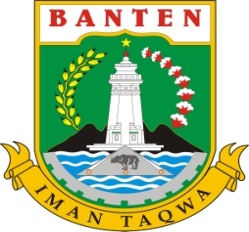 PERNYATAAN PERSETUJUAN PENGAWAS SEKOLAHBerdasarkan hasil validasi oleh Pengawas Pembina  SMK Negeri 5 Kota Tangerang Selatan Terhadap Kurikulum SMK Negeri 5 Kota Tangerang Selatan tahun Pembelajaran 2020-2021Bidang Keahlian	: Teknologi dan RekayasaProgram Keahlian	: GrafikaKompetensi Keahlian	: Desain GrafikaMaka dengan ini Pengawas Pembina SMK Negeri 5 Kota Tangerang SelatanNama	: Drs. Ayat Sudrajat. M. PdNIP	: 19641008 1988003 1 018Pangkat/Gol	: IV / bJabatan	: Pengawas SMK Menyetujui Kurikulum SMK Negeri 5 Kota Tangerang Selatan untuk di diproses/ditindaklanjuti ke Dinas Pendidikan dan Kebudayaan Provinsi Banten.Demikian surat persetujuan ini disampaikan untuk dipergunakan sebagaimana mestinya.LEMBAR PENGESAHANBerdasarkan hasil rapat dewan pendidik dengan memperhatikan pertimbangan komite sekolah, Kurikulum SMK Negeri 5 Kota Tangerang Selatan ditetapkan/disahkan  dan diberlakukan pada Tahun Pelajaran 2020/2021.Mengesahkan,a.n. Kepala Dinas Pendidikan dan Kebudayaan Provinsi BantenKepala Bidang Pembinaan SMKDrs.H. Wawan Murwanto.MMNIP. 19640514198803 1 008Pembina /IV.bKATA PENGANTARPuji syukur kami panjatkan kehadirat Allah SWT atas limpahan rahmat dan hidayah-Nya, SMK Negeri 5 Kota Tangerang Selatan telah menyusun Dokumen I Kurikulum Tingkat Satuan Pendidikan (KTSP) tahun pelajaran 2020/2021.Penyusunan Dokumen I Kurikulum Tingkat Satuan Pendidikan ini merupakan salah satu upaya mengoptimalkan kegiatan proses pendidikan yang dilaksanakan oleh sekolah, sesuai dengan karakteristik daerah dan lingkungan serta berorientasi pada kebutuhan peserta didik.Kurikulum SMK Negeri 5 Kota Tangerang Selatan disusun dengan mengacu pada delapan Standar Nasional Pendidikan (SNP) ditetapkan oleh BSNP dan peraturan-peraturan Menteri Pendidikan dan Kebudayaan (Permendikbud) yang berkenaan dengan Implementasi Kurikulum 2013. Dokumen KTSP yang kami susun ini mulai dilaksanakan pada tahun pelajaran 2020/2021.Namun demikian, kami menyadari sepenuhnya bahwa Dokumen kurikulum ini masih belum sempurna. Penyempurnaan secara berkelanjutan akan terus dilakukan seiring dengan perubahan dan penyempurnaan Kurikukum yang di berlakukan di Indonesia,  yang merupakan sumber acuan dalam penyusunan Dokumen ini.Kami mengucapkan terimakasih dan penghargaan setinggi-tingginya kepada seluruh warga sekolah dan Staf Sekolah yang telah meluangkan waktu dan tenaganya untuk membantu menyusun Dokumen ini.Semoga Allah SWT senantiasa memberikan petunjuk terhadap segala upaya yang kita lakukan demi peningkatan mutu pendidikan di Indonesia.DAFTAR ISIBAB I
PENDAHULUANLATAR BELAKANGKurikulum adalah seperangkat rencana dan pengaturan mengenai tujuan, isi dan bahan pelajaran serta cara yang digunakan sebagai pedoman penyelenggaraan kegiatan pembelajaran untuk mencapai tujuan pendidikan tertentu. Tujuan tertentu ini meliputi tujuan pendidikan nasional serta kesesuaian  dengan kekhasan, kondisi dan potensi daerah, satuan pendidikan dan peserta didik. Oleh sebab itu kurikulum disusun oleh satuan pendidikan untuk memungkinkan penyesuaian program pendidikan dengan kebutuhan dan potensi yang ada di daerah. Kurikulum SMK Negeri 5 Kota Tangerang Selatan pada tahun pelajaran 2020 /2021 menerapkan prinsip - prinsip pengembangan Kurikulum 2013. Adapun pengembangannya berdasarkan prinsip bahwa peserta didik memiliki posisi sentral untuk mengembangkan kompetensinya agar menjadi manusia yang beriman dan bertaqwa kepada Tuhan Yang Maha Esa, berakhlak mulia, sehat, berilmu, cakap, kreatif, mandiri, berkarakter dan berbudi pekerti luhur dan menjadi warga Negara yang demokratis serta bertanggung jawab terhadap lingkungan. Pada kurikulum 2013 peserta didik diharapkan mempunyai ketrampilan abad 21 yang diistilahkan 4C yaitu Communication, collaboration, Critical Thinking and Problem Solving dan Creativity and Innovation). Penguasaan ketrampilan 4C ini sangat penting khususnya di abad 21, abad dimana dunia berkembang dengan cepat dan dinamis. Untuk mewujudkan ketrampilan 4C itu diantaranya yaitu dengan adanya Integrasi PPK (Penguatan Pendidikan Karakter) dalam pembelajaran terutama 5 karakter yaitu religiositas, nasionalisme, kemandirian, gotong royong dan integritas serta Gerakan Literasi Sekolah (GLS) yang tidak hanya sekedar membaca dan menulis melainkan mencakup ketrampilan berpikir menggunakan berbagai sumber baik cetak, visual, digital dan auditori. Juga dalam pembelajaran menerapkan Higher Order of Thinking Skill (HOTS) yaitu dalam pembelajaran memberikan pelatihan yang melatih kemampuan berpikir kritis, logis, reflektif, metakognitf yang merupakan kemampuan berpikir tingkat tinggi sehingga diharapkan peserta didik dapat bersaing dalam kancah dunia. Untuk mendukung pencapaian tujuan tersebut pengembangan kompetensi peserta didik disesuaikan dengan potensi, perkembangan, kebutuhan, dan kepentingan peserta didik serta tuntutan lingkungan yang berkarakter dan berbudi pekerti luhur, serta sesuai dengan visi SMK Negeri 5 Kota Tangerang Selatan. SMK Negeri 5 Kota Tangerang Selatan memiliki peluang berkembang cukup besar karena letak geografisnya yang strategis. Lokasi sekolah berada di kawasan yang mudah dijangkau angkutan umum dan keadaan lingkungan yang tenang dan nyaman. Dibalik itu semua ancaman SMK Negeri 5 Kota Tangerang Selatan bersumber dari pergeseran nilai budaya yakni adanya kecenderungan sikap hidup metropolis yang mulai melanda kehidupan peserta didik, menirukan perilaku masyarakat yang tidak jelas latar belakangnya. Oleh karena itu, kegiatan pembentukan budi pekerti dan melestarikan seni budaya tradisional sangat dioptimalkan melalui kegiatan pengembangan diri. Menyikapi kondisi ini, SMK Negeri 5 Kota Tangerang Selatan melakukan upaya nyata berupa peningkatan mutu pendidik dan tenaga kependidikan, melengkapi sarana dan prasarana, menjalin kerja sama yang harmonis dengan orang tua peserta didik/wali peserta didik dan mengadakan kegiatan pengembangan diri dengan mempertimbangkan kebutuhan peserta didik dan masyarakat. Selain itu mengingat Kota Tangerang Selatan adalah daerah industri jasa dan perdagangan , maka dalam hal upaya mencetak jiwa kewirausaaan , pengantisipasi tingginya angka pengangguran, serta ketatnya persaingan pada dunia kerja, maka ditetapkan mata pelajaran muatan lokal Teaching Factory, BTQ dan Rampak Bedug khas Banten yang diajarkan baik secara monolitik maupun secara integratif dengan mata pelajaran kejuruan  dan pengembangan diri, yang meliputi berbagai kreasi dan inovasi karya siswa, diantaranya tentang membuatan sabun,sampo dll untuk jurusan Farmasi, pembuatan pagar, teralis, rak sepatu dll untuk jurusan teknik Pengelasan, membuat sablon kaos , percetakan dll untuk jurusan desain Grafika. Dengan adanya Pendidikikan kewirausahaan  tersebut diharapkan akan terbentuk jiwa enterprenershif. Hal ini sesuai dengan SMK Negeri 5 Kota Tangerang yang berorientasi kewirausahaan.Pengembangan Kurikulum Sekolah Menegah Kejuruan SMK Negeri 5 Kota Tangerang Selatan mengacu pada standar nasional pendidikan untuk menjamin pencapaian tujuan pendidikan nasional. Standar nasional pendidikan terdiri atas standar isi, proses, kompetensi lulusan, tenaga kependidikan, sarana dan prasarana, pengelolaan, pembiayaan dan penilaian pendidikan. Dua dari kedelapan standar nasional pendidikan tersebut, yaitu Standar Isi (SI) dan Standar Kompetensi Lulusan (SKL) merupakan acuan utama bagi satuan pendidikan dalam mengembangkan kurikulum.Panduan pengembangan kurikulum disusun antara lain agar dapat memberi kesempatan peserta didik untuk :Belajar untuk beriman dan bertakwa kepada Tuhan Yang Maha Esa,Belajar untuk memahami dan menghayati,Belajar untuk mampu melaksanakan dan berbuat secara efektif,Belajar untuk hidup bersama dan berguna untuk orang lain, dan Belajar untuk membangun dan menemukan jati diri melalui proses belajar  yang aktif, kreatif, efektif dan menyenangkan.Otonomi dalam pengelolaan pendidikan merupakan potensi bagi sekolah untuk meningkatkan kinerja para staf, menawarkan partisipasi langsung kepada kelompok-kelompok terkait, dan meningkatkan pemahaman masyarakat terhadap pendidikan. Otonomi sekolah juga berperan dalam menampung konsensus umum tentang pemberdayaan sekolah. Pemberdayaan sekolah dengan memberikan otonomi yang lebih besar, di samping menunjukkan sikap tanggap pemerintah terhadap tuntutan masyarakat juga dapat ditujukan sebagai sarana peningkatan efisiensi, mutu dan pemerataan pendidikan.Keterlibatan kepala sekolah, guru dan komite sekolah dalam pengambilan keputusan-keputusan sekolah juga mendorong rasa kepemilikan yang lebih tinggi terhadap sekolahnya yang pada akhirnya mendorong mereka untuk menggunakan sumber daya yang ada se-efisien mungkin untuk mencapai hasil yang optimal. Sekolah juga harus mampu mencermati kebutuhan peserta didik yang bervariasi, keinginan staf yang berbeda, kondisi lingkungan yang beragam, harapan masyarakat yang menyekolahkan anaknya pada sekolah agar kelak bisa mandiri, serta tuntutan dunia kerja untuk memperoleh tenaga kerja yang produktif, potensial, dan berkualitas.Kondisi Ideal yang diharapkan tercapai di SMK Negeri 5 Kota Tangerang Selatan adalah terpenuhinya 8 (delapan) standar nasional pendidikan, sehingga penyelenggaraan pendidikan yang bermutu dan hasil pendidikan yang bermutu pula dapat tercapai.Namun demikian, kondisi nyata saat ini SMK Negeri 5 Kota Tangerang Selatan masih harus terus berbenah dan mengupayakan pemenuhan delapan standar pendidikan. Secara rinci kondisi nyata SMK Negeri 5 Kota Tangerang Selatan adalah sebagai berikut:Standar IsiPelaksanaan KTSP mengacu kepada 9 (sembilan) komponen yang harus dilaksanakan.Pengembangan KTSP  dilakukan oleh guru, Komite, dan melibatkan berbagai pihak.Pengembangan muatan lokal terintegrasi dengan mata pelajaran Pendidikan Agama dan Budi Pekerti, serta seni budaya dengan  melibatkan unsur-unsur lain yang memiliki kompetensi mengembangkan muatan lokal.Pengembangan diri dilaksanakan sesuai dengan minat bakat siswa yang dilaksanakan oleh pihak sekolahStandar ProsesBelum semua silabus dan RPP dikembangkan secara mandiri oleh guruBaru 90% silabus dan RPP yang disusun guru memenuhi kaidah-kaidah/rambu-rambu penyusunan silabus dan RPPProses Pembelajaran menggunakan pendekatan saintinfikSupervisi kelas (class visit) akan dilaksanakan  secara periodikPelaksanaan evaluasi PBM mengacu kepada standar penilaianProgram Prakerin akan dilaksanakan secara Blok sesuai dengan kompetensi keahlianProgram remedial dilaksanakan sesuai dengan hasil belajar siswaStandar Kompetensi LulusanKetuntasan Belajar Minimum  (KBM) adalah untuk mata pelajaran muatan Nasional 70, mata pelajaran muatan kewilayahan 75 dan mata pelajaran  muatan kejuruan 78.Dalam diskusi, pemecahan masalah siswa  dapat memanfaatkan sumber belajar yang adaSiswa dalam melakukan kunjungan-kunjungan dan penggunaan internet untuk mendapatkan informasi berbagai halSiswa dalam mengekpresikan diri dan karyanya  melalui seni dan budaya   Sekolah masih kurang mendapatkan penghargaan dan medali dalam berbagai kejuaraan80% lulusan terserap di dunia kerjaStandar Pendidik dan Tenaga KependidikanBaru 70% guru yang telah memiliki pengalaman mengajar lebih dari 10 tahunSekolah sudah meluluskan peserta didik dari tahun 2015. Sekolah belum memiliki pustakawan, laboran yang sesuai dengan latar belakang pendidikannyaTenaga Pengajar belum semua sesuai dengan latar belakang.Tenaga kependidikan semuanya berpendidikan minimal  S1Standar Sarana PrasaranaMemiliki gedung dan lahan sendiriLuas lahan  sesuai dengan ketentuan yang ada dalam standarWorkshop Desain Grafika  yang tersedia sudah memadaiBelum memiliki Laboratorium Bahasa yang sesuai standarBelum memiliki gudang dengan ukuran yang sesuai standarBelum memiliki area parkir yang representatifStandar PengelolaanMisi sudah sepenuhnya mendukung tercapainya Visi sekolahStruktur organisasi  dilengkapi dengan uraian tugas yang lengkapBaru 89% program sekolah terlaksanaSosialiasi visi dan misi sudah dilaksanakan tetapi belum didukung semua warga sekolahStandar Pembiayaan Laporan keuangan disampaikan kepada semua pihak yang berkepentinganStandar PenilaianSeluruh guru mengembangkan instrumen dan pedoman penilaianSeluruh guru menggunakan tehnik penilaian yang beragamSeluruh guru dapat mengumpulkan nilai tepat waktu.Seluruh guru dapat melaksanakan analisis soalPotensi dan karakteristik yang dimiliki SMK Negeri 5 Kota Tangerang Selatan diantaranya adalah :Sumber Daya Manusia yaitu semua pendidik berlatar belakang minimal S-1, dengan latar belakang sesuai dengan mata pelajaran yang diampunya, memiliki komitmen untuk terus memajukan dan mengembangkan potensi yang dimilikinyaDukungan dan partisipasi masyarakat telah sesuai dengan harapan Adanya dukungan dari dunia usaha dan dunia kerjaPotensi daerah yang berada di daerah perkotaan  dan industri memungkinkan untuk pengembangan muatan localDASAR HUKUMLandasan Filosofis	Pendidikan adalah salah satu wujud kebudayaan manusia yang selalu tumbuh dan berkembang, tetapi ada kalanya mengalami penurunan kualitas sehingga hancur perlahan-lahan seiring dengan perkembangan zaman. Kurikulum SMK disusun untuk mengemban misi agar dapat turut mendukung perkembangan kebudayaan pada arah yang positif. Karena itu, kurikulum SMK harus memperhatikan beberapa hal mendasar sebagai berikut.Pendidikan harus menanamkan tata nilai yang kuat dan jelas sebagai landasan pembentukan watak dan perkembangan kehidupan manusia.Pendidikan harus memberikan sesuatu yang bermakna, baik yang ideal maupun pragmatis, sesuai dengan kebutuhan peserta didik.Pendidikan harus memberikan arah yang terencana bagi kepentingan bersama peserta didik, keluarga, masyarakat, bangsa, dan negara.Pendidikan menjadi bermakna apabila secara pragmatis dapat mendidik manusia dapat hidup sesuai dengan zamannya. Pendidikan harus dilihat sebagai wahana untuk membekali peserta didik dengan berbagai kemampuan guna menjalani dan mengatasi masalah kehidupan pada hari esok maupun masa depan yang selalu berubah.Pendidikan kejuruan perlu mengajar dan melatih peserta didik untuk menguasai kompetensi dan kemampuan lain yang dibutuhkan untuk menjalani kehidupan sebagai modal untuk pengembangan dirinya di kemudian hari.Secara filosofis, penyusunan kurikulum SMK perlu mempertimbangkan perkembangan psikologis peserta didik dan perkembangan/kondisi kehidupan sosial budaya masyarakat.Perkembangan Psikologis Peserta Didik Secara umum, manusia mengalami perkembangan psikologis sesuai dengan pertambahan usia dan berbagai faktor lainnya yaitulatar belakang pendidikan, ekonomi keluarga, dan lingkungan pergaulan, yang mengakibatkan perbedaan dalam dimensi fisik, intelektual, emosional, dan spiritual. Pada kurun usia peserta didik di SMK, mereka memiliki kecenderungan untuk mencari identitas atau jati diri.Pondasi kejiwaan yang kuat diperlukan oleh peserta didik agar berani menghadapi, mampu beradaptasi dan mengatasi berbagai masalah kehidupan, baik kehidupan profesional maupun kehidupan keseharian, yang selalu berubah bentuk dan jenisnya serta mampu meningkatkan diri dengan mengikuti pendidikan yang lebih tinggi. Kondisi Sosial Budaya Pendidikan merupakan tanggungjawab bersama antara keluarga, masyarakat, dan pemerintah. Pendidikan yang diterima dari lingkungan keluarga (informal), yang diserap dari masyarakat (nonformal), maupun yang diperoleh dari sekolah (formal) akan menyatu dalam diri peserta didik, menjadi satu kesatuan yang utuh, saling mengisi, dan diharapkan dapat saling memperkaya secara positif.Peserta didik SMK berasal dari anggota berbagai lingkungan masyarakat yang memiliki budaya, tata nilai, dan kondisi sosial yang berbeda. Pendidikan kejuruan mempertimbangkan kondisi sosial. Karenanya, segala upaya yang dilakukan harus selalu berpegang teguh pada keharmonisan hubungan antar  individu dalam masyarakat luas yang dilandasi dengan akhlak dan budi pekerti yang luhur, serta keharmonisan antarsistem pendidikan dengan sistem-sistem yang lain (ekonomi, sosial, politik, religi, dan moral). Secara sosial-budaya, Kurikulum 2013 dikembangkan dengan memperhatikan berbagai dinamika, kebutuhan masyarakat, dan tidak meninggalkan akar budaya Indonesia.Dengan mempertimbangkan faktor budaya, tata nilai, dan opini sosiologis masyarakat, kurikulum SMK juga disusun berdasarkan prinsip diversifikasi dimaksudkan untuk memungkinkan penyesuaian program pendidikan pada satuan pendidikan, baik dengan kondisi dan kekhasan potensi yang ada di daerah, maupun dengan perkembangan ilmu pengetahuan dan teknologi. Oleh karena itu, berbagai jenis program keahlian pada pendidikan menengah kejuruan semestinya dapat diterima dan diapresiasi secara positif oleh berbagai kelompok masyarakat Indonesia.Landasan EkonomisPendidikan menengah kejuruan adalah pendidikan yang menyiapkan peserta didik menjadi manusiaproduktif yang dapat langsung bekerja di bidangnya setelah melalui pendidikan dan pelatihan berbasis kompetensi. Dengan demikian, pembukaan program diklat di SMK harus responsif terhadap perubahan pasar kerja. Penyiapan manusia untuk bekerja bukan berarti menganggap manusia semata-mata sebagai faktor produksi karena pembangunan ekonomi memerlukan kesadaran sebagai warganegara yang baik dan bertanggung jawab, sekaligus sebagai warganegara yang produktif. Pendidikan menengah kejuruan harus dijalankan atas dasar prinsip investasi SDM (human capital investment). Semakin tinggi kualitaspendidikan dan pelatihan yang diperoleh seseorang, akan semakin produktif orang tersebut. Akibatnya selain meningkatkan produktivitas nasional, meningkatkan pula daya saing tenaga kerja di pasar kerja global. Untuk mampu bersaing di pasar global, sekolah menengah kejuruan harus mengadopsi nilai-nilai yang diterapkan dalam melaksanakan pekerjaan, yaitu disiplin, taat azas, efektif, dan efisien.Landasan YuridisUndang-undang No 20 thn 2003 tentang Sistem Pendidikan NasionalPP Nomor 19 Tahun 2005 tentang Standar Nasional Pendidikan, PP No. 32 Tahun 2013 Perubahan Pertama dan PP Nomor 13 Tahun 2015 Perubahan Kedua PP Nomor 19 Tahun 2005Peraturan Presiden Nomor 8 tahun 2008 tentang KKNIPermendiknas Nomor 70 Tahun 2009  tentang Pendidikan InklusifPermendikbud RI No. 62 tahun 2014, tentang Ekstra kurikulerPermendikbud RI No. 63 tahun 2014, tentang Pendidikan PramukaPermendikbud RI No. 79 tahun 2014, tentang MulokPermendikbud RI No. 111 tahun 2014, tentang Bimbingan dan KonselingPermendikbud No. 23 Tahun 2015 Tentang Penumbuhan Budi PekertiPermendikbud Nomor 4 Tahun 2018 Tentang Penilaian Hasil Belajar Oleh Satuan Pendidikan dan Pemerintah.Permendikbud RI No. 34 tahun 2018 tentang Standar Nasional Pendidikan SMK/MAKPermendikbud RI No. 32 tahun 2018 tentang Standar Pelayanan Minimal SMKPermendikbud nomor 20 tahun 2018 tentang Penguatan Pendidikan karakter  pada satuan pendidikan formalPeraturan Dirjen Dikdasmen Kementrian Pendidikan dan Kebudayaan No. 06/D.D5/KK/2018 tentang Spektrum keahlian SMKPeraturan Dirjen Dikdasmen Kementrian Pendidikan dan Kebudayaan No. 464/D.D5/KR/2018 tentang KI/KD Mapel Muatan Nasional,Muatan Kewilayahan, C1, C2 dan C3Peraturan Dirjen Dikdasmen Kementrian Pendidikan dan Kebudayaan No. 07/D.D5/KK/2018 tentang Struktur Kurikulum  SMKPeraturan Gubernur no 15 tahun 2015 tentang muatan lokal prov BantenPedoman Penilaian SMK tahun 2017  Direktorat Pendidikan Dasar dan Menengah DITSMK Tahun 2017Keputusan Bersama 4 Menteri Tentang Panduan Penyelenggaraan Pembelajaran pada Tahun ajaran 2020/2021 di Masa Pandemi Corona atau Covid 19Surat Edaran Menteri Pendidikan dan Kebudayaan Nomor 4 Tahun 2O2O tentang Pelaksanaan Kebijakan Pendidikan dalam Masa Darurat Penyebaran Corona Virus Disease 2019 (COVID-19)Keputusan Kepala Dinas Pendidikan dan Kebudayaan Provinsi Banten No. 420/098-Dindikbud /2020 Tentang Kalender Pendidikan Tahun Pelajaran 2020/2021TUJUAN PENYUSUNAN KTSPPedoman penyusunan KTSP SMK Negeri 5 Kota Tangerang Selatan disusun dengan maksud dapat digunakan sebagai panduan bagi SMK Negeri 5 Kota Tangerang Selatan  dalam mengembangkan kurikulum implementatif secara lebih baik, efektif, dan efesien.Tujuan utama pengembangan KTSP adalah tersusunnya kurikulum implentatif di SMK Negeri 5 Kota Tangerang Selatan  sebagai pedoman penyelenggaraan pembelajaran di sekolah yang terdokumentasi dengan baik, dipahami oleh seluruh guru dan pihak-pihak yang berkepentingan dalam penyelenggaraan pendidikan di SMK Negeri 5 Kota Tangerang Selatan.KTSP yang baik akan mendorong percepatan peningkatan mutu SMK Negeri 5  sebagai salah satu pilar pengembangan sumber daya manusia, yaitu :Merevitalisasi SMK Negeri 5 Kota Tangerang Selatan  sebagai lembaga pendidikan untuk penyiapan tenaga kerja tingkat menengah;Meningkatkan komitmen SMK Negeri 5 Kota Tangerang Selatan, Kepala Sekolah, Guru, Komite sekolah, Dunia Kerja, dan Dinas Pendidikan Provinsi dalam meningkatkan kualitas layanan, output, dan outcome pendidikan kejuruan SMK;Meningkatkan kapasitas Kepala sekolah, ketua kompetensi keahlian dan para guru dalam mengembangkan kurikulum implementatif yang sesuai dengan kebutuhan sekolah dan pemangku kepentingan;Menyinkronkan kompetensi-kompetensi yang tertuang dalam standar isi dalam silabus dan menstrukturkan menjadi program pembelajaran kejuruan 3 tahun.PRINSIP PENGEMBANGAN KURIKULUM Kurikulum SMK Negeri 5 Kota Tangerang Selatan dikembangkan sesuai dengan relevansinya oleh setiap kelompok atau satuan pendidikan dibawah koordinasi dan supervisi Dinas Pendidikan Propinsi Banten. Pengembangan kurikulum SMK Negeri 5 Kota Tangerang Selatan mengacu pada standar isi dan standar kelulusan dan berpedoman pada panduan penyusunan kurikulum yang disusun oleh BSNP (Badan Standar Nasional Pendidikan), serta memperhatikan pertimbangan komite sekolah.Kurikulum adalah seperangkat rencana dan pengaturan mengenai tujuan, isi, dan bahan pelajaran serta cara yang digunakan sebagai pedoman penyelenggaraan kegiatan pembelajaran untuk mencapai tujuan pendidikan tertentu. Kurikulum 2013 merupakan kurikulum berbasis kompetensi yang dikembangkan dari kurikulum tahun 2004 dan KTSP 2006 untuk merespon berbagai tantangan internal dan eksternal bangsa.Tantangan internal antara lain terkait dengan kondisi pendidikan dikaitkan dengan tuntutan pendidikan yang mengacu kepada 8 (delapan) Standar Nasional Pendidikan yang meliputi standar pengelolaan, standar biaya, standar sarana prasarana, standar pendidik dan tenaga kependidikan, standar isi, standar proses, standar penilaian, dan standar kompetensi lulusan. Tantangan internal lainnya terkait dengan faktor perkembangan penduduk Indonesia dilihat dari pertumbuhan penduduk usia produktif.Terkait dengan tantangan internal pertama, berbagai kegiatan dilaksanakan untuk mengupayakan agar penyelenggaraan pendidikan dapat mencapai ke delapan standar yang telah ditetapkan. Di dalam Standar Pengelolaan hal-hal yang dikembangkan antara lain adalah Manajemen Berbasis Sekolah. Rehabilitasi gedung sekolah dan penyediaan laboratorium serta perpustakaan sekolah terus dilaksanakan agar setiap sekolah yang ada di Indonesia dapat mencapai Standar Sarana-Prasarana yang telah ditetapkan. Dalam mencapai Standar Pendidik dan Tenaga Kependidikan, berbagai upaya yang dilakukan antara lain adalah peningkatan kualifikasi dan sertifikasi guru, pembayaran tunjangan sertifikasi, serta uji kompetensi dan pengukuran kinerja guru. Standar Isi, Standar Proses, Standar Penilaian, dan Standar Kompetensi Lulusan adalah merupakan standar yang terkait dengan kurikulum yang perlu secara terus menerus dikaji agar peserta didik yang melalui proses pendidikan dapat memiliki kompetensi yang telah ditetapkan.Terkait dengan perkembangan penduduk, saat ini jumlah penduduk Indonesia usia produktif (15-64 tahun) lebih banyak dari usia tidak produktif (anak-anak berusia 0-14 tahun dan orang tua berusia 65 tahun ke atas). Jumlah penduduk usia produktif ini akan mencapai puncaknya pada tahun 2020-2035 pada saat angkanya mencapai 70%.Ini berarti bahwa pada tahun 2020-2035 sumber daya manusia (SDM) Indonesia usia produktif akan melimpah. SDM yang melimpah ini apabila memiliki kompetensi dan keterampilan akan menjadi modal pembangunan yang luar biasa besarnya. Namun apabila tidak memiliki kompetensi dan keterampilan tentunya akan menjadi beban pembangunan. Oleh sebab itu tantangan besar yang dihadapi adalah bagaimana mengupayakan agar SDM usia produktif yang melimpah ini dapat ditransformasikan menjadi SDM yang memiliki kompetensi dan keterampilan melalui pendidikan agar tidak menjadi beban.Tantangan eksternal antara lain terkait daya saing Indonesia dalam menghadapi tantangan globalisasi. Pada konteks yang lebih luas seluruh Negara dihadapkan pada berbagai isu yang terkait dengan masalah lingkungan hidup, kemajuan teknologi dan informasi, kebangkitan industri kreatif dan budaya, dan perkembangan pendidikan di tingkat internasional. Arus globalisasi seperti dapat terlihat di World Trade Organization (WTO), Association of Southeast Asian Nations (ASEAN) Community, Asia-Pacific Economic Cooperation (APEC), dan ASEAN Free Trade Area (AFTA). Tantangan eksternal juga terkait dengan pergeseran kekuatan ekonomi dunia, pengaruh dan imbas teknosains serta mutu, investasi, dan transformasi bidang pendidikan.Tantangan internal yang tidak kalah penting adalah terkait dengan penduduk Indonesia pada usia produktif (15-64 tahun) lebih banyak dari usia tidak produktif (anak-anak berusia 0-14 tahun dan orang tua berusia 65 tahun ke atas). Perkembangan akan mencapai puncaknya pada tahun 2020-2035 pada saat mencapai 70% pada kelompok usia produktif. Tantangannya adalah bagaimana mengupayakan agar sumberdaya manusia usia produktif yang melimpah ini ditransformasikan menjadi sumberdaya manusia yang memiliki kompetensi dan keterampilan.Pengembangan Kurikulum 2013 berdasarkan enam prinsip utama, yaitu:Pertama, standar kompetensi lulusan  diturunkan dari kebutuhan.Kedua, standar isi diturunkan dari standar kompetensi lulusan melalui kompetensi inti yang bebas mata pelajaran.Ketiga, semua mata pelajaran harus berkontribusi terhadap pembentukan sikap, keterampilan, dan pengetahuan peserta didik.Keempat, mata pelajaran diturunkan dari kompetensi yang ingin dicapai.Kelima, semua mata pelajaran diikat oleh kompetensi inti.Keenam, keselarasan tuntutan kompetensi lulusan, isi, proses pembelajaran, dan penilaian.Mengacu pada enam karakteristik tersebut maka seluruh aktivitas penerapan kurikulum berpusat pada usaha mewujudkan kompetensi inti yang diwujudkan dengan menempatkan sekolah sebagaian bagian dari sistem masyarakat. Rumusan kompetensi inti menggunakan notasi sebagai berikut:Kompetensi Inti-1 (KI-1) untuk kompetensi inti sikap spiritual;Kompetensi Inti-2 (KI-2) untuk kompetensi inti sikap sosial;Kompetensi Inti-3 (KI-3) untuk kompetensi inti pengetahuan; danKompetensi Inti-4 (KI-4) untuk kompetensi inti keterampilan.Penerapan kurikulum berjalan searah dengan perubahan yang terus berjalan baik pada lingkungan internal dan eksternal sekolah dalam menghadapi globalisasi dan tuntutan masyarakat Indonesia masa depan.Kurikulum SMK Negeri 5 Kota Tangerang Selatan dikembangkan berdasarkan prinsip-prinsip sebagi berikut:Peningkatan Iman, Takwa, dan Akhlak Mulia.Iman, takwa, dan akhlak mulia menjadi dasar pembentukankepribadian peserta didik secara utuh. KTSP disusun agarsemua mata pelajaran dapat menunjang peningkatan iman, takwa, dan akhlak mulia.Pengembangan Kompetensi secara KomprehensifKebutuhan Kompetensi Masa Depan.Kemampuan peserta didik yang diperlukan yaitu antara lain kemampuan berkomunikasi, berpikir kritis dan kreatif dengan mempertimbangkan nilai dan moral Pancasila agar menjadi warga negara yang demokratis dan bertanggungjawab, toleran dalam keberagaman, mampu hidup dalam masyarakat global, memiliki minat luas dalam kehidupan dan kesiapan untuk bekerja, kecerdasan sesuai dengan bakat/minatnya, dan peduli terhadap lingkungan. Kurikulum harus mampu menjawab tantangan ini sehingga perlu mengembangkan kemampuan kemampuan ini dalam proses pembelajaran.Peningkatan Potensi, Kecerdasan, dan Minat Sesuai dengan Tingkat Perkembangan dan Kemampuan Peserta Didik.Pendidikan merupakan proses sistematik untuk meningkatkan martabat manusia secara holistik yang memungkinkan potensi diri (afektif, kognitif, psikomotor) berkembang secara optimal. Sejalan dengan itu, kurikulum disusun dengan memperhatikan potensi, tingkat perkembangan, minat, kecerdasan intelektual, emosional, sosial, spritual, dan kinestetik peserta didik.Keragaman Potensi dan Karakteristik Daerah dan Lingkungan.Daerah memiliki keragaman potensi, kebutuhan, tantangan,dan karakteristik lingkungan. Masing-masing daerahmemerlukan pendidikan yang sesuai dengan karakteristik daerah dan pengalaman hidup sehari-hari. Oleh karena itu, kurikulum perlu memuat keragaman tersebut untuk menghasilkan lulusan yang relevan dengan kebutuhan pengembangan daerah.Tuntutan Pembangunan Daerah dan NasionalDalam era otonomi dan desentralisasi, kurikulum adalah salah satu media pengikat dan pengembang keutuhan bangsa yang dapat mendorong partisipasi masyarakat dengan tetap mengedepankan wawasan nasional. Untuk itu, kurikulum perlu memperhatikan keseimbangan antara kepentingan daerah dan nasional.Tuntutan Dunia KerjaKegiatan pembelajaran harus dapat mendukung tumbuhkembangnya pribadi peserta didik yang berjiwa kewirausahaan dan mempunyai kecakapan hidup. Oleh sebab itu, kurikulum perlu memuat kecakapan hidup untuk membekali peserta didik memasuki dunia kerja. Hal ini sangat penting terutama bagi satuan pendidikan kejuruan dan peserta didik yang tidak melanjutkan ke jenjang pendidikan yang lebih tinggi.Perkembangan Ilmu Pengetahuan, Teknologi, dan SeniPendidikan perlu mengantisipasi dampak global yang membawa masyarakat berbasis pengetahuan di mana IPTEK  sangat berperan sebagai penggerak utama perubahan. Pendidikan harus terus menerus melakukan adaptasi dan penyesuaian perkembangan IPTEK sehingga tetap relevan dan kontekstual dengan perubahan. Oleh karena itu, kurikulum harus dikembangkan secara berkala dan berkesinambungan sejalan dengan perkembangan ilmu pengetahuan, teknologi, dan seni.Dinamika Perkembangan GlobalKurikulum menciptakan kemandirian, baik pada individu maupun bangsa, yang sangat penting ketika dunia digerakkan oleh pasar bebas. Pergaulan antarbangsa yang semakin dekat memerlukan individu yang mandiri dan mampu bersaing serta mempunyai kemampuan untuk hidup berdampingan dengan suku dan bangsa lain.Persatuan Nasional dan Nilai-Nilai KebangsaanKurikulum diarahkan untuk membangun karakter dan wawasan kebangsaan peserta didik yang menjadi landasan penting bagi upaya memelihara persatuan dan kesatuan bangsa dalam kerangka Negara Kesatuan Republik Indonesia (NKRI). Oleh karena itu, kurikulum harus menumbuhkembangkan wawasan dan sikap kebangsaan serta persatuan nasional untuk memperkuat keutuhan bangsa dalam wilayah NKRI.Kondisi Sosial Budaya Masyarakat SetempatKurikulum dikembangkan dengan memperhatikan karakteristik sosial budaya masyarakat setempat dan menunjang kelestarian keragaman budaya. Penghayatan dan apresiasi pada budaya setempat ditumbuhkan terlebih dahulu sebelum mempelajari budaya dari daerah dan bangsa lain.Kesetaraan JenderKurikulum diarahkan kepada pengembangan sikap danperilaku yang berkeadilan dengan memperhatikan kesetaraan jender.Karakteristik Satuan PendidikanKurikulum dikembangkan sesuai dengan kondisi dan ciri khas satuan pendidikan.BAB II
TUJUAN SMK NEGERI 5 KOTA TANGERANG SELATANTUJUAN PENDIDIKAN MENENGAH KEJURUANBerdasarkan Kurikulum, bahwa tujuan dari Sekolah Menengah Kejuruan ada yang bersifat umum dan ada yang bersifat khusus. Sebagai wadah Pendidikan Kejuruan yang mempersiapkan tamatan yang berkualitas yang dapat diterima di Dunia Kerja, sesuai dengan bidang keahlian masing-masing.Tujuan Umum Pendidikan Menegah KejuruanMeningkatkan keimanan dan ketaqwaan peserta didik terhadap Tuhan Yang Maha Esa.Mengembangkan potensi peserta didik agar menjadi agar menjadi warga negara yang berahlak mulia, sehat, berilmu, cakap, kreatif, mandiri, demokratis dan bertanggung jawab.Mengembangkan potensi peserta didik agar memiliki wawasan kebangsaan, memahami dan menghargai keanekaragaman budaya bangsa Indonesia.Mengembangkan potensi peserta didik agar memilki kepedulian terhadap lingkungan hidup, dengan secara aktif turut memelihara dan melestarikan lingkungan hidup serta memanfaatkan sumber daya alam dengan efektif dan efisien. Tujuan Khusus Pendidikan Mennegah KejuruanMenyiapkan peserta didik agar menjadi manusia produktif, mampu bekerja mandiri, mengisi lowongan pekerjaan yang ada di dunia usaha dan dunia industri sebagai tenaga kerja tingkat menengah sesuai dengan kompetensi dalam program keahlian yang dipilih.Menyiapkan peserta didik agar mampu memilih karir , ulet dan gigih dalam berkompetisi, beradaptasi dilingkungan kerja dan mengembangkan sikap profesional dalam bidang keahlian yang diminatinya.Membekali peserta didik dengan ilmu pengetahuan, teknologi dan seni agar mampu mengembangkan diri dikemudian hari baik secara mandiri/kelompok maupun melalui jenjang pendidikan yang lebih tinggi.Membekali peserta didik dengan kompetensi-kompetensi yang sesuai dengan program keahlian yang dipilih.VISI DAN MISI SMK NEGERI 5 KOTA TANGERANG SELATANVISI  SMK NEGERI 5 KOTA TANGERANG SELATANTerwujudnya lulusan yang unggul dalam penguasaan IPTEK, religius, berjiwa entrepreneur dan Adiwiyata dengan status SSN pada tahun 2022.MISI  SMK NEGERI 5 KOTA TANGERANG SELATANMelaksanakan dan mengembangkan model pembelajaran berbasis kompetensi kejuruan yang diperkuat oleh pembiasaan keagamaan dan karakter.Menjadikan akses dan lingkungan sekolah yang kondusif bagi pembudayaan cinta lingkungan, bersih dan sehat, pembentukan karakter manusia Indonesia seutuhnya.Menanamkan jiwa kewirausahaan dan bisnis secara langsung sebagai bekal menuju kemandirian hidup peserta didik.Membudayakan kebiasaan tertib dalam semua aspek pembelajaran dan administrasi sesuai dengan SOP sekolah model.VISI DAN MISI KOMPETENSI KEAHLIANVISI KOMPETENSI KEAHLIAN DESAIN GRAFIKATerwujudnya pendidikan dan pelatihan desain grafika yang mampu menghasilkan tamatan dengan kompetensi yang dimiliki dapat menunjang pengembangan pembangunan daerah dan pembangunan nasionalMISI KOMPETENSI KEAHLIAN DESAIN GRAFIKABerkepribadian yang berdasarkan iman dan taqwaCerdas, ulet, kreatif, dan inovatif dibidang ilmu pengetahuan dan teknologi grafikaBerbudi pekerti luhur, jujur, sopan, dan santun dilingkungan sekolah dan masyarakatBerjiwa interpreneurMempunyai ikatan kebersamaan dan kekeluargaan yang kuatTUJUAN SATUAN PENDIDIKANTUJUAN SMK NEGERI 5 KOTA TANGERANG SELATANTerwujudnya lulusan yang beriman dan bertaqwa, menguasai IPTEK, mampu  bersaing di era global, dan dapat mempertahankan budaya bangsa.Tercapainya pemenuhan 8 SNP secara bertahap sesuai dengan kemampuan dan kondisi sekolah.Terwujudnya pengembangan kreativitas peserta didik baik dalam bidang akademik maupun non akademik.Tercapainya peningkatan keterampilan menggunakan media Teknologi Informasi dan Komunikasi (TIK).Tercapainya peningkatan kemampuan guru dalam pemahaman dan implementasi SNP.Tercapainya peningkatan perolehan rata-rata ujian akhir nasional sesuai standar yang ditetapkan pemerintah.Tercapainya peningkatan kedisiplinan dan ketertiban peserta didik dalam mewujudkan program sekolah.Tercapainya peningkatan  kuantitas dan kualitas  fasilitas/sarana di lingkungan sekolah.Tercapainya peningkatan jumlah lulusan yang diterima di dunia industri,berwiraswasta dan perguruan tinggi negeri/swasta yang terakreditasi.Tercapainya budaya tatakrama dalam kehidupan warga sekolah.TUJUAN KOMPETENSI KEAHLIAN DESAIN GRAFIKA SMKN 5 KOTA TANGERANG SELATANTujuan Umum : Mencetak tenaga teknisi profesional dalam bidang Teknik yang berbasis industri Persiapan Grafika yang berorientasi pada kebutuhan Dunia Kerja dan Usaha.Tujuan Khusus : Membekali peserta didik  dengan keterampilan, pengetahuan dan sikap yang kompeten, agar dapat :Meningkatkan keimanan dan ketaqwaan peserta didik.Mendidik peserta didik agar menjadi warga negara yang bertanggung jawab.Mendidik peserta didik agar dapat menerapkan hidup sehat, memiliki wawasan pengetahuan dan seni.Mendidik peserta didik dengan keahlian dan keterampilan dalam bidang keahlian Desain Grafis khususnya program keahlian Grafika agar dapat bekerja baik secara mandiri atau mengisi lowongan pekerjaan yang ada di dunia industri sebagai tenaga kerja tingkat menengah. Mendidik peserta didik agar mampu memilih karir, berkompetisi, dan mengembangkan sikap profesional  khususnya program keahlian Desain GrafikaMembekali peserta didik dengan ilmu pengetahuan dan keterampilan sebagai bekal bagi yang berminat untuk melanjutkan pendidikan. PROFIL LULUSANBerperilaku sesuai dengan ajaran agama yang dianut sesuai dengan perkembangan remaja.Mengembangkan diri secara optimal dengan memanfaatkan kelebihan diri serta memperbaiki kekurangannya.Menunjukkan sikap percaya diri dan bertanggung jawab atas perilaku, perbuatan, dan pekerjaannya.Berpartisipasi dalam penegakan aturan-aturan sosial .Menghargai keberagaman agama, bangsa,  suku, ras, dan golongan sosial ekonomi dalam lingkup global.Membangun dan menerapkan informasi dan pengetahuan secara logis, kritis, kreatif, dan inovatif.Menunjukkan  kemampuan berpikir logis, kritis, kreatif, dan inovatif dalam pengambilan keputusan.Menunjukkan kemampuan mengembangkan budaya belajar untuk pemberdayaan diri.Menunjukkan sikap kompetitif dan sportif untuk mendapatkan hasil yang terbaik.Menunjukkan kemampuan  menganalisis dan memecahkan masalah kompleks.Menunjukkan kemampuan menganalisis gejala alam dan social.Memanfaatkan lingkungan secara produktif dan  bertanggung jawab.Berpartisipasi dalam kehidupan bermasyarakat, berbangsa, dan bernegara secara demokratis dalam wadah Negara Kesatuan Republik Indonesia.Mengekspresikan diri melalui kegiatan seni dan budaya.Mengapresiasi karya seni dan budaya.Menghasilkan karya kreatif, baik individual maupun kelompok.Menjaga kesehatan dan keamanan diri, kebugaran jasmani, serta kebersihan lingkungan.Berkomunikasi lisan dan tulisan secara efektif dan santun.Memahami hak dan kewajiban diri dan orang lain dalam pergaulan di masyarakat.Menghargai adanya perbedaan pendapat dan berempati terhadap orang lain.Menunjukkan keterampilan membaca dan menulis naskah secara sistematis dan estetis.Menunjukkan keterampilan menyimak, membaca, menulis, dan berbicara dalam bahasa Indonesia dan Inggris .Menguasai kompetensi program keahlian dan kewirausahaan baik.SKL KOMPETENSI KEAHLIANAspek SikapAspek PengetahuanAspek  KeterampilanDESKRIFSI KKNI LEVEL 2 DAN 3Deskripsi jenjang Kompetensi Kerja Nasional Indonesia (KKNI) level 2 dan Level 3Deskripsi Jenjang Kualifikasi 2 KKNI:Mampu melaksanakan satu tugas spesifik, dengan menggunakan alat, dan informasi, dan prosedur kerja yang lazim dilakukan, serta menunjukkan kinerja dengan mutu yang terukur, di bawah pengawasan langsung atasannya;Memiliki pengetahuan operasional dasar dan pengetahuan faktual bidang kerja yang spesifik, sehingga mampu memilih pemecahan yang tersedia terhadap masalah yang lazim timbul;Bertanggungjawab pada pekerjaan sendiri dan dapat diberi tanggung jawab membimbing orang lain.Deskripsi jenjang Kompetensi Kerja Nasional Indonesia (KKNI) Level 3 untuk SMK 4 TahunMampu melaksanakan serangkaian tugas spesifik, dengan menerjemahkan informasi dan menggunakan alat, berdasarkan sejumlah pilihan prosedur kerja, serta mampu menunjukkan kinerja dengan mutu dan kuantitas yang terukur, yang sebagian merupakan hasil kerja sendiri dengan pengawasan tidak langsung;Memiliki pengetahuan operasional yang lengkap, prinsip-prinsip serta konsep umum yang terkait dengan fakta bidang keahlian tertentu, sehingga mampu menyelesaikan berbagai masalah yang lazim dengan metode yang sesuai;Mampu bekerja sama dan melakukan komunikasi dengan baik dalam lingkup kerjanya;Bertanggung jawab pada pekerjaan sendiri dan dapat diberi tanggung jawab atas hasil kerja orang lain.DESKRIPSI STANDAR KOMPETENSI PMK 3 ATAU 4 TAHUN SESUAI KOMPETENSI KEAHLIANBAB III
STRUKTUR DAN MUATAN KURIKULUM
SMK  NEGERI 5 KOTA TANGERANG SELATANSTRUKTUR KURIKULUM KOMPTENSI KEAHLIAN DESAIN GRAFIKASMK Negeri 5 Kota Tangerang Selatan pada tahun pelajaran 2020/2021 sepenuhnya menerapkan Kurikulum 2013 yang berdasarkan Permendikbud Nomor 70 Tahun 2013 Tentang Kerangka Dasar Kurikulum SMK dan Peraturan Dirjen Dikdasmen Kementrian Pendidikan dan Kebudayaan No. 07/D.D5/KK/2018 tentang Struktur Kurikulum SMK (Kurikulum 2013) yang dirancang dengan karakteristik, Kompetensi Inti dan  terdiri dari kelompok mata pelajaran sebagai berikut:mengembangkan keseimbangan antara pengembangan sikap spiritual dan social, rasa ingin tahu, kreativitas, kerja sama dengan kemampuan intelektual dan psikomotorik;sekolah merupakan bagian dari masyarakat yang memberikan pengalaman belajar terencana dimana peserta didik menerapkan apa yang dipelajari di sekolah ke masyarakat dan memanfaatkan masyarakat sebagai sumber belajar;mengembangkan sikap, pengetahuan, dan keterampilan serta menerapkannya dalam berbagai situasi di sekolah dan masyarakat;memberi waktu yang cukup leluasa untuk mengembangkan berbagai sikap, pengetahuan, dan keterampilan;kompetensi dinyatakan dalam bentuk kompetensi inti kelas yang dirinci lebih lanjut dalam kompetensi dasar Mata pelajaran;kompetensi inti kelas menjadi unsur pengorganisasi (organizing elements) kompetensi dasar, dimana semua kompetensi dasar dan proses pembelajaran dikembangkan untuk mencapai kompetensi yang dinyatakan dalam kompetensi inti;kompetensi dasar dikembangkan didasarkan pada prinsip akumulatif, saling memperkuat (reinforced) dan memperkaya (enriched) antarMata pelajaran dan jenjang pendidikan (organisasi horizontal dan vertikal).Sedangkan Kompetensi inti dirancang seiring dengan meningkatnya usia peserta didik pada kelas tertentu. Melalui kompetensi inti, integrasi vertikal berbagai kompetensi dasar pada kelas yang berbeda dapat dijaga.Rumusan kompetensi inti menggunakan notasi sebagai berikut:Kompetensi Inti-1 (KI-1) untuk kompetensi inti sikap spiritual;Kompetensi Inti-2 (KI-2) untuk kompetensi inti sikap sosial;Kompetensi Inti-3 (KI-3) untuk kompetensi inti pengetahuan; danKompetensi Inti-4 (KI-4) untuk kompetensi inti keterampilan.Pada SMK/MAK, Mata Pelajaran Kelompok Peminatan (C) terdiri atas:Kelompok Mata Pelajaran Dasar Bidang Keahlian (C1);Kelompok Mata Pelajaran Dasar Program Keahlian (C2);Kelompok Mata Pelajaran Paket Keahlian (C3).Mata pelajaran serta KD pada kelompok C2 dan C3 ditetapkan oleh Direktorat Jenderal Pendidikan Menengah Kementerian Pendidikan dan Kebudayaan untuk menyesuaikan dengan perkembangan teknologi serta kebutuhan dunia usaha dan industri.Penyusunan Struktur kurikulum didasarkan atas standar kompetensi lulusan dan standar kompetensi mata pelajaran yang telah ditetapkan oleh BSNP.Struktur Kurikulumnya sebagai berikut :Bidang Keahlian		: Teknologi dan RekayasaProgram Keahlian		: Teknik GrafikaKompetensi Keahlian	: Desain Grafika (3 Tahun)KOMPETENSI MATA PELAJARAN	Deskripsi KI dan KD Mata Pelajaran Muatan Nasional (A)KOMPETENSI INTI DAN KOMPETENSI DASARSEKOLAH MENENGAH KEJURUAN/MADRASAH ALIYAH KEJURUANBidang Keahlian		: Semua Bidang KeahlianProgram Keahlian		: Semua Program KeahlianKompetensi Keahlian	: Semua Kompetensi KeahlianMata Pelajaran	: Pendidikan Agama Islam dan Budi Pekerti(A)Jam Pelajaran		: 318 JP (@ 45 Menit)Tujuan kurikulum mencakup empat aspek kompetensi, yaitu (1) aspek kompetensi sikap spiritual, (2) sikap sosial, (3) pengetahuan, dan (4) keterampilan. Aspek-aspek kompetensi tersebut dicapai melalui proses pembelajaran intrakurikuler, kokurikuler, dan ekstrakurikuler.Penumbuhan dan pengembangan kompetensi sikap dilakukan sepanjang proses pembelajaran berlangsung, dan dapat digunakan sebagai pertimbangan guru dalam mengembangkan karakter peserta didik lebih lanjut.KOMPETENSI INTI DAN KOMPETENSI DASARSEKOLAH MENENGAH KEJURUAN/MADRASAH ALIYAH KEJURUANBidang Keahlian		: Semua Bidang KeahlianProgram Keahlian		: Semua Program KeahlianKompetensi Keahlian	: Semua Kompetensi KeahlianMata Pelajaran		: Pendidikan Pancasila danKewarganegaraan (A)Jam pelajaran		: 212 JP (@ 45 Menit)Tujuan kurikulum mencakup empat aspek kompetensi, yaitu (1) aspek kompetensi sikap spiritual, (2) sikap sosial, (3) pengetahuan, dan (4) keterampilan. Aspek-aspek kompetensi tersebut dicapai melalui proses pembelajaran intrakurikuler, kokurikuler, dan ekstrakurikuler.Penumbuhan dan pengembangan kompetensi sikap dilakukan sepanjang proses pembelajaran berlangsung, dan dapat digunakan sebagai pertimbangan guru dalam mengembangkan karakter peserta didik lebih lanjut.KOMPETENSI INTI DAN KOMPETENSI DASARSEKOLAH MENENGAH KEJURUAN/MADRASAH ALIYAH KEJURUANBidang Keahlian		: Semua Bidang KeahlianProgram Keahlian		: Semua Program KeahlianKompetensi Keahlian	: Semua Kompetensi KeahlianMata Pelajaran		: Bahasa Indonesia (A) Jam Pelajaran		: 320 JP (@ 45 Menit)Tujuan kurikulum mencakup empat aspek kompetensi, yaitu (1) aspek kompetensi sikap spiritual, (2) sikap sosial, (3) pengetahuan, dan (4) keterampilan. Aspek-aspek kompetensi tersebut dicapai melalui proses pembelajaran intrakurikuler, kokurikuler, dan ekstrakurikuler.Rumusan kompetensi sikap spiritual yaitu, “Menghayati dan mengamalkan ajaran agama yang dianutnya”. Sedangkan rumusan kompetensi sikap sosial yaitu, “Menghayati dan mengamalkan perilaku jujur, disiplin, santun, peduli (gotong royong, kerja sama, toleran, damai), bertanggung-jawab, responsif, dan proaktif melalui keteladanan, pemberian nasihat, penguatan, pembiasaan, dan pengkondisian secara berkesinambungan serta menunjukkan sikap sebagai bagian dari solusi atas berbagai permasalahan dalam berinteraksi secara efektif dengan lingkungan sosial dan alam serta dalam menempatkan diri sebagai cerminan bangsa dalam pergaulan dunia”. Kedua kompetensi tersebut dicapai melalui pembelajaran tidak langsung (indirect teaching) yaitu keteladanan, pembiasaan, dan budaya sekolah, dengan memperhatikan karakteristik mata pelajaran serta kebutuhan dan kondisi peserta didik.Penumbuhan dan pengembangan kompetensi sikap dilakukan sepanjang  proses  pembelajaran  berlangsung,  dan  dapat  digunakan sebagai  pertimbangan  guru  dalam  mengembangkan  karakter  peserta didik lebih lanjut.KOMPETENSI INTI DAN KOMPETENSI DASARSEKOLAH MENENGAH KEJURUAN/MADRASAH ALIYAH KEJURUANBidang Keahlian		: Semua Bidang KeahlianProgram Keahlian		: Semua Program KeahlianKompetensi Keahlian	: Semua Kompetensi KeahlianMata Pelajaran		: Matematika (A)Jam Pelajaran		: 424 JP (@ 45 Menit)Tujuan kurikulum mencakup empat aspek kompetensi, yaitu (1) aspek kompetensi sikap spiritual, (2) sikap sosial, (3) pengetahuan, dan (4) keterampilan. Aspek-aspek kompetensi tersebut dicapai melalui proses pembelajaran intrakurikuler, kokurikuler, dan ekstrakurikuler.Rumusan kompetensi sikap spiritual yaitu, “Menghayati dan mengamalkan ajaran agama yang dianutnya”. Sedangkan rumusan kompetensi sikap sosial yaitu, “Menghayati dan mengamalkan perilaku jujur, disiplin, santun, peduli (gotong royong, kerja sama, toleran, damai), bertanggung-jawab, responsif, dan proaktif melalui keteladanan, pemberian nasihat, penguatan, pembiasaan, dan pengkondisian secara berkesinambungan serta menunjukkan sikap sebagai bagian dari solusi atas berbagai permasalahan dalam berinteraksi secara efektif dengan lingkungan sosial dan alam serta dalam menempatkan diri sebagai cerminan bangsa dalam pergaulan dunia”. Kedua kompetensi tersebut dicapai melalui pembelajaran tidak langsung (indirect teaching) yaitu keteladanan, pembiasaan, dan budaya sekolah, dengan memperhatikan karakteristik mata pelajaran serta kebutuhan dan kondisi peserta didik.Penumbuhan dan pengembangan kompetensi sikap dilakukan sepanjang proses pembelajaran berlangsung, dan dapat digunakan sebagai pertimbangan guru dalam mengembangkan karakter peserta didik lebih lanjut.KOMPETENSI INTI DAN KOMPETENSI DASARSEKOLAH MENENGAH KEJURUAN/MADRASAH ALIYAH KEJURUANBidang Keahlian		: Semua Bidang KeahlianProgram Keahlian		: Semua Program KeahlianKompetensi Keahlian	: Semua Kompetensi KeahlianMata Pelajaran		: Sejarah Indonesia (A)Jam Pelajaran		: 108 JP (@ 45 Menit)Tujuan kurikulum mencakup empat aspek kompetensi, yaitu (1) aspek kompetensi sikap spiritual, (2) sikap sosial, (3) pengetahuan, dan (4) keterampilan. Aspek-aspek kompetensi tersebut dicapai melalui proses pembelajaran intrakurikuler, kokurikuler, dan ekstrakurikuler.Rumusan kompetensi sikap spiritual yaitu, “Menghayati dan mengamalkan ajaran agama yang dianutnya”. Sedangkan rumusan kompetensi sikap sosial yaitu, “Menghayati dan mengamalkan perilaku jujur, disiplin, santun, peduli (gotong royong, kerja sama, toleran, damai), bertanggung-jawab, responsif, dan proaktif melalui keteladanan, pemberian nasihat, penguatan, pembiasaan, dan pengkondisian secara berkesinambungan serta menunjukkan sikap sebagai bagian dari solusi atas berbagai permasalahan dalam berinteraksi secara efektif dengan lingkungan sosial dan alam serta dalam menempatkan diri sebagai cerminan bangsa dalam pergaulan dunia”. Kedua kompetensi tersebut dicapai melalui pembelajaran tidak langsung (indirect teaching) yaitu keteladanan, pembiasaan, dan budaya sekolah, dengan memperhatikan karakteristik mata pelajaran serta kebutuhan dan kondisi peserta didik.Penumbuhan dan pengembangan kompetensi sikap dilakukan sepanjang proses pembelajaran berlangsung, dan dapat digunakan sebagai pertimbangan guru dalam mengembangkan karakter peserta didik lebih lanjut.KOMPETENSI INTI DAN KOMPETENSI DASARSEKOLAH MENENGAH KEJURUAN/MADRASAH ALIYAH KEJURUANBidang Keahlian		: Semua Bidang KeahlianProgram Keahlian		: Semua Program KeahlianKompetensi Keahlian	: Semua Kompetensi Keahlian (3 Tahun)Mata Pelajaran		: Bahasa Inggris (A)Jam Pelajaran		: 352 JP (@ 45 Menit)Tujuan kurikulum mencakup empat aspek kompetensi, yaitu (1) aspek kompetensi sikap spiritual, (2) sikap sosial, (3) pengetahuan, dan (4) keterampilan. Aspek-aspek kompetensi tersebut dicapai melalui proses pembelajaran intrakurikuler, kokurikuler, dan ekstrakurikuler.Rumusan kompetensi sikap spiritual yaitu, “Menghayati dan mengamalkan ajaran agama yang dianutnya”. Sedangkan rumusan kompetensi sikap sosial yaitu, “Menghayati dan mengamalkan perilaku jujur, disiplin, santun, peduli (gotong royong, kerja sama, toleran, damai), bertanggung-jawab, responsif, dan proaktif melalui keteladanan, pemberian nasihat, penguatan, pembiasaan, dan pengkondisian secara berkesinambungan serta menunjukkan sikap sebagai bagian dari solusi atas berbagai permasalahan dalam berinteraksi secara efektif dengan lingkungan sosial dan alam serta dalam menempatkan diri sebagai cerminan bangsa dalam pergaulan dunia”. Kedua kompetensi tersebut dicapai melalui pembelajaran tidak langsung (indirect teaching) yaitu keteladanan, pembiasaan, dan budaya sekolah, dengan memperhatikan karakteristik mata pelajaran serta kebutuhan dan kondisi peserta didik.Penumbuhan dan pengembangan kompetensi sikap dilakukan sepanjang proses pembelajaran berlangsung, dan dapat digunakan sebagai pertimbangan guru dalam mengembangkan karakter peserta didik lebih lanjut.Deskripsi KI dan KD Mata Pelajaran Muatan Kewilayahan (B)KOMPETENSI INTI DAN KOMPETENSI DASARSEKOLAH MENENGAH KEJURUAN/MADRASAH ALIYAH KEJURUANBidang Keahlian		: Semua Bidang KeahlianProgram Keahlian		: Semua Program KeahlianKompetensi Keahlian	: Semua Kompetensi KeahlianMata Pelajaran		: Seni Budaya (B)Jam Pelajaran		: 108 JP (@ 45 Menit)Tujuan kurikulum mencakup empat aspek kompetensi, yaitu (1) aspek kompetensi sikap spiritual, (2) sikap sosial, (3) pengetahuan, dan (4) keterampilan. Aspek-aspek kompetensi tersebut dicapai melalui proses pembelajaran intrakurikuler, kokurikuler, dan ekstrakurikuler.Rumusan kompetensi sikap spiritual yaitu, “Menghayati dan mengamalkan ajaran agama yang dianutnya”. Sedangkan rumusan kompetensi sikap sosial yaitu, “Menghayati dan mengamalkan perilaku jujur, disiplin, santun, peduli (gotong royong, kerja sama, toleran, damai), bertanggung-jawab, responsif, dan proaktif melalui keteladanan, pemberian nasihat, penguatan, pembiasaan, dan pengkondisian secara berkesinambungan serta menunjukkan sikap sebagai bagian dari solusi atas berbagai permasalahan dalam berinteraksi secara efektif dengan lingkungan sosial dan alam serta dalam menempatkan diri sebagai cerminan bangsa dalam pergaulan dunia”. Kedua kompetensi tersebut dicapai melalui pembelajaran tidak langsung (indirect teaching) yaitu keteladanan, pembiasaan, dan budaya sekolah, dengan memperhatikan karakteristik mata pelajaran serta kebutuhan dan kondisi peserta didik.Penumbuhan dan pengembangan kompetensi sikap dilakukan sepanjang proses pembelajaran berlangsung, dan dapat digunakan sebagai pertimbangan guru dalam mengembangkan karakter peserta didik lebih lanjut.KOMPETENSI INTI DAN KOMPETENSI DASARSEKOLAH MENENGAH KEJURUAN/MADRASAH ALIYAH KEJURUANBidang Keahlian		: Semua Bidang KeahlianProgram Keahlian		: Semua Program KeahlianKompetensi Keahlian	: Semua Kompetensi KeahlianMata Pelajaran		: Pendidikan Jasmani, Olahraga dan				: Kesehatan (B)Jam Pelajaran		: 108 JP (@ 45 Menit)Tujuan kurikulum mencakup empat aspek kompetensi, yaitu (1) aspek kompetensi sikap spiritual, (2) sikap sosial, (3) pengetahuan, dan (4) keterampilan. Aspek-aspek kompetensi tersebut dicapai melalui proses pembelajaran intrakurikuler, kokurikuler, dan ekstrakurikuler.Rumusan kompetensi sikap spiritual yaitu, “Menghayati dan mengamalkan ajaran agama yang dianutnya”. Sedangkan rumusan kompetensi sikap sosial yaitu, “Menghayati dan mengamalkan perilaku jujur, disiplin, santun, peduli (gotong royong, kerja sama, toleran, damai), bertanggung-jawab, responsif, dan proaktif melalui keteladanan, pemberian nasihat, penguatan, pembiasaan, dan pengkondisian secara berkesinambungan serta menunjukkan sikap sebagai bagian dari solusi atas berbagai permasalahan dalam berinteraksi secara efektif dengan lingkungan sosial dan alam serta dalam menempatkan diri sebagai cerminan bangsa dalam pergaulan dunia”. Kedua kompetensi tersebut dicapai melalui pembelajaran tidak langsung (indirect teaching) yaitu keteladanan, pembiasaan, dan budaya sekolah, dengan memperhatikan karakteristik mata pelajaran serta kebutuhan dan kondisi peserta didik.Penumbuhan dan pengembangan kompetensi sikap dilakukan sepanjang proses pembelajaran berlangsung, dan dapat digunakan sebagai pertimbangan guru dalam mengembangkan karakter peserta didik lebih lanjut.Deskripsi Kompetensi Inti dan Kompetensi Dasar Mata Pelajaran Peminatan Kejuruan (C)KOMPETENSI INTI DAN KOMPETENSI DASARSEKOLAH MENENGAH KEJURUAN/MADRASAH ALIYAH KEJURUANBidang Keahlian		: Teknologi dan Rekayasa Program Keahlian		: Teknik MesinKompetensi Keahlian	: Teknik Pengelasan (C1)Tujuan kurikulum mencakup empat aspek kompetensi, yaitu (1) aspek kompetensi sikap spiritual, (2) sikap sosial, (3) pengetahuan, dan (4) keterampilan. Aspek-aspek kompetensi tersebut dicapai melalui proses pembelajaran intrakurikuler, kokurikuler, dan ekstrakurikuler.Rumusan kompetensi sikap spiritual yaitu, “Menghayati dan mengamalkan ajaran agama yang dianutnya”. Sedangkan rumusan kompetensi sikap sosial yaitu, “Menghayati dan mengamalkan perilaku jujur, disiplin, santun, peduli (gotong royong, kerja sama, toleran, damai), bertanggung-jawab, responsif, dan proaktif melalui keteladanan, pemberian nasihat, penguatan, pembiasaan, dan pengkondisian secara berkesinambungan serta menunjukkan sikap sebagai bagian dari solusi atas berbagai permasalahan dalam berinteraksi secara efektif dengan lingkungan sosial dan alam serta dalam menempatkan diri sebagai cerminan bangsa dalam pergaulan dunia”. Kedua kompetensi tersebut dicapai melalui pembelajaran tidak langsung (indirect teaching) yaitu keteladanan, pembiasaan, dan budaya sekolah, dengan memperhatikan karakteristik mata pelajaran serta kebutuhan dan kondisi peserta didik.Penumbuhan dan pengembangan kompetensi sikap dilakukan sepanjang proses pembelajaran berlangsung, dan dapat digunakan sebagai pertimbangan guru dalam mengembangkan karakter peserta didik lebih lanjut.Mata Pelajaran     : Simulasi dan Komunikasi DigitalJam Pelajaran      : 108 JP (@ 45 menit)Mata Pelajaran     : FisikaJam Pelajaran      : 108 JP (@ 45 menit)Mata Pelajaran     : KimiaJam Pelajaran      : 108 JP (@ 45 menit)KOMPETENSI INTI DAN KOMPETENSI DASARSEKOLAH MENENGAH KEJURUAN/MADRASAH ALIYAH KEJURUANBidang Keahlian		: Teknologi dan Rekayasa Program Keahlian		: Teknik GrafikaKompetensi Keahlian	: Desain Grafika (C2)Tujuan kurikulum mencakup empat aspek kompetensi, yaitu (1) aspek kompetensi sikap spiritual, (2) sikap sosial, (3) pengetahuan, dan (4) keterampilan. Aspek-aspek kompetensi tersebut dicapai melalui proses pembelajaran intrakurikuler, kokurikuler, dan ekstrakurikuler.Rumusan kompetensi sikap spiritual yaitu, “Menghayati dan mengamalkan ajaran agama yang dianutnya”. Sedangkan rumusan kompetensi sikap sosial yaitu, “Menghayati dan mengamalkan perilaku jujur, disiplin, santun, peduli (gotong royong, kerja sama, toleran, damai), bertanggung-jawab, responsif, dan proaktif melalui keteladanan, pemberian nasihat, penguatan, pembiasaan, dan pengkondisian secara berkesinambungan serta menunjukkan sikap sebagai bagian dari solusi atas berbagai permasalahan dalam berinteraksi secara efektif dengan lingkungan sosial dan alam serta dalam menempatkan diri sebagai cerminan bangsa dalam pergaulan dunia”. Kedua kompetensi tersebut dicapai melalui pembelajaran tidak langsung (indirect teaching) yaitu keteladanan, pembiasaan, dan budaya sekolah, dengan memperhatikan karakteristik mata pelajaran serta kebutuhan dan kondisi peserta didik.Penumbuhan dan pengembangan kompetensi sikap dilakukan sepanjang  proses  pembelajaran  berlangsung,  dan  dapat  digunakan sebagai  pertimbangan  guru  dalam  mengembangkan  karakter  peserta didik lebih lanjut.Mata Pelajaran     : Dasar-dasar KegrafikaanJam Pelajaran      : 288 JP (@ 45 Menit)Mata Pelajaran     : Kalkulasi GrafikaJam Pelajaran      : 108 JP (@ 45 Menit)Mata Pelajaran     : Pengolahan Limbah Industri PercetakanJam Pelajaran      : 72 JP (@ 45 Menit)KOMPETENSI INTI DAN KOMPETENSI DASARSEKOLAH MENENGAH KEJURUAN/MADRASAH ALIYAH KEJURUANBidang Keahlian		: Teknologi dan Rekayasa Program Keahlian		: Teknik GrafikaKompetensi Keahlian	: Desain Grafika (C3)Tujuan kurikulum mencakup empat aspek kompetensi, yaitu (1) aspek kompetensi sikap spiritual, (2) sikap sosial, (3) pengetahuan, dan (4) keterampilan. Aspek-aspek kompetensi tersebut dicapai melalui proses pembelajaran intrakurikuler, kokurikuler, dan ekstrakurikuler.Rumusan kompetensi sikap spiritual yaitu, “Menghayati dan mengamalkan ajaran agama yang dianutnya”. Sedangkan rumusan kompetensi sikap sosial yaitu, “Menghayati dan mengamalkan perilaku jujur, disiplin, santun, peduli (gotong royong, kerja sama, toleran, damai), bertanggung-jawab, responsif, dan proaktif melalui keteladanan, pemberian nasihat, penguatan, pembiasaan, dan pengkondisian secara berkesinambungan serta menunjukkan sikap sebagai bagian dari solusi atas berbagai permasalahan dalam berinteraksi secara efektif dengan lingkungan sosial dan alam serta dalam menempatkan diri sebagai cerminan bangsa dalam pergaulan dunia”. Kedua kompetensi tersebut dicapai melalui pembelajaran tidak langsung (indirect teaching) yaitu keteladanan, pembiasaan, dan budaya sekolah, dengan memperhatikan karakteristik mata pelajaran serta kebutuhan dan kondisi peserta didik.Penumbuhan dan pengembangan kompetensi sikap dilakukan sepanjang  proses  pembelajaran  berlangsung,  dan  dapat  digunakan sebagai  pertimbangan  guru  dalam  mengembangkan  karakter  peserta didik lebih lanjut.Mata Pelajaran     : PerwajahanJam Pelajaran      : 348 JP (@ 45 Menit)Mata Pelajaran     : Desain GrafisJam Pelajaran      : 420 JP (@ 45 Menit)Mata Pelajaran     : Susun Huruf KomputerJam Pelajaran      : 490 JP (@ 45 Menit)Mata Pelajaran     : Foto Reproduksi dan Acuan CetakJam Pelajaran      : 456 JP (@ 45 Menit)Mata Pelajaran       : Produk Kreatif dan KewirausahaanJam Pelajaran      : 524 JP (@ 45 Menit)PROGRAM MUATAN LOKALMuatan lokal merupakan bahan kajian pada satuan pendidikan yang berisi muatan dan proses pembelajaran tentang potensi dan keunikan lokal yang dimaksudkan untuk membentuk pemahaman peserta didik terhadap potensi di daerah tempat tinggalnya. Penerapan Muatan Lokal di SMK Negeri 5 Kota Tangerang Selatan diharapkan dapat memberikan bekal pengetahuan, keterampilan, dan perilaku kepada peserta didik agar mereka memiliki wawasan yang luas tentang kedaan lingkungan daerah dan kebutuhan masyarakatnya sesuai dengan nilai-nilai/ aturan yang berlaku serta ikut mengambil bagian dalam mendukung kelangsungan pembangunan daerah dan pembangunan nasional.		Setiap akhir semester hasil belajar muatan lokal bersama hasil belajar mata pelajaran lain dilaporkan kepada orangtua/wali peserta didik dalam bentuk Laporan Hasil Belajar (Rapor) berupa angka (untuk aspek pengetahuan dan atau praktik) dan predikat (untuk aspek sikap), disertai deskripsi kemajuan belajar/ ketercapaian kompetensi peserta didik.		Muatan lokal yang di ajarkan di SMK Negeri 5 Kota Tangerang Selatan adalah Seni Rampak BedukKhas Banten dan Baca Tulis Al-Qur’an (BTQ). Mata pelajaran ini inklud kedalam mata pelajaran Seni Budaya untuk Rampak Beduk dan BTQ berdiri sendiri dengan beban belajar 2 jam pelajaran per minggu.1. Jenis dan strategi pelaksanaan muatan lokal yang dilaksanakan sesuai dengan kebijakan daerah ( Peraturan Gubernur ). Dalam  upaya pelestarian kebudayaan daerah khususnya budaya khas Banten yang sudah tertuang dalam Peraturan Gubernur Banten  nomor: 15 Tahuh 2014 tentang Pengembangan Kurikulum Muatan Lokal seni budaya banten bagi pendidikan menengah se-provinsi Banten. Yang meliputi jenis seni budaya Banten, sebagai berikut:pencak silat;rampak bedug;membatik Banten.Untuk muatal lokal seni budaya Banten yang dipilih adalah rampak beduk dilaksanakan pada jenjang kelas X yang diintegrasikan dalam mata pelajaran seni budaya . Dalam pelaksanaan kurikulum muatan lokal ini mengacu pada buku ajar dan media pembelajaran yang disiapkan oleh Dinas dan berpedoman kepada :standar kompetensi lulusan;kompetensi inti;kompetensi dasar;silabus2. Jenis dan strategi pelaksanaan muatan lokal yang dikaksanakan sesuai kebutuhan peserta didik dan karakteristik sekolah. Mengacu kepada kebutuhan dan karakteristik sekolah dan Potensi geografis SMK Negeri 5 Tangerang Selatan yang berada di wilayah Kota Tangerang selatan merupakan daerah industri jasa, perdagangan dan industri kecil/ menengah akan banyak memberi warna terhadap proses pembelajaran,  terutama dalam menanaman akhlak mulia serta kemampuan tentang baca tulis al-qur’an yang masih rendah dikalangan siswa/siswi ditambah dengan lingkungan yang tidak banyak memberi prioritas dalam pendidikan keagamaan terutama tentang pentingnya kemampuan baca tulis al-Qura’an ,sehingga masih banyak siswa siswi  yang belum fasih membaca Alqur’an. Untuk itu pembelajaran muatan lokal yang menjadi prioritas intenal sekolah adalah Baca Tulis Al-Qur’an (BTQ) yang dilaksanakan pada jenjang kelas X diabawah bimbingan dan pembinaan kelompok guru mata pelajaran Agama (MGMP- PAI) atau guru yang diberikan penugasan oleh kepala sekolah.Pengembangan muatan lokal di SMK Negeri 5 Kota Tangerang Selatan  memperhatikan  beberapa prinsip pengembangan sebagai berikut.Utuh : Pengembangan pendidikan muatan lokal dilakukan berdasarkan pendidikan berbasis kompetensi, kinerja, dan kecakapan hidup.Kontekstual : Pengembangan pendidikan muatan lokal dilakukan berdasarkan budaya, potensi, dan masalah daerah.Terpadu : Pendidikan muatan lokal dipadukan dengan lingkungan satuan pendidikan, termasuk terpadu dengan dunia usaha dan industri serta budaya daerahApresiatif : Hasil-hasil pendidikan muatan lokal dirayakan (dalam bentuk pertunjukkan, lomba-lomba, pemberian penghargaan) di tingkat satuan pendidikan dan daerah.Fleksibel : Jenis muatan lokal yang dipilih oleh satuan pendidikan dan pengaturan waktunya bersifat fleksibel sesuai dengan kondisi dan karakteristik satuan pendidikan dan daerah. Daftar KI dan KD Muatan lokal  yang dikembangkan oleh Kompetensi Keahlian deasin Grafika. Adapun Standar Kompetensi dan Kompetensi Dasar Muatan Lokal Baca Tulis Alqur’an  dan Rampak Bedug sebagai berikut:Baca Tulis Al-Qur’an untuk Kelas XKompetensi Sikap Spiritual, Kompetensi Sikap Sosial, Kompetensi Pengetahuan, dan Kompetensi Keterampilan secara keseluruhan dirumuskan sebagai berikut, yaitu siswa mampu:Rampak Bedug Untuk Kelas XSTRATEGI PENYELENGGARAAN PEMBELAJARAN DI MASA PANDEMI COVID-19 Strategis Pembelajaran Pada Masa New NormalPandemi Corona Virus Disease (Covid-19) yang terjadi pada akhir tahun 2019  bermula di negeri Tiongkok kemudian menyebar ke seluruh dunia termasuk ke negeri kita Indonesia. Bagi sebagian besar ilmuwan, memperkirakan akhir dari pandemi ini bukan hal yang mudah dilakukan. Semua negara di dunia akan tumbuh secara lokal bekerja keras untuk mengendalikannya. Meski pengobatan dan virus terus dikembangkan oleh para ahli, namun sepertinya kita akan menghadapi pandemi ini untuk jangka waktu yang cukup panjang.Mempertimbangkan asumsi tersebut, SMK Negeri 5 Kota Tangerang Selatan mengantisipasi berbagai kegiatan sekolah pada Tahun Pelajaran 2020/2021 berlandaskan keputusan Pemerintah, khususnya protokol kesehatan yang disosialisasikan oleh Gugus Tugas Penanganan Covid 19 dan kebijakan Kementerian Pendidikan dan Kebudayaan Republik Indonesia sebagaimana terakhir dirilis yaitu Surat Edaran Nomor 4 Tahun 2020 tentang Pelaksanaan Kebijakan Dalam Masa Darurat Penyebaran Covid-19 dan Surat Edaran Nomor 15 Tahun 2020 tentang Pedoman Penyelenggaraan Belajar dari Rumah.Moda daring yang digunakan yaitu : Google Clasroom (GCR) dengan berbagai alternative media online yang lain, seperti Whasapp Group, Email, Youtube dll.Tatap Muka Daring : Pada pembelajaran tatap muka secara daring, komunikasi dan interaksi guru dan siswa bisa dilakukan secara langsung dan real time. Aplikasi yang bisa digunakan pada pertemuan daring ini seperti zoom, jitsi, atau aplikasi lainnya yang bersifat tatap muka secara daring. Guru menyediakan bahan pelajaran dan siswa mempelajari materi mata pelajaran dan mengerjakan tugas yang diberikan guru. Guru melakukan monitoring pelaksanaan proses pembelajaran daring dengan koordinasi bersama wali kelas. Guru memberikan penjelasan jika ada pertanyaan dari siswa dan juga membuat umpan balik atas pembelajaran onlineyang telah dilakukanJadwal Pembelajaran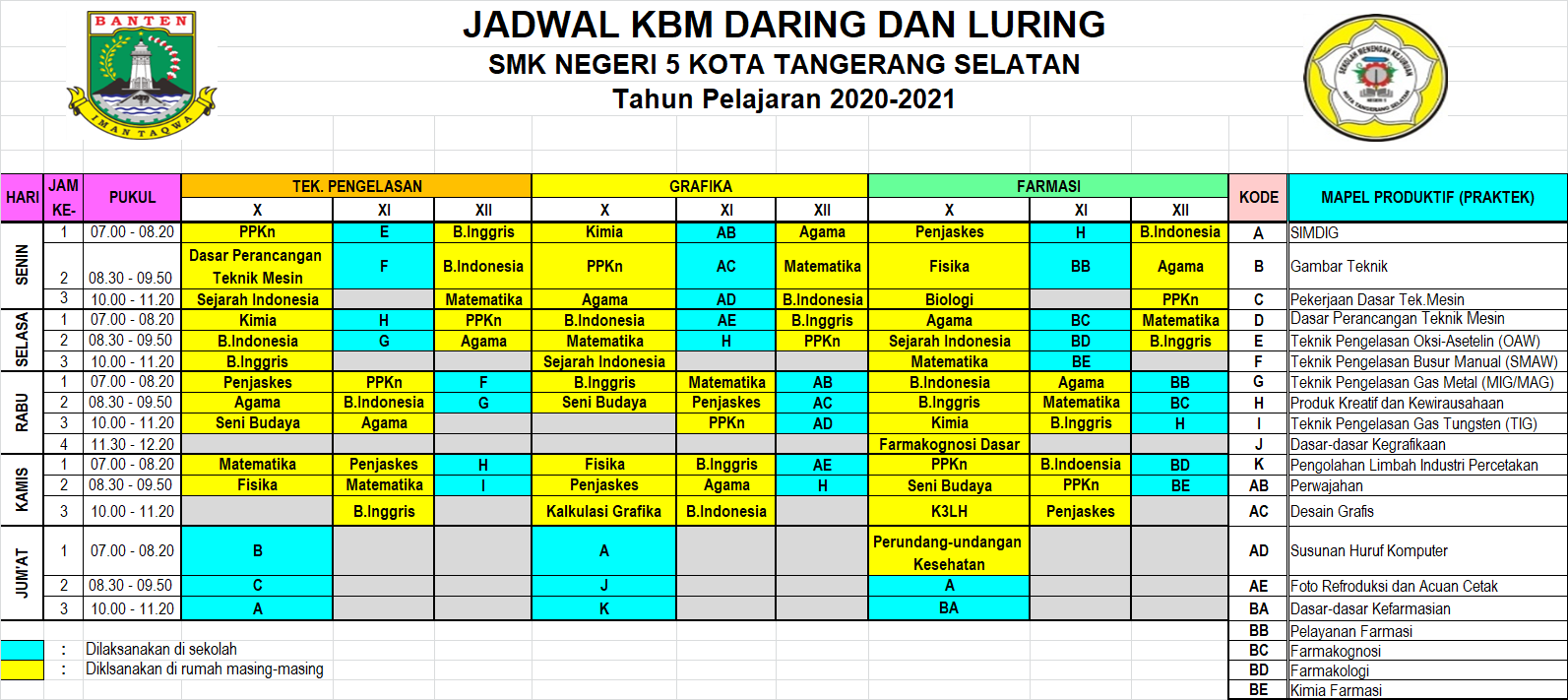 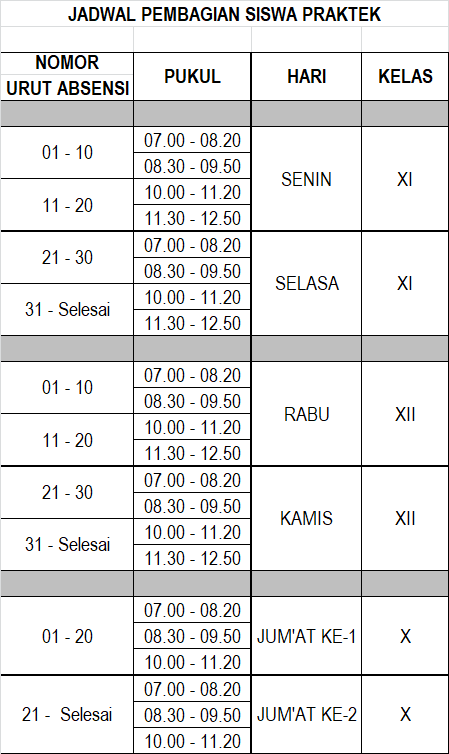 Sarana Kesehatan dan Sanitasi LingkunganSekolah memastikan sarana dan prasarana yang sesuai untuk mencegah penyebaran COVID-19, antara lain :memastikan ketersediaan fasilitas cuci tangan pakai sabun, minimal di lokasi dimana warga satuan pendidikan masuk dan keluar dari lingkungan satuan pendidikan.Ruang isolasi sementara  dan kendaraan evakuasiAkses Klinik/ sarana kesehatan terdekatThermogun (Alat pengukur suhu tubuh)Hand sanitazer setiap ruang dan tempat tertentuKetersediaan maskerKetersediaan Tempat sampahKetersediaan alat-alat kebersihanProsedur /mekanisme Penyelenggaraan Pembelajaran Sosialisasi dan Musyawarah dengan orang tua siswaKepala sekolah telah memberikan tugas kepada guru untuk melakukan kegiatan pembelajaran di rumah melalui media online yang sudah ditentukan yaitu Google ClassroomMembuat surat edaran kepada orangtua tentang pelaksanaan pembelajaran di rumah atau home learning dalam rangka meningkatkan kewaspadaan dan pencegahan penularan virus corona di sekolah dan memastikan siswa melaksanakan kegiatan belajar di rumah masing-masing, membatasi ijin kegiatan di luar rumah, melakukan koordinasi dengan wali kelas, guru atau sekolah, serta membantu siswa menerapkan pola hidup bersih sehat di rumah.Melakukan sosialisasi kepada siswa mengenai media pembelajaran secara daring dan tata cara mengguakan media tersebutSekolah melakukan pengendalian dan pengawasan atas pelaksanaan pembelajaran di rumah yang telah dilakukan oleh para guru.Koordinasi dengan KCD dan DindikbudDalam rangka mentransformasikan laporan tugas ke dalam bentuk daring Dinas Pendidikan. Seluruh pemangku kepentingan sekolah yang betugas dan menjabat untuk menyusun rencana kerja darurat untuk dilaporkan setiap harinya kepada pengawas Dinas Pendidikan (KCD) sebagai representative Dinas Pendidikan Provinsi Banten. Laporan tersebut secara terperinci seperti deskrifsi kegiatan dan bukti fisik berupa foto dan lain-lain. Laporan dikirim melalui google form sehingga memudahkan semua pemangku kepentingan sekolah dalam laporan dan bertanggungjawab atas tugas dan kinerja masing-masingKoordinasi dengan Instansi/LembagaSekolah  melakukan koordinasi dengan Gugus Tugas Covid-19 Kab/Kota  Tangerang Selatan dan Dinas Kesehatan setempat untuk mengetahui rencana atau kesiapan sekolah dalam menghadapi Covid-19. Kemendikbud mengimbau tiap unit satuan pendidikan untuk melaporkan ke Dinas Pendidikan, Dinas Kesehatan bilamana terjadi ketidakhadiran secara massal para siswa. Komunikasikan dengan Dinas Kesehatan, Dinas Pendidikan setempat untuk mengetahui apakah Dinas Kesehatan telah memiliki semacam rencana atau persiapan dalam menghadapi Covid-19.Wabah yang sedang berlangsung ini sangat memprihatinkan dan tentu saja pihak sekolah harus ikut andil dalam melakukan upaya-upaya pencegahan penyebaran Covid-19. Sekolah mendapatkan bantuan dari instansi terkait untuk melakukan penyemprotan disinfektan (disinfectant spray) di lingkungan sekolah agar sekolah siap digunakan pada waktunya. Selain itu, para siswa diajarkan untuk membuat disinfektan sendiri dan menjadi agen pencegahan covid 19 di rumahnya masing-masing.STRATEGI PELAYANAN BIMBINGAN DAN KONSELINGStrategi layanan Bimbingan KonselingLayanan DasarYaitu proses pemberian bantuan kepada semua siswa melalui kegiatan-kegiatan secara klasikal ataupun kelompok yang dapat membantu perkembangan siswa.Tujuannya yaitu membantu siswa agar mereka dapat mencapai tugas-tugas perkembangannya, seperti memahami dirinya dan lingkungannya, mempunyai keterampilan untuk menyesuaikan diri serta mampu menangani masalahnya dan mampu mengembangkan potensi yang dimilikinya.Strategi layanan yang digunakan yaituPengumpulan data, data yang dikumpulkan yaitu absensi siswa, data pribadi siswa, data bakat dan minat dan data ALUMNILayannan orientasi, layanan yang diberikan agar peserta didik memahami lingkungan baruLayanan informasi, layanan pemberian informasi tentang lingkungan, tata cara belajar, disiplin diri dllLayanan konten, layanan yang diberikan berupa tata cara atau kebiasaan –kebiasaan untuk menuntaskan suatu permasalahanBimbingan klasikal, bimbingan yang dilakukan dalam kelasBimbingan kelompok, bimbingan yang dilakukan untuk mengembangakan potensi siswa. Layanan ini berjumlah  8-12 orang.Layanan ResponsifYaitu pemberian bantuan kepada siswa yang memiliki kebutuhan dan masalah yang memerlukan pertolongan segera. Tujuannya yaitu untuk mengintervensi masalah-masalah yang muncul segera dan dirasakan saat itu berkenaan dengan masalah pribadi, sosial, karier dan belajar.Materi yang termasuk kedalam jenis layanan responsif dalam  program ini disesuaikan dengan permasalahan siswa yang ada dengan menggunakan strategi:Konsultasi, pemberian bantuan berupa konsultasi pemilihan jurusan kuliah, konsutasi pemilihan kegiatan ekskul dll.Konseling individual, layanan yang diberikan kepada individu untuk membantu menyelasaikan masalahnya.Konseling kelompok, layanan yang diberikan kepada beberapa individu yang memiliki masalah yang sama.Referral, pemberian bantuan yang dilakukan guru BK berupa pengalihan masalah kepada orang yang lebih kompeten/ ahli contoh psikolog atau psikiaterKonfrensi kasus, layanan yang diberikan untuk menuntaskan kasus-kasus yang melibatkan berbagai pihak, pihak yang terlibat wali kelas, guru mata pelajaran orangtua murid, Wakil Kepala Sekolah, dan Kepala SekolahMediasi layanan yang diberikan untuk membantu menyelesaikan masalah siswa dengan menghadirkan pihak lainHome visit, layanan kunjungan rumah Kolaborasi dengan walikelas/ guru mapelKonsultasi dengan orangtua siswaLayanan Perencanaan IndividualYaitu proses bantuan  kepada siswa agar mampu merumuskan dan melakukan aktivitas yang berkaitan dengan perencanaan masa depannya baik dalam bidang belajar atau karir. Tujuannya yaitu siswa mampu merumuskan, merencanakan, memonitor dan mengelola rencana itu.         	Salah satu contoh stateginya yaitu :Memberikan informasi tentang PTN, SNMPTN dan SBMPTNMemfasilitasi siswa untuk mendaftarkan kuliah di PTN dalam SMPTNMemfasilitasi siswa untuk mendaftarkan kuliah melalui PMDKPN, SPAN PTKINMemfasilitasi ragam informasi tentang study lanjutan dalam careerdayMemfasilitasi siswa yg berminat kerja dalam job matcingDukungan Sistem Diberikan secara tidak langsung kepada siswa. Tetapi dukungan sistem diberikan kepada guru pembimbing dalam memperlancar penyelenggaraan layanan. Strategi yang digunakan seperti :Pelayanan pengumpulan dataMemiliki ruang BKJumlah siswa dan guru BK tidak seimbangSistem ManagemenEvaluasiPengembang Profesi  KonselorTerlibat dalam MGBKSeminar/ WorshopStrategi Layanan Pengembangan KarierPengembangan diri dilakukan dengan mengembangkan karakter peserta didik sebagai pribadi, anggota masyarakat di mana siswa berada, dan sebagai masyarakat global yang memiliki daya saing.Kegiatan pengembangan diri dilakukan melalui:Pelayanan Bimbingan Karir dan Konseling, yang berkenaan dengan masalah diri pribadi dan kehidupan sosial, belajar, dan pembentukan karier peserta didik. Bimbingan Karir dan Konseling adalah pelayanan bantuan untuk peserta didik, baik secara perorangan maupun kelompok, agar mampu mandiri dan berkembang secara optimal, dalam mengembangkan kehidupan pribadi, kehidupan sosial, kemampuan belajar, terkait dengan pengembangan karir, melalui berbagai jenis layanan dan kegiatan pendukung, berdasarkan norma-norma yang berlaku. Bimbingan Karir dan Konseling bagi peserta didik meliputi kemampuan menentukan pilihan jenis karir, menerapkan nilai-nilai hubungan industrial dalam lingkup dunia kerja atau ketenagakerjaan, dan layanan belajar baik pribadi maupun kelompokPelaksanaan dilakukan dalam bentuk Career day dan Bursa Kerja Khusus (BKK) Tujuan Bimbingan Karir dan Konseling adalah sebagai berikut.Memiliki pemahaman diri (kemampuan, minat dan kepribadian) yang terkait dengan pekerjaan.Memiliki pengetahuan mengenai dunia kerja dan informasi karir yang menunjang kematangan kompetensi kerja.Memiliki sikap positif terhadap dunia kerja. Dalam arti mau bekerja dalam bidang pekerjaan apapun, tanpa merasa rendah diri, asal bermakna bagi dirinya, dan sesuai dengan norma agama.Memahami relevansi kompetensi belajar (kemampuan menguasai pelajaran) dengan persyaratan keahlian atau keterampilan bidang pekerjaan yang menjadi cita-cita karirnya masa depan.Memiliki kemampuan untuk membentuk identitas karir, dengan cara mengenali ciri-ciri pekerjaan, kemampuan (persyaratan) yang dituntut, lingkungan sosiopsikologis pekerjaan, prospek kerja, dan kesejahteraan kerja.Memiliki kemampuan merencanakan masa depan, yaitu merancang kehidupan secara rasional untuk memperoleh peran-peran yang sesuai dengan minat, kemampuan, dan kondisi kehidupan sosial ekonomi.Mengenal keterampilan, minat dan bakat. Keberhasilan atau kenyamanan dalam suatu karir amat dipengaruhi oleh minat dan bakat yang dimiliki. Oleh karena itu, maka setiap orang perlu memahami kemampuan dan minatnya, dalam bidang pekerjaan apa dia mampu, dan apakah dia berminat terhadap pekerjaan tersebut.Memiliki kemampuan atau kematangan untuk mengambil keputusan karier.Memiliki kemampuan untuk menciptakan suasana hubungan industrial yang harmonis, dinamis, berkeadilan dan bermartabat.KEGIATAN EKSTRAKURUKULERKegiatan Ekstrakurikuler, adalah kegiatan pendidikan yang dilakukan oleh peserta didik di luar jam belajar kurikulum standar sebagai perluasan dari kegiatan kurikulum dan dilakukan di bawah bimbingan sekolah dengan tujuan untuk mengembangkan kepribadian, bakat, minat, dan kemampuan peserta didik yang lebih luas atau di luar minat yang dikembangkan oleh kurikulum. Kegiatan ekstrakurikuler di SMK Negeri 5 Tangerang Selatan ditujukan untuk pengembangan kreativitas peserta didik. Pengembangan kreativitas dimaksudkan untuk menumbuhkan kemampuan untuk mencipta melalui berbagai kegiatan sesuai dengan kebutuhan, potensi, bakat dan minat secara optimal, serta tumbuhnya kemandirian dan kebahagiaan peserta didik yang berguna untuk diri sendiri, keluarga dan masyarakat.Bidang PengembanganPengembangan kreativitas, yaitu bidang kegiatan yang membantu peserta didik mengembangkan kemampuan daya cipta sesuai dengan potensi, bakat dan minat untuk dapat berprestasi secara optimal.Pengembangan keagamaan dan sosial, yaitu bidang kegiatan yang membantu peserta didik mengembangkan kemampuan religius, disiplin, kerjasama dan rasa tanggung jawab sosial lainnya. Pengembangan rekreatif, yaitu bidang kegiatan yang membantu peserta didik mengembangkan potensi dirinya dengan suasana rileks, mengembirakan dan menyenangkan untuk pengembangan karir.Prinsip KegiatanIndividual, yaitu prinsip kegiatan ekstrakurikuler yang sesuai dengan potensi, bakat dan minat peserta didik masing-masing.Pilihan, yaitu prinsip kegiatan ekstrakurikuler yang sesuai dengan keinginan dan diikuti secara sukarela peserta didik.Keterlibatan aktif, yaitu prinsip kegiatan ekstrakurikuler yang menuntut keikutsertaan peserta didik secara penuh.Menyenangkan, yaitu prinsip kegiatan ekstrakurikuler dalam suasana yang disukai dan mengembirakan peserta didik.Etos kerja, yaitu prinsip kegiatan ekstrakurikuler yang membangun semangat peserta didik untuk bekerja dengan baik dan berhasil.Kemanfaatan sosial, yaitu prinsip kegiatan ekstrakurikuler yang dilaksanakan bermanfaat untuk kepentingan masyarakat.Format Kegiatan Individual, yaitu format kegiatan ekstrakurikuler yang diikuti peserta didik secara perseorangan.Kelompok, yaitu format kegiatan ekstrakurikuler yang diikuti oleh kelompok-kelompok peserta didik. Klasikal, yaitu format kegiatan ekstrakurikuler yang diikuti peserta didik dalam satu kelas.Gabungan, yaitu format kegiatan ekstrakurikuler yang diikuti peserta didik antarkelas/antarsekolah/madrasah.Lapangan, yaitu format kegiatan ekstrakurikuler yang diikuti seorang atau sejumlah peserta didik melalui kegiatan di luar kelas atau kegiatan lapangan.ProgramJenis ProgramProgram Tahunan, suatu bentuk rencana kegiatan yang dilaksanakan dalam rentang waktu sekali dalam satu tahun, antara lain: Latihan Dasar Kepemimpinan Siswa (LDKS),BKK,Carreer Day ,Pekan Ulang Tahun Sekolah pelaksanaan lomba (Paskibra, PMR, dll).Program Semesteran, yaitu suatu bentuk rencana kegiatan yang dilaksanakan dalam rentang waktu setengah tahunan (6 bulan).Antara lain Class MeetingProgram Bulanan, suatu bentuk rencana kegiatan yang dilaksanakan dalam rentang waktu sekali dalam satu bulan, antara lain: mengikuti kegiatan lomba yang diadakan di luar sekolah,Lomba Kebersihan kelasProgram Mingguan, suatu bentuk rencana kegiatan yang dilaksanakan dalam rentang waktu sekali atau dua kali dalam seminggu, antara lain: kegiatan Pramuka, PMR, Paskibra, Olah Raga,Shalat Dhuha berjamaah dan keputrian dll.Program Harian, suatu bentuk rencana kegiatan yang dilaksanakan setiap hari, antara lain bersih lingkungan,baca alqur’an sebelum KBM.Permendikbud nomor 62 Tahun 2014, menyebutkan bahwa ada dua jenis kegiatan ekstrakurikuler, yaitu:Kegiatan ekstrakurikuler wajib    Pendidikan kepramukaan adalah proses pembentukan kepribadian, kevakapan hidup, dan akhlak mulia pramuka melalui pengetahuan dan pengamalan nilai-nilai kepramukaan. Pendidikan kepramukaan dilaksanakan dalam 3 (tiga) Model meliputi Model Blok, Model Aktualisasi, dan Model Reguler.	Pendidikan Kepramukaan merupakan kegiatan ekstrakurikuler yang wajib diselenggarakan oleh satuan pendidikan dan  wajib diikuti oleh seluruh peserta didik. Kegiatan ekstrakurikuler wajib di SMK Ngeri 5 Kota Tangerang Selatan adalah Pramuka dengan nomor Gudep:  04000 – 04001 yang diaksanakan pada setiap hari rabu setelah usai proses pembembelajaran.Kegiatan ekstrakurikuler pilihan	Merupakan Kegiatan Ekstrakurikuler yang yang dikembangkan dan diselenggarakan oleh satuan pendidikan sesuai bakat dan minat peserta didik.Kegiatan ekstrakurikuler yang dilaksanakan adalah:Program Pembiasaan mencakup kegiatan yang bersifat pembinaan karakter peserta didik yang dilakukan secara rutin, spontan, dan keteladanan.PENGATURAN BEBAN BELAJAR SITUASI NORMALBeban belajar yang diatur di SMK Negeri 5 Kota Tangerang Selatan menggunakan Sistem Kompetensi  yaitu sistem penyelenggaraan program pendidikan yang peserta didiknya diwajibkan mengikuti seluruh program pembelajaran dan beban belajar yang sudah ditetapkan untuk setiap kelas sesuai dengan struktur kurikulum yang berlaku di SMK Negeri 5 Kota Tangerang Selatan . Beban belajar setiap mata pelajaran pada Sistem Kompetensi dinyatakan dalam satuan jam pembelajaran (jp). Satu jam pembelajaran berlangsung selama 45 menit, dan minggu efektif dalam satu tahun (dua semester) adalah 34 minggu.Beban belajar dirumuskan dalam bentuk satuan waktu yang dibutuhkan oleh peserta didik untuk mengikuti program pembelajaran melalui sistem tatap muka, penugasan terstruktur, dan kegiatan mandiri tidak terstruktur. Semua itu dimaksudkan untuk mencapai standar kompetensi lulusan dengan memperhatikan tingkat perkembangan peserta didik.Kegiatan tatap muka adalah kegiatan pembelajaran yang berupa proses interaksi antara peserta didik dengan pendidik. Jumlah jam tatap muka yang tercantum dalam struktur kurikulum SMK Negeri 5 Kota Tangerang Selatan adalah sebagai berikutjam pembelajaran di SMK Negeri 5 Tangerang Selatan sudah sesuai dengan yang dialokasikan pada Kurikulum 2013. Pemanfaatan  jam tambahan dialokasikan untuk mendalami mata pelajaran tertentu agar siswa dapat lebih berprestasi dalam mata pelajaran tersebut. Penugasan terstruktur (PT) dan kegiatan mandiri tidak terstruktur (KMTT) adalah kegiatan pembelajaran yang berupa pendalaman materi pembelajaran oleh peserta didik yang dirancang oleh pendidik untuk mencapai standar kompetensi. Waktu penyelesaian penugasan terstruktur ditentukan oleh pendidik, sedangkan untuk kegiatan mandiri tidak terstruktur waktu penyelesaiannya diatur sendiri oleh peserta didik. Pemanfaatan 60% dari jumlah waktu kegiatan tatap muka pada mata pelajaran tertentu, untuk penugasan terstruktur (PT) dan kegiatan mandiri tidak terstruktur (KMTT)  disesuaikan dengan kebutuhan masing-masing mata pelajaran. Alokasi waktu untuk praktik adalah satu jam tatap muka setara dengan dua jam kegiatan praktik di sekolah atau empat jam praktik di luar sekolah.SITUASI NEW NORMALPengaturan Alokasi Waktu Pembelajaran Moda Daring dan LuringKegiatan antisipatif di SMK Negeri 5 Kota Tangerang Selatan selama Pandemi Covid-19 mengacu pada Surat Edaran Menteri PendIdikan no 4 tahun 2020, yaitu :Peserta didik, guru, dan tenaga kependidikan lainnya termasuk pengurus kantin sekolah wajib memakai masker saat ke sekolah.Satpam mengecek suhu tubuh peserta didik, guru, dan tenaga kependidikan lainnya termasuk pengurus kantin sekolah pada awal kedatangan mereka ke sekolah sekitar pukul 06.50 WIB,Guru piket mendampingi petugas pengecek suhu tubuh untuk mencatat suhu tubuh peserta didik atau guru atau tenaga kependidikan lainnya termasuk pengurus kantin sekolah yang demam tinggi diatas 38oC dan menyuruhnya kembali ke rumah untuk beristirahat atau memeriksakan diri lebih lanjut.Waktu Belajar dikurangi menjadi 20 menit setiap jam pelajarannya (dari 45 menit dalam keadaan normal), sisanyanya digunakan belajar dari rumah secara daring ataupun luring.Membentuk Gugus Tugas Sekolah untuk Penanganan CovidPenanggung Jawab		: Kepala SekolahKetua Gugus Tugas Sekolah	: Darma Prabowo,S.FarmAnggota			: 1. Abdul RahmanRiska PutriAris SubektiAbiyadih				Gugus Tugas Sekolah segera melaporkan pada Petugas Puskesmas atau Petugas Gugus Tugas Kelurahan/Kecamatan/apabila di sekolah ada kasus dicurigai CovidSeluruh pesuruh dan petugas kantin memfasilitasi dan memastikan seluruh area bersih dan higienis.Guru, Siswa, Tenaga Kependidikan dan Petugas Kantin menjalankan protokol kesehatan:cuci tangan pakai sabun yang rutin minimal 20 detik;menggunakan lap/sapu-tangan/tisu masing-masing.hindari menyentuh wajah, terutama hidung, mata, dan mulut;menerapkan jaga jarak sebisa mungkin, sekitar 1-2 meter; danmelakukan etika batuk dan bersin yang benar.Kegiatan upacara, ekstrakurikuler, pembinaan rohis setiap jumat, olah raga, pentas seni, dan kegiatan lain yang berpotensi menimbulkan kerumunan, ditiadakan atau bila terpaksa diadakan diatur memenuhi protokol kesehatan.PERATURAN AKADEMIKKreteria Ketuntasan MinimalProsedur Penetapan KKMKetuntasan belajar di SMK Negeri 5 Kota Tangerang Selatan menetapkan setiap indikator yang dikembangkan sebagai suatu pencapaian hasil belajar dari suatu kompetensi dasar berkisar antara 0-100%. Dalam menentukan kriteria Ketuntasan Minimal (KKM) mempertimbangkan tingkat kemampuan rata-rata peserta didik , kompleksitas / tingkat kesukaran mata pelajaran serta kemampuan sumber daya pendukung dalam penyelenggaraan pembelajaran. Mekanisme dan Prosedur Penentuan Kreteria Ketuntasan Minimal (KKM). Salah satu langkah awal bagi guru sebelum melaksanakan kegiatan awal pembelajaran adalah menentukan Kriteria Ketuntasan Minimal (KKM). Setiap mata pelajaran memiliki nilai KKM yang berbeda. Lebih jauh, dalam satu mata pelajaran terdapat nilai KKM yang berbeda pada tiap aspek. Dengan Kurikulum Tingkat Satuan Pendidikan (KTSP), pendidik biar lebih leluasa dalam menentukan nilai KBM. Sebagai catatan bahwa untuk kurikulum 2013 adalah 75.Langkah awal penentuan KKM yaitu menentukan estimasi KKM di awal tahun pembelajaran bagi mata pelajaran yang diajarkan. Penentuan estimasi ini didasarkan pada hasil tes Penerimaan Peserta didik Baru (PPDB) bagi peserta didik baru, dan mendasarkan nilai KBM pada nilai yang dicapai peserta didik pada kelas sebelumnya. Penentuan KBM dapat pula ditentukan dengan menghitung tiga aspek utama dalam proses belajar mengajar peserta didik. Secara berurutan cara ini dapat menentukan KKM Indikator - KKM Kompetensi Dasar (KD) - KKM Standart Kompetensi (SK)/Kompetensi Inti (KI) - KKM Mata Pelajaran. Berikut ini langkah-langkah penghitungannya:Karakteristik Mata Pelajaran (Kompleksitas)Kompleksitas merupakan tingkan kesulitan materi pada tiap indicator, kompetensi dasar maupun standart kompetensi dari masing-masing mata pelajaran, yang ditetapkan antara lain melalui expert judgement guru mata pelajaran melalui forum musyawarah guru mata pelajaran (MGMP) tingkat sekolah, dengan memperhatikan hasil analisis jumlah KD, kedalaman KD, keluasan KD, perlu tidaknya pengetahuan prasyarat.Kondisi Satuan Pendidikan (Daya Dukung)Kondisi Satuan Pendidikan (Daya Dukung) ini meliputi : 1) kompetensi pendidik (nilai UKG), 2) Jumlah peserta didik dalam 1 kelas, 3) predikat akreditasi sekolah, 4) kelayakan sarana prasarana sekolah. Sekolah yang memiliki daya dukung tinggi maka skor yang digunakan juga tinggi.IntakeIntake merupakan tingkat kemampuan rata-rata peserta didik. Intake bisa didasarkan pada hasil nilai penerimaan peserta didik baru dan nilai yang dicapai peserta didik pada kelas sebelumnya (menentukan estimasi). Dimana untuk kelas X berdasarkan pada rata-rata nilai rapor SMP, nilai Ujian Sekolah SMP, nilai hasil seleksi masuk peserta didik baru di jenjang SMP. Bagi peserta didik kelas X dan IX antara lain memperhatikan rata-rata nilai rapor semester-semester sebelumnya.KKM Per-KD	= Jumlah total setiap aspek : Jumlah total aspekKKM Mata Pelajaran = Jumlah total KKM Per-KD : Jumlah total KDUpaya Sekolah dalam Meningkatkan KKM :Meningkatkan kualitas guru dalam pembelajaran melalui workshop/ pelatihan/ MGMP tingkat Kabupaten/ Kota /MGMPMemenuhi sarpras yang menunjang proses pembelajaran.Mengadakan bimbingan belajar kelas X , IX dan XIIBerikut ini tabel nilai kriteria ketuntasan minimal (KKM) di SMK Negeri 5 Kota Tangerang Selatan yang akan diberlakukan mulai tahun pelajaran 2019/2020 :1.6 	Program Keahlian	 : Teknik Grafika1.6.1	Kompetensi Keahlian : Desain GrafisSekolah akan mengusahakan ketuntasan minimal dari tahun ke tahun selalu mengalami peningkatan.Kriteria Kenaikan KelasPelaksanaan Penilaian Hasil BelajarPenilaian adalah suatu kegiatan untuk mengetahui keberhasilan suatu program. Tujuan penilaian :Untuk mengumpulkan informasi.Untuk mengetahui keterlaksanaan suatu program.Untuk mengetahui kelemahan belajar peserta didik.Untuk Pengambilan keputusan yang diambil oleh guru.Hasil penilaian dapat digunakan untuk menyusun program yang akan datang.Jenis penilaian ada dua:Ujian :  dilaksanakan untuk menentukan kelulusan peserta didik.Penilaian : Penilaian Harian (PH) dilaksanakan pada setiap akhir KD.Penilaian Tengah Semester ( PTS ) dilaksanakan pada setiap tri wulan.Penilaian Akhir Semester ( PAS ) dilaksanakan pada setiap akhir semester.Penilaian Akhir Tahun ( PAT ) dilaksanakan pada setiap akhir tahun pelajaran.Mekanisme dan Prosedur Pelaporan Hasil BelajarAspek AkademikBeberapa ketentuan yang berkaitan dengan kenaikan kelas.Kenaikan kelas dilaksanakan satuan pendidikan pada setiap akhir tahun pelajaran;Menyelesaikan seluruh program pembelajaran dalam dua semester;Deskripsi nilai sikap minimal BAIK;Deskripsi kegiatan ekstrakurikuler pendidikan kepramukaan minimal BAIK;Tidak memiliki 3 (Tiga) mata pelajaran yang belum mencapai KKM/KBM yang bukan berasal dari C2 dan C3;Seluruh  mata pelajaran C2 dan C3 mencapai KKM/KBM;Apabila ada kompetensi dalam mata pelajaran tertentu di kelompok A, B, dan tidak mencapai KBM pada semsetr gasal dan/ atau semester genap, maka guru harus melakukan remedial secukupnya. Nilai akhir diambil dari rerata semester gasal dan genap mata pelajaran tersebut.Kriteria yang lainnya dapat dibuat kemudian sesuai dengan kebutuhan.Aspek Non AkademisNilai kepribadian siswa yang meliputi kerajinan, kelakuan dan kerapian sekurang-kurangnya baik (B).Kriteria nilai kepribadian:Kehadiran selama satu tahun pelajaran minimal 90 % dari hari efektif belajarTeknik Penilaian dan Bentuk InstrumenPenilaian merupakan serangkaian kegiatan untuk memperoleh, menganalisis dan menafsirkan proses dan hasil belajar peserta didik yang dilakukan secara sistematis dan berkesinambungan sehingga menjadi informasi yang bermakna dalam pengambilan keputusan untuk menentukan tingkat keberhasilan pencapaian kompetensi yang telah ditentukan. Adapun yang dimaksud dengan teknik penilaian adalah cara-cara yang ditempuh untuk memperoleh informasi mengenai proses dan produk yang dihasilkan pembelajaran yang dilakukan peserta didik. Penilaian Kurikulum 2013:Pelaksana PenilaianPelaksana penilaian dilakukan oleh:PemerintahSatuan PendidikanPendidikMekanisme dan Prosedur Pelaporan Hasil Belajar Nilai proses di peroleh melalui: TLS	= Tes Tulis LSN 	= Tes Lisan TT	= Tugas Terstruktur TM	= Tugas Mandiri PRK	= Praktik PDK 	= Produk PRO 	= Proyek PF 	= Portofolio SKP 	= SikapNilai pengetahuan = Rata-rata ( TLS + LSN + TT + TM )Nilai ketrampilan = Rata-rata (PRK +PDK+PRO)Pelaksanaan dan Pelaporan Penilaian oleh Satuan Pendidikan.Penilaian hasil belajar oleh satuan pendidikan dilakukan untuk menilai pencapaian kompetensi lulusan peserta didik yang meliputi kegiatan sebagai berikut:Menentukan kriteria minimal pencapaian Tingkat Kompetensi dengan mengacu pada indikator Kompetensi Dasar tiap mata pelajaran;Mengoordinasikan ulangan harian, ulangan tengah semester, ulangan akhir semester, ulangan kenaikan kelas, ujian tingkat kompetensi, dan ujian akhir sekolah/madrasah;Menentukan kriteria kenaikan kelas;Melaporkan hasil pencapaian kompetensi dan/atau tingkat kompetensikepada orang tua/wali peserta didik dalam bentuk buku rapor;Melaporkan pencapaian hasil belajar tingkat satuan pendidikan kepadadinas pendidikan kabupaten/kota dan instansi lain yang terkait;Melaporkan hasil ujian Tingkat Kompetensi kepada orangtua/wali pesertadidik dan dinas pendidikan.Pelaksanaan Program Remedial dan PengayaanSetelah KKM ditentukan, capaian pembelajaran peserta didik dapat dievaluasi ketuntasannya. Peserta didik yang belum mencapai KKM berarti belum tuntas, wajib mengikuti program remedial, sedangkan peserta didik yang sudah mencapai KKM dinyatakan tuntas dan dapat diberikan pengayaan.RemedialRemedial merupakan program pembelajaran yang diperuntukkan bagi peserta didik yang belum mencapai KKM dalam satu KD tertentu. Pembelajaran remedial diberikan segera setelah peserta didik diketahui belum mencapai KKM.Pelaksanaan pembelajaran remedial disesuaikan dengan jenis dan tingkat kesulitan peserta didik yang dapat dilakukan dengan cara:Pemberian bimbingan secara individu. Hal ini dilakukan apabila ada beberapa anak yang mengalami kesulitan yang berbeda-beda, sehingga memerlukan bimbingan secara individual. Bimbingan yang diberikan disesuaikan dengan tingkat kesulitan yang dialami oleh peserta didik.Pemberian bimbingan secara kelompok. Hal ini dilakukan apabila dalam pembelajaran klasikal ada beberapa peserta didik yang mengalami kesulitan sama.Pemberian pembelajaran ulang dengan metode dan media yang berbeda.Pembelajaran ulang dilakukan apabila semua peserta didik mengalami kesulitan. Pembelajaran ulang dilakukan dengan cara penyederhanaan materi, variasi cara penyajian, penyederhanaan tes/pertanyaan.Pemanfaatan tutor sebaya, yaitu peserta didik dibantu oleh teman sekelas yang telah mencapai KBM, baik secara individu maupun kelompok.Pembelajaran remedial diakhiri dengan penilaian untuk melihat pencapaian peserta didik pada KD yang diremedial.Pembelajaran remedial pada dasarnya difokuskan pada KD yang belum tuntas dan dapat diberikan berulang-ulang sampai mencapai KBM dengan waktu hingga batas akhir semester. Apabila hingga akhir semester pembelajaran remedial belum bisa membantu peserta didik mencapai KKM, pembelajaran remedial bagi peserta didik tersebut dapat dihentikan. Pendidik tidak dianjurkan memaksakan untuk memberi nilai tuntas (sesuai KKM) kepada peserta didik yang belum mencapai KKM.PengayaanPengayaan merupakan program pembelajaran yang diberikan kepada peserta didik yang telah melampaui KKM.Fokus pengayaan adalah pendalaman dan perluasan dari kompetensi yang dipelajari. Pengayaan biasanya diberikan segera setelah peserta didik diketahui telah mencapai KBM berdasarkan hasil PH. Pembelajaran pengayaan biasanya hanya diberikan sekali, tidak berulang kali sebagaimana pembelajaran remedial. Pembelajaran pengayaan umumnya tidak diakhiri dengan penilaian.Bentuk pelaksanaan pembelajaran pengayaan dapat dilakukan melalui:Belajar kelompok, yaitu sekelompok peserta didik yang memiliki minat tertentu diberikan tugas untuk memecahkan permasalahan, membaca di perpustakaan terkait dengan KD yang dipelajari pada jam pelajaran sekolah atau di luar jam pelajaran sekolah. Pemecahan masalah yang diberikan kepada peserta didik berupa pemecahan masalah nyata. Selain itu, secara kelompok peserta didik dapat diminta untuk menyelesaikan sebuah proyek atau penelitian ilmiah.Belajar mandiri, yaitu secara mandiri peserta didik belajar mengenai sesuatu yang diminati, menjadi tutor bagi teman yang membutuhkan. Kegiatan pemecahan masalah nyata, tugas proyek, ataupun penelitian ilmiah juga dapat dilakukan oleh peserta didik secara mandiri jika kegiatan tersebut diminati secara individuKRITERIA KELULUSAN SMK NEGERI 5 KOTA TANGERANG SELATANKelulusan peserta didik dari SMK Negeri 5 Kota Tangerang Selatan menggunakan ketentuan yang tercantum dalam PP nomor 4 tahun 2018 pasal 19 dan ditentukan oleh sekolah  berdasarkan rapat Dewan Guru dengan menggunakan kriteria sebagai berikut:Kriteria KelulusanKetentuan Umum :Menyelesaikan seluruh program pembelajaran; mengikuti pembelajaran dan memiliki  nilai seluruh mata pelajaran sejak semester 1 sampai dengan semester 6, mengikuti kerja praktek lapangan, dan  kegiatan lain yang diselenggarakan oleh sekolah;Peserta didik dinyatakan lulus dari satuan pendidikan setelah: memperoleh nilai sikap/perilaku minimal baik; dan mengikuti ketentuan khusus penilaian sikap;Mengikuti Ujian Nasional seluruh mata pelajaran yang diujikan didalam Ujian Nasional Berbasis Komputer;Lulus USBN (Memiliki nilai sama dengan atau ,lebihi KKM pada semua mata pelajaran yang diujikan)Memiliki nilai rata-rata dari semua Nilai Ujian Sekolah (NUS) paling rendah 70 (tujuh puluh ), dan nilai sekolah (NS) setiap mata pelajaran paling rendah 70 (tujuh puluh). Nilai Sekolah (NS)merupakan rata-rata semester I, II, III, IV dan V. Sedangkan NUS adalah nilai USBNKriteria kelulusan kompetensi keahlian kejuruan peserta ujian dinyatakan lulus jika gabungan nilai teori kejuruan dan praktik kejuruan minimal 70 (tujuh puluh). Nilai kompetensi kejuruan adalah gabungan antara nilai ujian praktik keahlian kejuruan (UPK) dan nilai ujian teori kejuruan (UTK) dengan pembobotan 70% untuk nilai ujian praktik keahlian kejuruan dan 30% untuk nilai ujian teori keahlian kejuruan.Kelulusan peserta didik dari satuan pendidikan formal ditentukan oleh satuan pendidikan berdasarkan rapat Dewan GuruKetentuan Khusus Penilaian SikapSiswa dinyatakan lulus jika sebelum pengumuman kelulusan melakukan ha-hal beikut:Melakukan tindakan kriminal (mencuri, memukul warga sekolah, membunuh orang lain, dan sejenisnya)Terlibat dalam penyalahgunaan narkoba (mengkunsumsi, memiliki, menjual)Diketahui menikahKhusus bagi siswi diketahui hamilTerlibat dan tawuranUraian tentang pelaksanaan US,UKK dan Ujian NasionalUjian nasional yang selanjutnya disebut UN adalah kegiatan pengukuran dan penilaian kompetensi peserta didik secara nasional pada jenjang pendidikan dasar . ujian nasional bertujuan menilai pencapaian kompetensi lulusan secara nasional pada mata pelajaran tertentu dalam kelompok mata pelajaran ilmu pengetahuan dan teknologi dan menengah .setiap peserta didik yang belajar pada tahun terakhir berhak mengikuti UN. Untuk mengikuti UN , peserta didik harus memenuhi persyaratan :Memiliki laporan lengkap penilaian hasil belajar pada satuan pendidikan untuk mata pelajaran yang di Ujinasionalkan;dan Memiliki ijazah atau surat keterangan lain yang setara , atau berpenghargaan sama dengan ijazah dari satuan pendidikan yang setingkat lebih rendah.Peserta didik yang karena alasan tertentu dan disertai bukti yang sah tidak dapat mengikuti UN di satuan pendidikan yang bersangkutan , dapat mengikuti UN di satuan pendidikan lain pada jenjang dan jenis yang sama.Peserta didik yang karena alasan  tertentu dan disertai bukti yang sah tidak dapat megikuti UN utama dapat mengikuti UN susulan.Peserta didik yang belum lulus UN berhak mengikuti UN pada tahun berikutnya.Dalam pelaksanaan UN, satuan pendidikan bertanggung jawab untuk:Melakukan pendataan calon peserta UNMengamankan dan menjaga kerahasiaan soal ujian dan                                       dokumen pendukungnya;Melaksanakan ujian dengan jujur dan amanah sesuai POSMenerima hasil UN dari penyelenggara UN tingkat kabupaten/kota.Menerbitkan SKHUN;Menetapkan dan mengumumkan kelulusan peserta didik dari satuan pendidikan sesuai dengan ketentuan Pasal 19 Ayat 2, Peraturan Pemerintah Nomor 4 Tahun 2018 tentang Penilaian Hasil Belajar Oleh Satuan Pendidikan dan Penilaian Hasil Belajar Oleh Pemerintah	;Melaporkan pelaksanaan UN kepada pejabat yang menugaskanya	Pelaksanaan Ujian sekolahWaktu dan Teknis PelaksanaanUjian sekolah dilaksanakan untuk mengukur pencapaian kompetensi peserta didik yang dilakukan untuk memperoleh pengakuan atas prestasi belajar dan merupakan salah satu persyaratan kelulusan.Ujian Sekolah terdiri dari ujian Tertulis dan Ujian PraktikUjian Sekolah terdiri dari Ujian Sekolah Utama dan Ujian Sekolah Susulan Ujian Sekolah Susulan hanya berlaku bagi peserta didik yang sakit atau berhalangan hadir dan dibuktikan dengan surat keterangan yang sahMata pelajaran yang diujikan dalam Ujian Sekolah adalah mata pelajaran ilmu pengetahuan dan teknologi berdasarkan POSPersyaratan untuk mengikuti Ujian SekolahSetiap peserta didik yang belajar pada tahun terakhir berhak untuk mengikuti Ujian SekolahUntuk mengikuti Ujian Sekolah, peserta didik harus memenuhi persyaratan yang telah ditetapkanTarget Kelulusan yang akan dicapai oleh sekolahTarget kelulusan yang harus dicapai dalam satu tahun pelajaran 2020/2021 adalah : Persentase kelulusan tetap dipertahankan 100%Nilai rata-rata mata pelajaran UN ( Bahasa Indonesia, Bahasa Inggris, Matematika, dan Produktif ) yang didapat minimal diatas 65,00Uraian tentang program – program sekolah dalam meningkatkan  kualitas lulusanDengan mempertajam implementasi kinerja Sebagaimana prinsip – prinsip pendidikan kejuruan , diantaranya :Guru dalam proses pembelajaran maupun dalam melakukan evaluasi mulai dari kelas 10 (Sepuluh) hendaknya menggunakan soal berstandar UN/US yang sesuai dengan SKL di dalam kelas. Dengan demikian , peserta didik  akan terbiasa mengerjakan soal yang kualitasnya berstandar soal UN (tingkat kesukaran).mengintensifkan bimbingan belajar di sekolah dengan pengelolaan profesional (manajemen maupun pelayanan kepada peserta didik ).Dalam proses pembelajaran guru selain menggunakan acuan kurikulum, hendaknya juga menggunakan acuan standar kompetensi Lulusan UN/US. Program sekolah untuk meningkatkan nilai rata – rata UN. Percepatan atau pemadatan kurikulum untuk mata pelajaran UN/US. Contoh yang dibahas pada semester 1 (satu) ditambah 40% pokok bahasan semester 2 (dua) . hal ini dimulai dari kelas satu sekarang , diperkirakan jumlah kompetensi dasar kelas 12 telah habis dibahas pada semester satu . sedangkan waktu semester 2 dapat digunakan untuk persiapan menghadapi UN/US.Meningkatkan kerjasama antara orang tua dengan pihak sekolah secara sinergis dan sistematik yang dituangkan dalam program. Sekolah melaporkan kemajuan belajar peserta didik sebulan sekali sedangkan orang tua melaporkan problem, keluhan , dan kemajuan anaknya ke sekolah, dengan demikian permasalahan yang dihadapi anak dapat segera diatasi. Program sekolah untuk meningkatkan keterserapan lulusan  kerja Membuka seluas – luasnya jaringan kerja (net work) dengan pihak dunia usaha dan industri.Meningkatkan efektivitas pendidikan dan pelatihan yang dilakukan di internal sekolah . keterserapan lulusan di dunia kerja tentu saja tidakan akan terlepas dari apa yang telah dilakukan oleh sekolah terhadap peserta didik ketika program pendidikan dan pelatihan berlangsung selama peserta didik berada di sekolah . untuk itu diperlukan juga program sekolah yang dapat mempertajam implementasi kinerja sekolah menengah kejuruan sebagaimana prinsip – prinsip pendidikan kejuruan , diantaranya :Pendidikan kejuruan akan efisien jika lingkungan dimana siswa dilatih merupakan replika lingkungan dimana nanti ia akan bekerja.Pendidikan kejuruan yang efektif hanya dapat diberikan dimana tugas – tugas latihan dilakukan dengan cara , alat dan mesin yang sama seperti yang ditetapkan di tempat kerja Pendidikan kejuruan akan efektif jika dia melatih seseorang dalam kebiasaan berpikir dan bekerja seperti yang diperlukan oleh pekerjaan itu sendiri Pendidikan kejuruan dapat memperhatikan permintaan pasar .Mempertajam kinerja bimbingan dan konseling terutama dalam hal penelusuran tamatan.Uraian tentang program pasca ujian nasional sebagai antisipasi bagi siswa yang belum lulus ujian :Membentuk tim trauma centre yang terdiri dari :Wakil kepala bidang kesiswaan, guru BK, Pembina OSIS, dan Wali kelas. Tugasnya adalah menangani siswa yang belum lulus sehingga tidak berputus asa dan mengarahkan untuk tetap bersemangat untuk meraih kelulusannya baik melalui paket C maupun mengulang ujian di tahun berikutnya sesuai dengan ketentuan yang berlaku.Mendorong siswa untuk bisa mengukur hasil belajar di kelas XII sehingga peserta didik yang belum lulus tersebut dapat mengikuti ujian pada tahun berikutnya.PROGRAM KERJASAMA DENGAN LEMBAGA PEMERINTAH DAN DUNIA USAHA/INDUSTRISebagai implementasi atas Instruksi Presiden No. 9 Tahun 2016 tentang Revitalisasi Sekolah Menengah Kejuruan dalam rangka Peningkatan Kualitas dan Daya Saing Sumber Daya Manusia Indonesia maka SMK Negeri 5 Kota Tangerang Selatan bekerjasama dengan pihak industri dan Assosiasi melaksanakan penyelaran kurikulum berbasis industri.Kegiatan penyelarasan kurikulum dan silabi SMK Negeri 5 Kota Tangerang Selatan telah dilakukan dengan melibatkan pihak industri untuk mengidentifikasi kompetensi yang dibutuhkan industri dan belum tercakup dalam kurikulum dan silabi SMK yang telah ada. Kompetensi tersebut dimasukkan sebagai materi pembelajaran sisipan dalam mata pelajaran produktif yang sesuai pada struktur kurikulum yang ada. Di dalam hasil penyelarasan kurikulum dan silabi ini telah dihitung kebutuhan waktu pembelajaran untuk setiap mata pelajaran produktif berupa durasi pembelajaran riil dalam satuan jam. Untuk pembelajaran materi sisipan tersebut, perlu dilakukan pengurangan materi pembelajaran yang telah ada dan tidak berkaitan langsung dengan pencapaian kompetensi sesuai kebutuhan industri. Agar dapat dicapai kompetensi yang sesuai kebutuhan industri seperti yang tercantum dalam hasil penyelarasan kurikulum dan silabi ini, pembelajaran mata pelajaran produktif disarankan agar dilaksanakan dengan sistem modular, yaitu pembelajaran diselesaikan untuk satu materi pembelajaran dan dilanjutkan pada materi pembelajaran berikutnya secara berurutan.Penyelarasan KurikulumDalam Menyikapi dan menerapkan Inpres Nomor 9 Tahun 2016 dikeluarkan untuk menguatkan sinergi antar pemangku kepentingan dalam merevitalisasi SMK guna meningkatkan kualitas dan daya saing SDM . Harus dilakukan penguatan dan kesatuan pemahaman mulai dari tingkat pusat sampai tingkat daerah dan yang paling penting sosialisasi bagi penyelenggara pendidikan sangat dibutuhkan. Menyempurnakan dan menyelaraskan kurikulum SMK dengan kompetensi sesuai kebutuhan pengguna lulusan (Link and Match) adalah salah satu programnya. Lalu ada Teaching Factory dengan harapan siswa dapat menghasilkan produk kemudian penerapan metode pembelajaran yang tepat seperti metode DEF ( Dialog, Edukasi dan Fasilitasi ). SMK Negeri 5 Kota Tangerang Selatan berupaya untuk melaksanakan amanat inpres Revitasasli SMK dengan langkah awal mengundang dan bekerja sama dengan Industri dalam melaksanakan sinkronisasi kurikulum atau lebih jauh yaitu penyelarasan kurikulum untuk kelas Industri. Tindak lanjut kegiatan ini merupakan awal indikator kersama antara DUDI dan diharapkan dapat mewujudkan peran DUDI dalam revitalisasi SMK yang finalnya adlah terbentuknya kelas khusus Industri di SMK Negeri 5 Kota Tangerang Selatan. Penyelarasan kurikulum di sekolah dengan dunia kerja diharapkan dapat  menghasilkan kualitas lulusan atau pencari kerja yang dapat memenuhi kualifikasi dan persyaratan yang dibutuhkan dunia kerja atau dapat melakukan wirausaha secara mandiri. Tujuan akhir dari penyelarasan ini adalah tercipta paradigma "The right man on the right place", memperkaya lapangan pekerjaan melalui wirausaha dan sekaligus memperkecil angka penggangguran.Magang/Praktek Kerja IndustriPrakerin adalah kegiatan pendidikan, pelatihan dan pembelajaran yang dilaksanakan di Dunia Industry/Dunia usaha dalam upaya meningkatkan mutu siswa  sesuai kompetensi dan menambah bekal masa dating untuk memasuki dunia kerja yang semakin ketat dalam persainganBeberapa Industri/Assosiasi banyak yang bekerjasama/ MOU dengan SMK Negeri 5 Kota Tangerang selatan antara lain :Program Magang GuruPeningkatan kuantitas dan kualitas Sekolah Menengah Kejuruan (SMK) terus digalakkan. Aneka ragam kebijakan pemerintah untuk meningkatkan kualitas lulusan SMK sehingga memiliki daya saing dan daya serap yang tinggi terhadap pemenuhan tenaga kerja di dunia usaha/industri terus dilakukan. Instruksi Presiden no Nomor 9 Tahun 2016 tentang Revitalisasi Sekolah Menengah Kejuruan (SMK) dalam rangka Peningkatan Kualitas dan Daya Saing Sumber Daya Manusia (SDM) Indonesia. Adalah satu itikad baik pemerintah untuk mengokohkan kembalai substansi makna sekolah kejuruan sesungguhnya. Tidak kurang dari 12 kementerian, termasuk didalamnya seluruh Badan Usaha Milik Negara (BUMN, 34 Gubernur serta Badan Nasional Sertifikasi Profesi (BNSP) untuk bersama-sama bertanggung jawab atas pemenuan standar kompetensi lulusan sekolah menengah kejuruan. Diantara sekian kebijakan dalam instruksi presiden tersebut adalah pemerintah mewajibkan guru produktif untuk melaksanakan kegiatan magang guru. Magang guru diharapkan dapat menjembatani gap antara pembelajaran di sekolah kejuruan dengan tuntutan dunia kerja di dunia usaha / industri. Salah satu program yang sedang dijalankan SMK Negeri 5 Kota Tangerang Selatan dalam meningkatkan kualitas tenaga pendidik adalah program magang guru. Program ini dimaksudkan dari kurikulum sekolah dengan kurikulum industri, sehingga guru mampu memberikan bekal ilmu kepada siswa sesuai dengan apa yang di inginkan perusahaan.. Pemagangan Guru dilaksanakan agar ada kesesuaian sistem pembelajaran yang ada di Sekolah dengan Sistem Kerja di Dunia Usaha dan Dunia Industri (DUDI). Program magang guru ini dilaksanakan sesuai dengan jangka waktu yang industri berikan dengan jangka waktu paling sedikit 4 minggu. Selama pelatihan berlangsung, guru belajar tentang cara mengoperasikan alat sesuai dengan fungsinya, dan memahami cara kerjanya, serta beberapa materi tentang beberapa hal yang dibutuhkan pekerja ketika bekerja di sana. Jika Guru mampu menguasai materi dari perusahaan, maka kompetensi siswa juga akan meningkat. Hal ini juga berpengaruh pada peningkatan keterserapan tenaga kerja saat proses perekrutan. Bursa Kerja KhususBKK adalah sebuah lembaga yang dibentuk di Sekolah Menengah Kejuruan, sebagai unit pelaksana yang memeberikan pelayanan dan informasi lowongan kerja, pelaksana pemasaran, penyaluran dan penempatan tenaga kerja, merupakan mitra Dinas Tenaga Kerja. Maka SMKN 5 Kota Tangerang  Selatan mensosialisasikan dan mengkomunikasikan program pengembangan BKK kepada Dinas Tenaga Kerja Kota Tangerang dalam rangka mencari peluang untuk penjaringan industri. BKK SMK Negeri 5 Kota Tangerang Selatan  mengadakan Program Link and Match bersama industri   dengan beberapa hal yang telah dilakukan antara lain:Tes perekrutan tenaga kerja beberapa industry di sekolahMengadakan MOU dengan beberapa perusahaanSertifikasi Keahlian Uji KompetensiBerdasarkan Permendikbud Nomor 34 Tahun 2018 tentang Standar Nasional Pendidikan SMK/MAK, tujuan penilaian hasil belajar adalah untuk (1) Mengetahui tingkat capaian hasil belajar/kompetensi peserta didik; (2) Mengetahui pertumbuhan dan perkembangan peserta didik; (3) Mendiagnosis kesulitan belajar peserta didik; (4) Mengetahui efektivitas proses pembelajaran; dan (5) Mengetahui pencapaian kurikulum. Namun pada kenyataannya masih banyak sekolah yang belum memahami esensi penilaian dan memenuhi tujuan penilaian seperti standar yang telah ditetapkan. Uji Kompetensi Keahlian (UKK) merupakan penilaian yang diselenggarakan khusus bagi siswa SMK Kota Negeri 5 Tangerang Selatan untuk mengukur pencapaian kompetensi peserta didik yang setara dengan kualifikasi jenjang 2 (dua) atau 3 (tiga) pada KKNI. UKK dilaksanakan di akhir masa studi oleh Lembaga Sertifikasi Profesi atau satuan pendidikan terakreditasi bersama mitra dunia usaha/industri yaitu  INI Sablon. Hasil UKK bagi peserta didik akan menjadi indikator ketercapaian standar kompetensi lulusan. Sedangkan bagi stakeholder hasil UKK dijadikan sumber informasi atas kompetensi yang dimiliki calon tenaga kerja. Materi UKK disusun berdasarkan skema sertifikasi sesuai dengan jenjang kualifikasi peserta uji/asesi yang memuat kemampuan melaksanakan pekerjaan spesifik, operasional, dan/atau penjaminan mutu. Soal UKK dapat berbentuk penugasan atau bentuk lain yang dinilai secara individual untuk membuat suatu produk sesuai tuntutan standar kompetensi.Teaching FaktoryProgram Teaching Factory adalah suatu konsep pembelajaran di SMK berbasis produksi atau jasa yang mengacu kepada standar dan prosedur yang berlaku di industri. Implementasi Teaching Factory di SMK dapat menjembatani kesenjangan kompetensi antara kebutuhan industri dan kompetensi yang dihasilkan oleh sekolah. Dilansir dari Grand Design Pengembangan Teaching Factory dan Technopark di SMK, Kementerian Pendidikan dan Kebudayaan (Kemndikbud), pelaksanaan Teaching Factory menuntut keterlibatan mutlak pihak industri sebagai pihak yang relevan menilai kualitas hasil pendidikan dari SMK.Teaching Factory juga harus melibatkan Pemda/Pemkot/provinsi maupun orang tua dan masyarakat dalam perencanaan, regulasi maupun implementasinya. Selain itu, program Technopark di SMK dicanangkan sebagai pusat dari beberapa Teaching Factory di SMK, yang menghubungkan dunia pendidikan (SMK) dengan dunia industri dan instansi. Technopark akan menjadi pengembangan Teaching Factory  yang mampu menyesuaikan perkembangan industri yang pesat. Selain itu, dapat mempromosikan potensi daerah yang relevan untuk pengembangan ekonomi daerah dan sekaligus mempermudah komunikasi dengan dunia industri. SMK Negeri 5 Kota tangerang Selatan telah menerapkan Teaching Factory kepada para siswa jurusan Desain Grafika. Program ini disusun sesuai dengan kompetensi lulusan SMK. Para siswa mengikuti alur bisnis sesuai dengan pola perusahaan.   Sehingga, terbentuk keselarasan antara dunia industri dengan sekolah. Program Teaching Factory terus berjalan, khususnya bagi siswa kelas XI. SMKN 5 Kota Tangerang Selatan saat ini terus meningkatkan divisi-divisi yang ada guna mengembangkan kompetensi setiap siswa. Sehingga akan membentuk siswa yang berkualitas, sesuai dengan kebutuhan dan perkembangan industri. Selain Teaching Factory, SMK Negeri 5 Kota Tangerang Selatan juga telah meluncurkan program Technopark beserta Produk Technopark. Beberapa siswa SMK Negeri 5 Kota Tangerang Selatan menciptakan BAGEN PRODUCTION Tujuan program Teaching Factory dan Technopark ini adalah meningkatkan kompetensi lulusan SMK yang relevan dengan kebutuhan industri. Kompetensi yang dihantarkan secara integratif melalui penerapan Teaching Factory adalah kompetensi yang meliputi keahlian di ranah psikomotorik, afektif atau sikap (attitude), kemampuan berpikir atau mental (cognitive), Higher-Order Thinking Skills (HOTS) yang mampu berpikir kritis, dan memecahkan masalah (critical thinking/evaluation dan problem solving). Sehingga pendidikan di SMK akan menghasilkan lulusan yang tidak hanya kompeten dari sisi keterampilan (hard skill), namun juga produktif dan bersikap baik (produktif dan tahan banting).KRITERIA PELAKSANAAN PRAKTEK KERJA INDUSTRIUraian tentang pelaksanaan Praktek Kerja Industri secara konkrit. Pola penyelenggaraan pembelajaran dilaksanakan secara terpadu melalui pola pendidikan sistem ganda dengan pengaturan sebagai berikut ;Pembelajaran di sekolahMelakukan pembelajaran kelompk Nasional, Kewilayahan dan Kompetensi Keahlian, untuk pembelajaran produktif ditekankan pada penguasaan dasar-dasar keahlian serta penguasaan alat dan teknik bekerja yang tepat, bila memungkinkan dapat melibatkan unsur industri dalam proses pembelajarannya.  Disamping itu dikembangkan kelas wirausaha dan pengelolaan Unit Produksi.Pembelajaran di IndustriKegiatan pelatihan di industri / dunia usaha dilaksanakan sesuai program bersama yang telah disepakati oleh sekolah dengan DU/DI berbentuk Praktik Kerja Indudtri (Prakerin)  dan dilaksanakan pada tingkat XI semester genap  dilengkapi dengan jurnal kegiatan, perangkat monitoring Guru Tamu ;Sekolah secara periodik mendatangkan guru tamu yang akan memberi informasi tentang dunia industri untuk menambah wawasan peserta didikOrientasi Kerja;Sekolah memberi tugas kepada peserta didik tingkat X pada setiap liburan untuk mengikuti kegiatan kerja di lingkungan yang dimasyarakat dengan pengawasan orang tua  dan penulisan Laporan Hasil Praktik Orientasi Kerja yang dilakukan selama liburan akhir semester gasal/genapUraian Pelaksanaan PRAKERIN adalah sebagai berikut:Pengkondisian Prakerin;Sebelum peserta didik melaksanakan praktik industri, peserta didik melaksanakan praktik disekolah dan atau sekolah mendatangkan guru tamu dari industri,dunia usaha atau Assosiasi.Pelaksanaan Prakerin;Program Prakerin dilaksanakan 3 bulan di industri/dunia kerja. Adapun tujuan pelaksanaan praktek kerja industri antara laian :Mengimplementasikan materi yang  didapatkan disekolah.Membentuk pola pikiran yang membangun dan membentuk semangat kerja yang baik  Melatih siswa untuk berkomunikasi/berinteraksi secara profesional diduia kerja yang sebenarnya.Menambah dan mengembangkan ilmu pengetahuan dasar yang dimiliki oleh siswa siswi  sesuai bidang masing- masing.Menjalin kerjasama yang baik antara sekolah dengan dunia industri maupun dunia usaha.Program Prakerin dibuat bersama antara sekolah (PKS Bidang Prakerin/Humas) dengan DU/DI agar apa yang akan dikerjakan peserta didik selama Praktik industri bisa diketahui bersama.Prosedur Penilaian/Keberhasilan Industri secara konkritPenilaian oleh fihak DU/DI (Eksternal) yang diniali adalah disiplin, kemauan kerja (motivasi), inisiatif dan kreatifitas, kerajinan, kualitas kerja, sikap, dan prestasi dan profil kemampuan yang ada di buku jurnal kegiatan harian PRAKERIN;Penilaian oleh sekolah (Internal) yaitu disiplin, motivasi kerja, inisiatif, kerajinan, kualitas kerja, sikap mental, dan prestasi kemampuan.Prosedur Penilaian /Keberhasilan PRAKERIN: Prosedur Pelaporan Hasil PRAKERIN;Peserta didik mendapat panduan  penyusunan penulisan  laporan hasil  kegiatan PRAKERIN yang ada didalam buku jurnal kegiatan;Peserta didik membuat laporan tulisan selama mengikuti kegiatan PRAKERIN dan didampingi guru pembimbing;Laporan berbentuk tulisan dan diuji keabsahanya melalui sidang PRAKERIN oleh tim pengujiPeserta didik yang lulus mendapatkan sertifikat kegaiatan Prakerin dari sekolah dan DU/DI.PENDIDIKAN KECAKAPAN HIDUPKurikulum Tingkat Satuan Pendidikan SMK dapat memasukkan pendidikan kecakapan hidup yaitu pendidikan yang memberikan kecakapan personal, kecakapan sosial, kecakapan intelektual dan kecakapan vokasional untuk bekerja atau usaha mandiri (penjelasan Pasal 26 ayat (3) UU Nomor 20 Tahun 2003).Pendidikan kecakapan hidup dapat merupakan bagian integral dari pendidikan semua mata pelajaran dan/atau berupa paket/modul yang direncanakan secara khusus. Pendidikan kecakapan hidup bertujuan memfungsikan pendidikan sesuai dengan fitrahnya, yaitu mengembangkan potensi manusiawi peserta didik untuk menghadapi perannya dimasa datang. Secara khusus Pendidikan kecakapan hidup bertujuan untuk ;Mengaktualisasikan potensi peserta didik sehingga dapat digunakan untuk memecahkan problema yang dihadapiMerancang pendidikan agar fungsional bagi kehidupan peserta didik dalam menghadapi kehidupannya dimasa yang akan datangMemberikan kesempatan kepada sekolah untuk mengembangkan pembelajaran yang lebih fleksibel sesuai prinsip pendidikan berbasais luas.Mengoptimalkan pemanfaatan sumberdaya yang ada dimasyarakat, sesuai dengan prinsip manajemen berbasis sekolahPendidikan kecakapan hidup mencakup kecakapan pribadi, kecakapan sosial, kecakapan akademik dan/atau kecakapan vokasional.Pendidikan kecakapan hidup diintegrasikan kedalam semua mata pelajaran dan/atau berupa paket/modul yang direncanakan secara khusus.Jenis-jenis kecakapan Hidup adalah :Kecakapan hidup yang dilatihkan :Kesadaran sebagai mahluk TuhanKeasadaran akan eksistensi diriKeasadaran akan potensi diriKecakapan menggali informasiKecakapan mengambil keputusanKecakapan memecahkan masalahKecakapan komunikasi lisanKecakapan komunikasi tulisanKecakapan kerjasamaKecakapan identifikasi variabelKecakapan merumuskan hipotesisKecakapan melaksanakan penelitianKecakapan kejuruanNilai Pribadi/Living ValuesKedamaian/peaceKehormatan/respectKerjasama/cooperationKebebasan/freedomKebahagiaan/happinessKejujuran/honestyKerendahan hati/humilityKecintaan/loveTanggungjawab/responsibilityKesederhanaan/simplicityToleransi/toleranceKesatuan/unityKarakteristik Kompetensi Masyarakat GlobalMembacaMenulisBerhitungBelajar sepanjang hayatMengelola informasiMengelola sumber dayaMengelola hubungan sosialMengelola diriBersikap fleksibelMemecahkan masalahMengambil keputusanBeradaptasiBerfikir kreatifMemotivasi diriMenyusun pertimbanganBerkomunikasi lintas budayaBekerja dalam timMelakukan negoisasiMemecahkan konflikKesadaran perbedaan nilaiKesadaran perbedaan norma sosialKemampuan berbahasa asingUraian tentang penerapan pendidikan karakterProgram Pedidikan karakter yang dilaksanakan di SMK Negeri 5 Kota Tangerang Selatan mencakup kegiatan  pembiasaaan yang bersifat membina  peserta didik yang dilakukan secara rutin, spontan, dan keteladanan.Uraian tentang penyelenggaraan pendidikan berbasis keunggulan localDalam meningkatkan mutu lulusan SMK Negeri 5 Kota Tangerang Selatan mengembangkan penyelenggaraan berbasis keunggulan local. Kota Tangerang yang terkenal dengan  Kota Seribu Industry mempunyai keunggulan local yaitu penyelenggaraan kurikulum berbasis industry dimana kurikulum yang ada di SMK Negeri 5 diselaraskan dengan kebutuhan industri. Dalam penyelenggaraan ini SMK Negeri 5 menempuh hal sebagai berikut :Melakukan identifikasi dan analisis konteks kurikulum.Menentukan jenis keunggulan  lokal yang akan dikembangkanMenentukan bahan kajian keunggulan localKegiatan ini pada dasarnya untuk mendata dan mengkaji berbagai kemungkinan keunggulan  lokal yang dapat diangkat sebagai bahan kajian sesuai dengan dengan keadaan dan kebutuhan satuan pendidikan. Penentuan bahan kajian muatan lokal didasarkan pada kriteria berikut: kesesuaian dengan tingkat perkembangan peserta didik; guru dan ketersediaan tenaga pendidik yang diperlukan; tersedianya sarana dan prasarana; tidak bertentangan dengan agama dan nilai luhur bangsa;  kelayakan yang berkaitan dengan pelaksanaan di satuan pendidikan; karakteristik yang sesuai dengan kondisi dan situasi daerah; komponen analisis kebutuhan muatan lokal (ciri khas, potensi, keunggulan, dan kebutuhan/tuntutan); mengembangkan kompetensi dasar yang mengacu pada kompetensi inti; menyusun silabus muatan lokal. Uraian tentang pendidikan kewirausahaanDalam meningkatkan efektivitas pendidikan dan pelatihan yang dilakukan di internal sekolah . keterserapan lulusan di dunia kerja tentu saja tidak akan terlepas dari apa yang telah dilakukan oleh sekolah terhadap peserta didik ketika program pendidikan dan pelatihan berlangsung selama peserta didik berada di sekolah . untuk itu diperlukan juga program sekolah yang dapat mempertajam implementasi kinerja sekolah menengah kejuruan sebagaimana prinsip – prinsip pendidikan kejuruan , diantaranya :Pendidikan kejuruan akan efisien jika lingkungan dimana siswa dilatih merupakan replika lingkungan dimana nanti ia akan bekerja.Pendidikan kejuruan yang efektif hanya dapat diberikan dimana tugas – tugas latihan dilakukan dengan cara , alat dan mesin yang sama seperti yang ditetapkan di tempat kerja Pendidikan kejuruan akan efektif jika dia melatih seseorang dalam kebiasaan berpikir dan bekerja seperti yang diperlukan oleh pekerjaan itu sendiri Implementasi  pendidikan kewirausahaan dan prakarya di SMK Negeri 5 dilakukan sebagai berikut :Mengembangkan jiwa wira usaha dengan membuka TechnoparkMengembangkan unit produksiUraian tentang literasi        Literasi adalah kemampuan berbahasa seseorang untuk berkomunikasi dengan cara yang berbeda sesuai dengan tujuannya.Keterampilan literasi adalah keterampilan mendengarkan, berbicara, membaca  dan menulis. Keterampilan literasi akan berkembang melalui pembiasaan. Kegiatan yang beragam dapat memotivasi siswa untuk menyenangi literasi.        Literasi lebih sekadar membaca dan menulis, namun mencakup keterampilan berpikir menggunakan sumber-sumber pengetahuan dalam bentuk cetak, visual, digital, dan auditori. Program literasi sekolah di SMKN 5 Kota Tangerang Selatan merupakan komponen agar terselenggaranya kegiatan literasi terencana dan sistematis dengan memperhatikan faktor serta kondisi lingkungan. Upaya yang ditempuh untuk mewujudkannya berupa :PembiasaanPenumbuhan minat baca melalui kegiatan 15 menit membaca (Permendikbud 23/2015)PengembanganMeningkatkan kemampuan literasi melalui kegiatan menanggapi buku pengayaan (ada tagihan nonakademik)  PembelajaranMeningkatkan kemampuan literasi di semua mata pelajaran: menggunakanbuku pengayaan dan strategi membaca di semua mata pelajaran (ada tagihan akademik)      Program literasi terintegrasi dengan kurikulum Pembiasaan dan pembelajaran literasi di SMKN 5 Kota Tangerang Selatan merupakan tanggung jawab semua guru di semua mata pelajaran. Sebab pembelajaran mata pelajaran apapun membutuhkan bahasa, terutama membaca dan menulis. Kegiatan membaca dan menulis dapat dilakukan kapanpun. Siswa diberi pemahaman cara membedakan buku fiksi dan nonfiksi. Buku-buku yang dapat dijadikan sebagai bahan bacaan seperti; novel, antologi (Kumpulan), Biografi, dongeng, novelet, catatan harian (jurnal/diary), karya ilmiah, kamus, panduan.dsb. Program literasi SMK Negeri 5 Kota Tangerang Selatan mengacu pada literasi seimbang yakni dengan permodelan membaca, membaca terbimbing, membaca bersama, membaca pemahaman.Kalender PendidkanKalender pendidikan disusun dan disesuikan setiap tahun oleh sekolah untuk mengatur waktu kegiatan pembelajaran. Pengaturan waktu belajar mengacu kepada Standar Isi dan disesuaikan dengan kebutuhan daerah, karakteristik sekolah, kebutuhan peserta didik dan masyarakat, serta ketentuan dari pemerintah/pemerintah daerah.	Kalender pendidikan adalah pengaturan waktu untuk kegiatan pembelajaran peserta didik selama stau tahun ajaran. Kalender pendidikan mencakup permulaan tahun ajaran, minggu efektif belajar, waktu pembelajaran efektif dan hari libur.Pengaturan waktu untuk kegiatan pembelajaran peserta didik di SMK Negeri 5 Tangerang Selatan selama satu tahun ajaran  mengikuti / menggunakan Petunjuk Pelaksanaan kalender pendidikan propinsi Banten.Pengaturan Permulaan Tahun pelajaran 2020/ 2021Sesuai dengan surat edaran Dinas Pendidikan Provinsi Banten Nomor: 800 / 105-DINDIKBUD/2020 tanggal 13 Juli 2020, Tahun Pelajaran  2020/2021 dimulai hari Senin, 13 Juli 2020Pada hari-hari pertama masuk sekolah tanggal  13 s/d 15 Juli 2019 diisi dengan kegiatan-kegiatan :Pertemuan antara orang tua peserta didik dengan sekolah untuk sosialisasi program sekolah dan membuat kesepakatan-kesepakatan dalam rangka pelaksanaan Proses Pembelajaran.Peserta didik baru Kelas X kegiatan Masa Bimbingan Studi Peserta Didik yang diantaranya berisi :Pengenalan Lingkungan SekolahTata tertib SekolahPengenalan Kegiatan Ekstra Kurikuler.Perkenalan dengan teman sesama peserta didik, dengan Guru, Tata Usaha, Komite Sekolah dan Pelaksana SekolahKegiatan Olah RagaKegiatan PramukaUntuk peserta didik kelas XI dan XII melaksanakan kegiatan :Pembenahan 5 KBakti SosialPenyegaran Mata PelajaranDiskusi KelompokPemantapan Disiplin SekolahKegiatan RamadhanPengaturan Waktu Belajar EfektifJumlah minggu efektif tahun pelajaran 2020/2021 SMK Negeri 5 Kota Tangerang Selatan adalah 34 minggu dan hari efektif sebanyak 207 hari.Secara detail adalah sebagai berikut :Jumlah Minggu dalam Satu TahunJumlah Minggu Tidak Tatap MukaJumlah Minggu Tatap Muka     (A) – (B) = 53 – 19 = 34 Minggu (C)Jumlah Jam Tatap Muka     (C) x ....Jam = 34  x .... Jam Pelajaran =  ..... JamPengaturan Waktu LiburKurikulum satuan pendidikan pada setiap jenis dan jenjang diselenggarakan dengan mengikuti kalender pendidikan	pada setipa tahun ajaran.Kalender pendidikan adalah pengaturan waktu dan pemetaan beban belajar untuk kegiatan pembelajaran peserta didik selama satu tahun ajaran yang mencakup permulaan tahun pelajaran, minggu efektif belajar, waktu pembelajaran efektif dan hari libur.Permulaan tahun pelajaran adalah waktu dimulainya kegiatan pembelajaran pada awal tahun pelajaran pada setiap satuan pendidikan. Minggu efektif belajar adalah jumlah minggu kegiatan pembelajaran untuk setiap tahun pelajaran pada setiap satuan pendidikan. Waktu pembelajaran efektif adalah jumlah jam pembelajaran setiap minggu, meliputi jumlah jam pembelajaran untuk seluruh matapelajaran termasuk muatan lokal. Waktu libur adalah waktu yang ditetapkan untuk tidak diadakan kegiatan pembelajaran terjadwal pada satuan pendidikan yang dimaksud. Waktu libur dapat berbentuk jeda tengah semester, jeda antar semester, libur akhir tahun pelajaran, hari libur keagamaan, hari libur umum termasuk hari-hari besar nasional, dan hari libur khusus.Sesuai dengan Standar Isi, maka dalam Pengembangan Kalender Pendidikan SMK Islam Hang Tuah Batam mengacu pada rambu-rambu sebagai berikut:Permulaan tahun pelajaran adalah bulan Juli setiap tahun dan berakhir pada bulan Juni tahun berikutnya.Hari libur sekolah ditetapkan berdasarkan Keputusan Menteri Pendidikan Nasional, dan/atau Menteri Agama dalam hal yang terkait dengan hari raya keagamaan, Kepala Daerah tingkat Kabupaten/Kota, dan/atau organisasi penyelenggara pendidikan dapat menetapkan hari libur khusus.Kalender pendidikan untuk setiap satuan pendidikan dikembangkan oleh masing-masing satuan pendidikan berdasarkan alokasi waktu sebagaimana tersebut pada dokumen Standar Isi ini dengan memperhatikan ketentuan dari pemerintah/pemerintah daerah.Alokasi Waktu pada Kelender Pendidikan adalah sebagai berikut:Berdasarkan rambu-rambu di atas, SMK Negeri 5 Kota Tangerang Selatan menyusun Kalender Pendidikan sebagai berikut :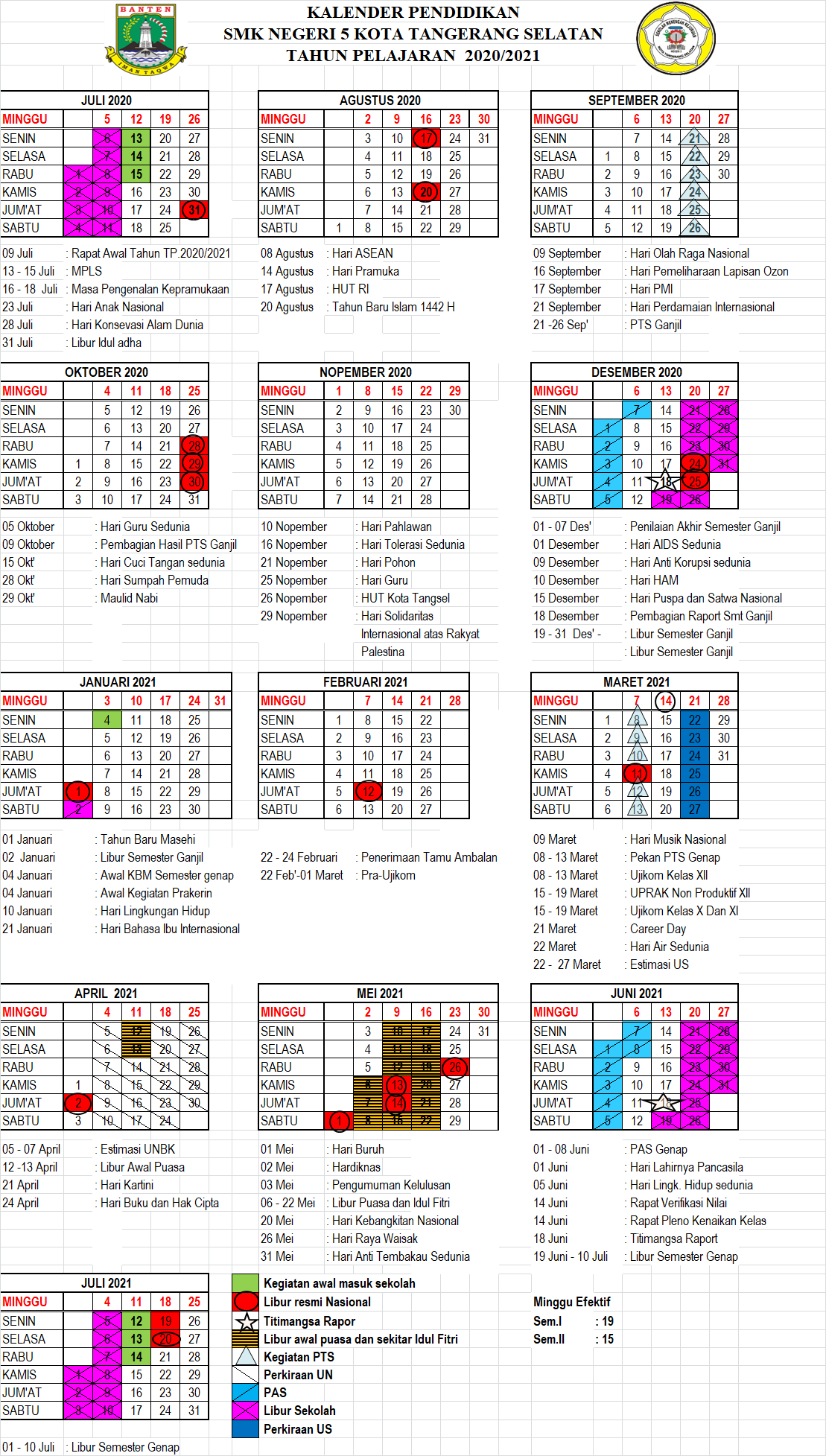 Program Rencana Kegiatan  SMK Negeri 5 Kota Tangerang Selatan Tahun Pelajaran 2020/2021Semester Ganjil diatur sebagai berikut:Semester Genap diatur sebagai berikut :BAB IVPENUTUPBerkat Rahmat Allah yang Maha Kuasa, akhirnya revisi dan pengembangan  Kurikulum SMK Negeri 5 Kota Tangerang Selatan Tahun Pelajaran 2020/2021 selesai disusun, dengan harapan segala upaya yang telah kami lakukan ini dapat meningkatkan kualitas pendidikan, khususnya di SMK Negeri 5 Kota Tangerang Selatan dan di Indonesia pada umumnya. Pendidikan sebagai aset bangsa sudah selayaknya mendapat perhatian dan diutamakan oleh semua pihak sebab investasi di bidang ilmu pengetahuan akan membawa kemajuan bangsa di masa yang akan datang. Semoga dengan diselenggarakannya otonomi pendidikan dan otonomi sekolah dapat membawa perubahan ke arah yang lebih baik untuk pencerahan anak bangsa. Kepada semua pihak yang telah membantu terselesaikannya Kurikulum SMK Negeri 5 Kota Tangerang Selatan  ini, kami ucapkan terima kasih yang sebesar-besarnya dan berdoa semoga Allah SWT membalas amal baik Bapak/Ibu/Saudara dengan pahala yang berlipat ganda. Untuk lengkapnya dokumen ini, maka disusun pula Dokumen 2 tentang Silabus dan Dokumen 3 tentang RPP secara terpisah tetapi menjadi satu kesatuan dalam KTSP.LAMPIRAN-LAMPIRANSK Tim Pengembang KurikulumLaporan hasil analisis Konteks Contoh Silabus dan RPPDaftar Hasil Penelusuran TamatanHasil Validasi Pengawas PembinaPEMERINTAH PROVINSI BANTENDINAS PENDIDIKAN DAN KEBUDAYAANCABANG DINAS PENDIDIKAN DAN KEBUDAYAANKOTA TANGERANG TANGERANG SELATANSekretariat Jalan Villa Melati Mas Blok J No. 101, Pondok Jagung, Kota Tangerang Selatan, Banten 15323Tangerang Selatan,  13 Juli  2020Pengawas PembinaDrs. Ayat Sudrajat. M. PdNIP. 19641008 1988003 1 018Komite SekolahMukhlis,S.Ag           Tangerang Selatan, 13 Juli  2020Kepala Sekolah,Rohmani Yusuf, S.Pd.M.PdNIP. 19710328200604 1 005Tangerang Selatan , 13 Juli  2020Kepala Sekolah,Rohmani Yusuf, S.Pd.M.PdNIP. 19710328200604 1 005Kompetensi LulusanProgram Pendidikan 3 TahunBerperilaku yang mencerminkan sikap: Beriman dan bertakwa kepada Tuhan YME;Jujur, disiplin, empati, dan pembelajar sejati sepanjang hayat;Bangga dan cinta tanah air, bangga pada profesinya, dan berbudaya nasional;Memelihara kesehatan jasmani, rohani, dan lingkungan;Berpikir kritis, kreatif, beretika-kerja, bekerja sama, berkomunikasi, dan bertanggung jawab pada pekerjaan sendiri dan dapat diberi tanggung jawab membimbing orang lainsesuai bidang dan lingkup kerja dalam konteks diri sendiri, keluarga, sekolah, masyarakat, bangsa, negara, dan industri lingkup lokal, nasional, regional, dan internasional.Kompetensi LulusanProgram Pendidikan 3 TahunBerfikir secara faktual, konseptual, operasional dasar, prinsip, dan metakognitif sesuai denganbidang dan lingkup kerjapada tingkat teknis, spesifik, detil, dan kompleks, berkenaan dengan:Ilmu pengetahuan,Teknologi, Seni, Budaya, dan HumanioraDalam konteks pengembangan potensi diri sebagai bagian dari keluarga, sekolah, dunia kerja, warga masyarakat lokal, nasional, regional, dan internasional.Kompetensi LulusanProgram Pendidikan 3 TahunBertindak produktif, mandiri, kolaboratif, dan komunikatif dalam:Melaksanakan tugas dengan menggunakan alat, informasi, dan prosedur kerja yang lazim dilakukan serta menyelesaikan masalah sederhana sesuai dengan bidang kerja, danMenampilkan kinerja mandiri dengan pengawasan langsung atasan berdasarkan kuantitas dan kualitas terukur sesuai standar kompetensi kerja, dan dapat diberi tugas membimbing orang lain.KOMPETENSI INTIDESKRIPSI KOMPETENSIDESKRIPSI KOMPETENSIKOMPETENSI INTI3 Tahun4 TahunSikap Spritual (KI-1)Menghayati dan mengamalkan ajaran agama yang dianutnya.Menghayati dan mengamalkan ajaran agama yang dianutnya.Sikap Sosial (KI-2)Menghayati dan mengamalkan perilaku jujur, disiplin, santun, peduli (gotong royong, kerja sama, toleran, damai), bertanggung-jawab, responsif, dan proaktif melalui keteladanan, pemberian nasehat, penguatan, pembiasaan, dan pengkondisian secara berkesinambungan serta menunjukkan sikap sebagai bagian dari solusi atas berbagai permasalahan dalam berinteraksi secara efektif dengan lingkungan sosial dan alam serta dalam menempatkan diri sebagai cerminan bangsa dalam pergaulan dunia.Menghayati dan mengamalkan perilaku jujur, disiplin, santun, peduli (gotong royong, kerja sama, toleran, damai), bertanggung-jawab, responsif, dan proaktif melalui keteladanan, pemberian nasehat, penguatan, pembiasaan, dan pengkondisian secara berkesinambungan serta menunjukkan sikap sebagai bagian dari solusi atas berbagai permasalahan dalam berinteraksi secara efektif dengan lingkungan sosial dan alam serta dalam menempatkan diri sebagai cerminan bangsa dalam pergaulan dunia.Pengetahuan (KI-3)Memahami, menerapkan, menganalisis, dan mengevaluasi tentang pengetahuan faktual, konseptual, operasional dasar, dan metakognitif sesuai dengan bidang dan lingkup kerja pada tingkat teknis, spesifik, detil, dan kompleks, berkenaan dengan ilmu pengetahuan, teknologi, seni, budaya, dan humaniora dalam konteks pengembangan potensi diri sebagai bagian dari keluarga, sekolah, dunia kerja, warga masyarakat nasional, regional, dan internasional.Memahami, menerapkan, menganalisis, dan mengevaluasi tentang pengetahuan faktual, konseptual, operasional lanjut, dan metakognitif secara multidisiplin sesuai dengan bidang dan lingkup kerja pada tingkat teknis, spesifik, detil, dan kompleks, berkenaan dengan ilmu pengetahuan,teknologi,seni, budaya, dan humaniora dalam konteks pengembangan potensi diri sebagai bagian dari keluarga, sekolah, dunia kerja, warga masyarakat nasional, regional, dan internasional.Keterampilan (KI-4)Melaksanakan tugas spesifik, dengan menggunakan alat, informasi, dan prosedur kerja yang lazim dilakukan serta menyelesaikan masalah sederhana sesuai dengan bidang kerja.Menampilkan kinerja di bawah bimbingan dengan mutu dan kuantitas yang terukur sesuai dengan standar kompetensi kerja.Menunjukkanketerampilan menalar, mengolah, dan menyaji secara efektif, kreatif, produktif, kritis, mandiri, kolaboratif, komunikatif, dan solutif dalam ranah abstrak terkait dengan pengembangan dari yang dipelajarinya di sekolah, serta mampu melaksanakan tugas spesifik di bawah pengawasan langsung.Menunjukkan keterampilan mempresepsi, kesiapan, meniru, membiasakan gerak mahir, menjadikan gerak alami, dalam ranah konkret terkait dengan pengembangan dari yang dipelajarinya di sekolah, serta mampu melaksanakan tugas spesifik di bawah pengawasan langsung.Melaksanakan tugas spesifik, dengan menggunakan alat, informasi, dan prosedur kerja yang lazim dilakukan serta menyelesaikan  masalahkompleks sesuai dengan bidang kerja.Menampilkan kinerja mandiri dengan mutu dan kuantitas yang terukur sesuai dengan standar kompetensi kerja.Menunjukkanketerampilan menalar, mengolah, dan menyaji secara efektif, kreatif, produktif, kritis, mandiri, kolaboratif, komunikatif, dan solutif dalam ranah abstrak terkait dengan pengembangan dari yang dipelajarinya di sekolah, serta mampu melaksanakan tugas spesifik secara mandiri.Menunjukkan keterampilan mempresepsi, kesiapan, meniru, membiasakan gerak mahir, menjadikan gerak alami, sampai dengan tindakan orisinal dalam ranah konkret terkait dengan pengembangan dari yang dipelajarinya di sekolah, serta mampu melaksanakan tugas spesifik secara mandiri.MATA PELAJARANMATA PELAJARANMATA PELAJARANALOKASIALOKASIMATA PELAJARANMATA PELAJARANMATA PELAJARANWAKTUWAKTUA. Muatan NasionalA. Muatan NasionalA. Muatan NasionalA. Muatan NasionalA. Muatan NasionalA. Muatan Nasional1.1.1.Pendidikan Agama dan Budi Pekerti3183182.2.2.Pendidikan Pancasila dan Kewarganegaraan2122123.3.3.Bahasa Indonesia3203204.4.4.Matematika4244245.5.5.Sejarah Indonesia1081086.6.6.Bahasa Inggris dan Bahasa Asing Lainnya*)352352Jumlah AJumlah AJumlah AJumlah A1.7341.734B. Muatan KewilayahanB. Muatan KewilayahanB. Muatan KewilayahanB. Muatan KewilayahanB. Muatan KewilayahanB. Muatan Kewilayahan1.1.1.Seni Budaya1081082.2.2.Pendidikan Jasmani, Olahraga dan Kesehatan144144Jumlah BJumlah BJumlah BJumlah B252252C. Muatan Peminatan KejuruanC. Muatan Peminatan KejuruanC. Muatan Peminatan KejuruanC. Muatan Peminatan KejuruanC. Muatan Peminatan KejuruanC. Muatan Peminatan KejuruanC1. Dasar Bidang KeahlianC1. Dasar Bidang KeahlianC1. Dasar Bidang KeahlianC1. Dasar Bidang KeahlianC1. Dasar Bidang KeahlianC1. Dasar Bidang Keahlian1.1.1.Simulasi dan Komunikasi Digital1081082.2.2.Fisika1081083.3.3.Kimia108108C2. Dasar Program KeahlianC2. Dasar Program KeahlianC2. Dasar Program KeahlianC2. Dasar Program KeahlianC2. Dasar Program KeahlianC2. Dasar Program Keahlian1.1.1.Dasar-dasar Kegrafikaan2882882.2.2.Kalkulasi Grafika1081083.3.3.Pengolahan Limbah Industri Percetakan7272C3. Kompetensi KeahlianC3. Kompetensi KeahlianC3. Kompetensi KeahlianC3. Kompetensi KeahlianC3. Kompetensi KeahlianC3. Kompetensi Keahlian1.1.1.Perwajahan3483482.2.2.Desain Grafis4204203.3.3.Susun Huruf Komputer4904904.4.4.Foto Reproduksi dan Acuan Cetak4564565.5.5.Produk Kreatif dan Kewirausahaan524524Jumlah CJumlah CJumlah CJumlah C3.0303.030TotalTotalTotalTotal5.0165.016MATA PELAJARANMATA PELAJARANKELASKELASKELASKELASKELASKELASMATA PELAJARANMATA PELAJARANXXXIXIXIIXIIMATA PELAJARANMATA PELAJARAN121212A. Muatan NasionalA. Muatan NasionalA. Muatan NasionalA. Muatan NasionalA. Muatan NasionalA. Muatan NasionalA. Muatan NasionalA. Muatan Nasional1.Pendidikan Agama dan Budi Pekerti3333332.Pendidikan Pancasila dan Kewarganegaraan2222223.Bahasa Indonesia4433224.Matematika4444445.Sejarah Indonesia33----6.Bahasa Inggris dan Bahasa Asing Lainnya*)333344Jumlah AJumlah A191915151515B. Muatan KewilayahanB. Muatan KewilayahanB. Muatan KewilayahanB. Muatan KewilayahanB. Muatan KewilayahanB. Muatan KewilayahanB. Muatan KewilayahanB. Muatan Kewilayahan1.Seni Budaya33----2.Pendidikan Jasmani, Olahraga dan Kesehatan2222--Jumlah BJumlah B5522--C. Muatan Peminatan KejuruanC. Muatan Peminatan KejuruanC. Muatan Peminatan KejuruanC. Muatan Peminatan KejuruanC. Muatan Peminatan KejuruanC. Muatan Peminatan KejuruanC. Muatan Peminatan KejuruanC. Muatan Peminatan KejuruanC1. Dasar Bidang KeahlianC1. Dasar Bidang KeahlianC1. Dasar Bidang KeahlianC1. Dasar Bidang KeahlianC1. Dasar Bidang KeahlianC1. Dasar Bidang KeahlianC1. Dasar Bidang KeahlianC1. Dasar Bidang Keahlian1.Simulasi dan Komunikasi Digital33----2.Fisika33----3.Kimia33----C2. Dasar Program KeahlianC2. Dasar Program KeahlianC2. Dasar Program KeahlianC2. Dasar Program KeahlianC2. Dasar Program KeahlianC2. Dasar Program KeahlianC2. Dasar Program KeahlianC2. Dasar Program Keahlian1.Dasar-dasar Kegrafikaan88----2.Kalkulasi Grafika33----3.Pengolahan Limbah Industri Percetakan22----C3. Kompetensi KeahlianC3. Kompetensi KeahlianC3. Kompetensi KeahlianC3. Kompetensi KeahlianC3. Kompetensi KeahlianC3. Kompetensi KeahlianC3. Kompetensi KeahlianC3. Kompetensi Keahlian1.Perwajahan--44662.Desain Grafis--66663.Susun Huruf Komputer--77774.Foto Reproduksi dan Acuan Cetak--77665.Produk Kreatif dan Kewirausahaan--7788Jumlah CJumlah C222231313333TotalTotal464648484848KOMPETENSI INTI 1 (SIKAP SPIRITUAL)KOMPETENSI INTI 2 (SIKAP SOSIAL)1.  Menghayati dan mengamalkan ajaran agama yang dianutnya.2.  Menghayati dan mengamalkan perilaku jujur, disiplin, tanggung jawab, peduli (gotong royong, kerja sama, toleran, damai), bertanggung-jawab, responsif, dan proaktif melalui keteladanan, pemberian nasihat, penguatan, pembiasaan, dan pengkondisian secara berkesinambungan serta menunjukkan sikap sebagaibagian dari solusi atas berbagai permasalahan dalam berinteraksi secara efektif dengan lingkungan sosial dan alam serta dalam menempatkan diri sebagai cerminan bangsa dalam pergaulan dunia.KOMPETENSI DASARKOMPETENSI DASAR1.1	Membaca al-Qur’an dengan meyakini bahwa kontrol diri (mujahadah an-nafs), prasangka baik (husnuzzan), dan persaudaraan (ukhuwah) adalah perintah agama2.1	Menunjukkan perilaku kontrol diri (mujahadah an- nafs), prasangka baik (husnuzzan), dan persaudaraan (ukhuwah) sebagai implementasi perintah QS al-Anfal (8):72, QS al- Hujurat (49): 10 dan12 serta Hadis terkait1.2	Meyakini bahwa pergaulan bebas dan zina adalah dilarang agama2.2	Menghindarkan diri dari pergaulan bebas dan perbuatan zina sebagai pengamalan QS al-Isra’ (17):32, dan QS an-Nur (24): 2, serta Hadis terkait1.3	Meyakini bahwa Allah Maha Mulia, Maha Memberi Rasa Aman, Maha Memelihara, Maha Sempurna Kekuatan-Nya, Maha Penghimpun, Maha Adil, dan Maha Akhir2.3	Memiliki sikap keluhuran budi; kokoh pendirian, pemberi rasa aman, tawakal dan adil sebagai implementasi pemahamanal-Asmau al-Husna: Al- Karim, Al-Mu’min, Al-Wakil,Al- Matin, Al-Jami’, Al-‘Adl, dan Al-Akhir1.4	Meyakini keberadaan malaikat-malaikat Allah swt2.4	Menunjukkan sikap disiplin, jujur dan bertanggungjawab, sebagai implementasi beriman kepada malaikat-malaikat Allah swt1.5	Terbiasa berpakaian sesuai dengan syariat Islam2.5	Menunjukkan perilaku berpakaian sesuai dengan syariat Islam1.6	Meyakini bahwa jujur adalah ajaran pokok agama2.6	Menunjukkan perilaku jujur dalam kehidupan sehari- hari1.7	Meyakini bahwa menuntut ilmu adalah perintah Allah dan Rasul- Nya2.7	Memiliki sikap semangat keilmuan sebagai implementasi pemahaman QS at-Taubah (9): 122 dan Hadis terkait1.8      Meyakini al-Qur’an, Hadisdan ijtihad sebagai sumber hukum Islam2.8	Menunjukkan perilaku ikhlas dan taat beribadah sebagai implementasi pemahaman terhadap kedudukan al-Qur’an, Hadis, dan ijtihad sebagai sumber hukum IslamKOMPETENSI DASARKOMPETENSI DASAR1.9	Meyakini bahwa haji, zakat dan wakaf adalah perintah Allah dapat memberi kemaslahatan bagi individu dan masyarakat2.9	Menunjukkan kepedulian sosial sebagai hikmah dari perintah haji, zakat, dan wakaf1.10	Meyakini kebenaran dakwah Nabi Muhammad saw di Makkah2.10	Bersikap tangguh dan rela berkorban menegakkan kebenaran sebagai ’ibrah dari sejarah strategi dakwah Nabi di Makkah1.11	Meyakini kebenaran dakwah Nabi Muhammad saw di Madinah2.11	Menunjukkan sikap semangat ukhuwah dan kerukunan sebagai ibrah dari sejarah strategi dakwah Nabi di Madinah1.12	Terbiasa membaca al- Qur’an dengan meyakini bahwa taat pada aturan, kompetisi dalam kebaikan, dan etos kerja sebagai perintah agama2.12	Bersikap taat aturan, tanggung jawab, kompetitif dalam kebaikan dan kerja keras sebagai implementasi dari pemahaman QS al Maidah (5): 48; QS an-Nisa (4): 59; dan QS at-Taubah (9): 105 serta Hadis yang terkait1.13	Meyakini bahwa agama mengajarkan toleransi, kerukunan, dan menghindarkan diri dari tindak kekerasan2.13    Bersikap toleran, rukun,dan menghindarkan diri dari tindak kekerasan sebagaiimplementasi pemahaman QS Yunus (10): 40-41 dan QS al-Maidah (5): 32, serta Hadis terkait1.14	Meyakini adanya kitab- kitab suci Allah swt2.14	Peduli kepada orang lain dengan saling menasihati sebagai cerminan beriman kepada kitab-kitab Allah swt1.15	Meyakini adanya rasul- rasul Allah swt2.15	Menunjukkan perilaku saling menolong sebagai cerminan beriman kepada rasul-rasul Allah swt1.16	Meyakini bahwa Islam mengharus-kan umatnya untuk memiliki sifat syaja’ah (berani membela kebenaran) dalam mewujudkan kejujuran2.16	Menunjukkan sikap syaja’ah (berani membela kebenaran) dalam mewujudkan kejujuran1.17	Meyakini bahwa hormat dan patuh kepada2.17	Menunjukkan perilaku hormat dan patuh kepadaKOMPETENSI DASARKOMPETENSI DASARorangtua dan gurusebagai kewajiban agamaorangtua dan guru sebagaiimplementasi pemahaman QS al-Isra’ (17): 23 dan Hadis terkait1.18	Menerapkan penyelenggaraan jenazah sesuai dengan ketentuan syariat Islam2.18	Menunjukkan sikap tanggung jawab dan kerja sama dalam penyelenggaraan perawatan jenazah di masyarakat1.19	Menerapkan ketentuan khutbah, tablig, dan dakwah di masyarakat sesuai dengan syariat Islam2.19	Menjaga kebersamaan dengan orang lain dengan saling menasihati melalui khutbah, tablig, dan dakwah1.20	Menerapkan prinsip ekonomi dan muamalah sesuai dengan ketentuan syariat Islam2.20	Bekerjasama dalam menegakkan prinsip-prinsip dan praktik ekonomi sesuai syariat Islam1.21	Mengakui bahwa nilai- nilai Islam dapat mendorong kemajuan perkembangan Islam pada masa kejayaan2.21	Bersikap rukun dan kompetitif dalam kebaikan sebagai implementasi nilai- nilai perkembangan peradaban Islam pada masa kejayaan1.22	Mempertahankan keyakinan yang benar sesuai ajaran Islam dalam sejarah peradaban Islam pada masa modern2.22	Bersikap rukun dan kompetitif dalam kebaikan sebagai implementasi nilai- nilai sejarah peradaban Islam pada masa modern1.23	Terbiasa membaca al- Qur’an sebagai pengamalan dengan meyakini bahwa agama mengajarkan kepada umatnya untuk berpikir kritis dan bersikap demokratis2.23	Bersikap kritis dan demokratis sesuai dengan pesan QS Ali Imran (3): 190-191 dan 159, serta Hadisterkait1.24	Meyakini bahwa agama mewajibkan umatnya untuk beribadah dan bersyukur kepada Allah serta berbuat baik kepada sesama manusia2.24	Berbuat baik kepada sesama manusia sesuai dengan perintah QS Luqman (31): 13-14 dan QS al- Baqarah (2): 83, serta Hadis terkait1.25	Meyakini terjadinya hari akhir2.25	Berperilaku jujur, bertanggung jawab, dan adil sesuai dengan keimanan kepada hari akhirKOMPETENSI DASARKOMPETENSI DASAR1.26	Meyakini adanya qadha dan qadar Allah swt2.26	Bersikap optimis, ikhtiar, dan tawakal sebagai implementasi beriman kepada qadha dan qadar Allah swt1.27	Meyakini bahwa agama mewajibkan umatnya untuk bekerja keras dan bertanggung jawab dalam kehidupan sehari-hari2.27	Berperilaku kerja keras, dan bertanggung jawab dalam kehidupan sehari-hari1.28	Meyakini kebenaran ketentuan pelaksanaan pernikahan berdasarkan syariat Islam2.28	Menunjukkan sikap bersatu dan kebersamaan dalam lingkungan masyarakat sebagai implementasi ketentuan pernikahandalam Islam1.29	Meyakini kebenaran ketentuan waris berdasarkan syariat Islam2.29	Peduli kepada orang lain sebagai cerminan pelaksanaan ketentuan waris dalam Islam1.30	Meyakini kebenaran ketentuan dakwah berdasarkan syariat Islam dalam memajukan perkembangan Islam di Indonesia2.30	Bersikap moderat dan santun dalam berdakwah dan mengembangkan ajaran Islam1.31	Meyakini kebenaran bahwa dakwah dengan cara damai, Islam diterima oleh masyarakat di Indonesia2.31	Menjunjung tinggi kerukunan dan kedamaian dalam kehidupan sehari- hari1.32	Meyakini bahwa islam adalah rahmatan lil-‘alamin yang dapatmemajukan peradaban dunia2.32	Menjunjung tinggi nilai-nilai Islam rahmatanlil-alamin sebagai pemicu kemajuan peradaban Islam di masa mendatang1.33	Meyakini bahwa kemunduran umat Islam di dunia, sebagai bukti penyimpangan dari ajaran Islam yang benar2.33	Mewaspadai secara bijaksana terhadap penyimpangan ajaran Islam yang berkembang di masyarakatKOMPETENSI INTI 3 (PENGETAHUAN)KOMPETENSI INTI 4 (KETERAMPILAN)3.  Memahami, menerapkan, menganalisis dan mengevaluasi tentang pengetahuan faktual, konseptual, prosedural, dan metakognitif sesuai dengan bidang dan lingkup kajian Pendidikan Agama Islam dan Budi Pekerti pada tingkat teknis, spesifik, detail dan kompleks berkenaan dengan ilmu pengetahuan, teknologi, seni, budaya, dan humaniora dalam konteks pengembangan potensi diri sebagai bagian darikeluarga, sekolah, dunia kerja, warga masyarakat nasional, regional dan internasional.4.  Melaksanakan tugas spesifik, dengan menggunakan alat informasi dan prosedur kerja yang lazim dilakukan serta menyelesaikan masalah sederhana sesuai dengan lingkup kajian Pendidikan Agama Islam dan Budi Pekerti.Menunjukkan keterampilan menalar, mengolah, dan menyaji secara efektif, kreatif, produktif, kritis, mandiri, kolaboratif, komunikatif dan solutif dalam ranah abstrak, terkait dengan pengembangan dari yang dipelajarinya di sekolah.Menunjukkan keterampilan mempersepsi, kesiapan, meniru, membiasakan gerak mahir, menjadikan gerak alami, dalam ranah kongkrit terkait dengan pengembangan dari yang dipelajarinya di sekolah.KOMPETENSI DASARKOMPETENSI DASAR3.1      Menganalisis QS al-Anfal(8):72, QS al-Hujurat (49):10 dan 12 serta Hadis tentang kontrol diri(mujahadah an-nafs), prasangka baik (husnuzzan), dan persaudaraan (ukhuwah)4.1.1	Membaca QS al-Anfal (8):72, QS al-Hujurat (49): 10 dan12, sesuai dengan kaidahtajwid dan makharijul huruf4.1.2	Mendemonstrasikan hafalan QS al-Anfal (8:72), QS al-Hujurat (49): 10 dan12 dengan fasih dan lancar4.1.3	Menyajikan keterkaitan antara kualitas keimanan dengan kontrol diri (mujahadah an-nafs), prasangka baik (husnuzzan), dan persaudaraan (ukhuwah) sesuai dengan pesan QS al- Anfal (8:72), QS al-Hujurat (49): 10 dan 12, serta Hadis terkait3.2	Menganalisis QS al-Isra’ (17): 32, dan QS an-Nur (24): 2, serta Hadis tentang larangan pergaulan bebas dan perbuatan zina4.2.1      Membaca QS al-Isra’ (17):32, dan QS an-Nur (24): 2 sesuai dengan kaidahtajwid dan makharijul huruf4.2.2      Mendemonstrasikanhafalan QS al-Isra’ (17): 32, dan QS an-Nur (24): 2 dengan fasih dan lancar4.2.3	Menyajikan larangan pergaulan bebas dan perbuatan zina dengan berbagai kekejian (fahisyah) yang ditimbulkannya sesuai pesan QS al-Isra’ (17): 32, dan QS an-Nur (24): 23.3	Menganalisis makna al- Asma’u al-Husna: al- Karim, al-Mu’min, al- Wakil, al-Matin, al-Jami’, al-‘Adl, dan al-Akhir4.3	Menyajikan hubungan makna al-Asma’u al-Husna: al-Karim, al-Mu’min, al- Wakil, al-Matin, al-Jami’, al-‘Adl, dan al-Akhir dengan perilaku keluhuran budi, kokoh pendirian, rasa aman, tawakal dan perilaku adil3.4	Menganalisis makna beriman kepada malaikat-malaikat Allah swt.4.4	Mempresentasikan hubungan makna beriman kepada malaikat-malaikat Allah swt dengan perilaku teliti, disiplin, dan waspadaKOMPETENSI DASARKOMPETENSI DASAR3.5	Menerapkan ketentuan berpakaian sesuai syariat Islam4.5	Mempraktikkan tata cara berpakaian sesuai syariat Islam3.6	Memahami manfaat kejujuran dalam kehidupan sehari-hari4.6	Melaksanakan perilaku jujur dalam kehidupan sehari-hari.3.7	Menganalisis kewajiban menuntut ilmu untuk membela agama4.7	Menyajikan kewajiban menuntut ilmu dengan kewajiban membela agama sesuai perintah QS at- Taubah (9): 122 dan Hadis3.8	Menganalisis kedudukan al-Qur’an, Hadis, dan ijtihad sebagai sumber hukum Islam4.8	Menentukan suatu hukum berdasarkan al-Qur’an, Hadis, dan ijtihad sebagai sumber hukum Islam3.9	Menganalisis tata cara ibadah haji, zakat, dan wakaf4.9	Menyimulasikan tata cara ibadah haji, zakat, dan wakaf3.10	Menganalisis substansi, strategi, dan penyebab keberhasilan dakwah Nabi Muhammad saw di Makkah4.10	Menyajikan substansi, strategi, dan penyebab keberhasilan dakwah Nabi Muhammad saw di Makkah3.11    Menganalisis strategi,dan keberhasilan dakwahNabi Muhammad saw diMadinah4.11	Mempresentasikan dan strategi dengan keberhasilan dakwah Nabi Muhammad saw di Madinah3.12	Menganalisis makna QS al-Maidah (5): 48; QS an- Nisa (4): 59, dan QS at- Taubah (9): 105, serta Hadis tentang taat pada aturan, kompetisi dalam kebaikan, dan etos kerja4.12.1   Membaca QS al-Maidah (5):48; QS an-Nisa (4): 59, dan QS at-Taubah (9): 105 sesuai dengan kaidah tajwid dan makharijulhuruf4.12.2	Mendemonstrasikan hafalan QS al-Maidah (5): 48; QS an- Nisa (4): 59, dan QS at- Taubah (9): 105 denganfasih dan lancar4.12.3	Menyajikan perintah berkompetisi dalam kebaikan dan kepatuhan terhadap ketentuan Allah sesuai dengan pesan QS al- Maidah (5): 48; QS an-Nisa (4): 59, dan QS at-Taubah (9): 105KOMPETENSI DASARKOMPETENSI DASAR3.13	Menganalisis makna QS Yunus (10): 40-41 dan QS al-Maidah (5): 32, serta Hadis tentang toleransi, rukun, dan menghindarkan diri dari tindak kekerasan4.13.1  Membaca QS Yunus (10): 40-41 dan QS al-Maidah (5): 32 sesuai dengan kaidah tajwid dan makharijul huruf4.13.2  Mendemonstrasikan hafalan QS Yunus (10): 40-41 dan QS al-Maidah (5): 32 dengan fasih dan lancar4.13.3  Mempresentasikan perintah toleransi dan kerukunan sesuai pesan QS Yunus (10):40-41 dan menghindaritindak kekerasan sesuai pesan QS Al-Maidah (5): 323.14	Menganalisis makna iman kepada kitab-kitab Allah swt4.14	Mempresentasikan keterkaitan antara beriman kepada kitab-kitab suci Allah swt dengan perilaku sehari- hari3.15	Menganalisis makna iman kepada rasul-rasul Allah swt4.15	Menyajikan hubungan antara iman kepada rasul- rasul Allah swt dengan keteguhan dalam bertauhid, toleransi, ketaatan, dan kecintaan kepada Allah3.16	Menganalisis makna syaja’ah (berani membela kebenaran) dalam mewujudkan kejujuran4.16	Menyajikan makna syaja’ah (berani membela kebenaran) dan upaya mewujudkan kejujuran dalam kehidupan sehari-hari3.17	Menganalisis perilaku hormat dan patuh kepada orangtua dan guru4.17	Menyajikan ketauhidan dalam beribadah serta hormat dan patuh kepada orangtua dan guru sesuai dengan QS al-Isra’ (17): 23 dan Hadis terkait3.18	Mengevaluasi tata cara perawatan jenazah4.18	Menyimulasikan tata cara perawatan jenazah3.19	Menganalisis pelaksanaan khutbah, tablig, dan dakwah4.19	Menyimulasikan tata cara khutbah, tablig, dan dakwah3.20	Menganalisis prinsip- prinsip dan praktik ekonomi dalam Islam4.20	Menentukan kegiatan usaha sesuai dengan prinsip- prinsip dan praktik ekonomi dalam Islam3.21	Menganalisis perkembangan peradaban4.21	Menyajikan perkembangan peradaban Islam dan faktor-KOMPETENSI DASARKOMPETENSI DASARIslam pada masakejayaan (Masa Khulafaur Rasyidin – Bani Umayyah)faktor yangmempengaruhinya pada masa kejayaan (Khulafaur Rasyidin – Bani Umayyah)3.22	Menganalisis perkembangan Islam pada masa modern (1800-sekarang)4.22.1	Menyajikan perkembangan peradaban Islam pada masa modern (1800-sekarang)4.22.2	Menyajikan prinsip-prinsip pembaharuan yang sesuai dengan perkembangan peradaban Islam pada masa modern3.23	Mengevaluasi makna QS Ali Imran (3): 190-191, dan QS Ali Imran (3):159, serta Hadis tentang berpikir kritis dan bersikap demokratis4.23.1  Membaca QS Ali Imran (3):190-191, dan QS Ali Imran(3): 159,; sesuai dengankaidah tajwid dan makharijul-huruf4.23.2	Mendemonstrasikan hafalan QS Ali Imran (3): 190-191, dan QS Ali Imran (3): 159, dengan lancar4.23.3	Menyajikan sikap kritis dan ciri orang-orang berakal (ulil albab) sesuai pesan QS Ali Imran (3): 190-1914.23.4	Mempresentasikan demokrasi dan sikap tidak memaksakan kehendak sesuai pesan QS Ali Imran (3): 1593.24	Mengevaluasi makna QS Luqman (31): 13-14 dan QS al-Baqarah (2): 83, serta Hadis tentang kewajibanberibadah dan bersyukur kepada Allah sertaberbuat baik kepada sesama manusia4.24.1  Membaca QS Luqman (31):13-14 dan QS al-Baqarah(2): 83 sesuai dengan kaidahtajwid dan makharijul huruf4.24.2	Mendemonstrasikan hafalan QS Luqman (31): 13-14 dan QS al-Baqarah (2): 83dengan lancar4.24.3	Mempresentasikan kewajiban beribadah dan bersyukur kepada Allah serta berbuat baik terhadap sesama manusia sesuai pesan QS Luqman (31): 13-14 dan QS al-Baqarah (2): 833.25	Mengevaluasi makna iman kepada hari akhir4.25	Menyajikan perilaku jujur, bertanggung jawab, dan adilKOMPETENSI DASARKOMPETENSI DASARsebagai perwujudan imankepada hari akhir3.26	Mengevaluasi makna iman kepada qadha dan qadar4.26	Mempresentasikan makna sikap optimis, ikhtiar, dan tawakkal sebagai perwujudan iman kepada qadha dan qadar Allah swt.3.27	Mengevaluasi perilaku bekerja keras dan bertanggung jawab dalam kehidupan sehari-hari yang berkembang di masyarakat4.27	Menyajikan perilaku bekerja keras, jujur, bertanggung jawab, adil, dan toleransi dalam kehidupan sehari- hari yang berkembang di masyarakat sebagai wujud keimanan3.28	Mengevaluasi ketentuan pernikahan dalam Islam4.28	Menyajikan prosesi pernikahan dalam Islam3.29	Mengevaluasi ketentuan waris dalam Islam4.29	Menggunakan ketentuan pembagian waris Islam dalam kehidupan3.30	Mengevaluasi strategi dakwah dan perkembangan Islam di Indonesia4.30	Menyajikan prinsip-prinsip strategi dakwah dan perkembangan Islam di Indonesia3.31	Mengevaluasi sejarah perkembangan Islam di Indonesia4.31	Menyajikan nilai-nilai keteladanan tokoh-tokoh dalam sejarah perkembangan Islam di Indonesia3.32	Mengevaluasi faktor- faktor kemajuan peradaban Islam di dunia4.32	Menyajikan faktor-faktor penentu kemajuan peradaban Islam di dunia3.33	Mengevaluasi faktor- faktor kemunduran peradaban Islam di dunia4.33	Menyajikan faktor-faktor penyebab kemunduran peradaban Islam di duniaKOMPETENSI INTI 1 (SIKAP SPIRITUAL)KOMPETENSI INTI 2 (SIKAP SOSIAL)1. Menghayati dan mengamalkan ajaran agama yang dianutnya2. Menghayati dan mengamalkan perilaku jujur, disiplin, tanggung jawab, peduli (gotong royong, kerja sama, toleran, damai), bertanggung-jawab, responsif, dan proaktif melalui keteladanan, pemberian nasihat, penguatan, pembiasaan, dan pengkondisian secara berkesinambungan serta menunjukkan sikap sebagaibagian dari solusi atas berbagai permasalahan dalamberinteraksi secara efektif dengan lingkungan sosial dan alam serta dalam menempatkan diri sebagai cerminan bangsa dalam pergaulan dunia.KOMPETENSI DASARKOMPETENSI DASAR1.1 Menghayati hakikat bangsa dan Negara sebagai anugerah Tuhan Yang Maha Esa2.1 Responsif terhadap hakikat bangsa dan Negara1.2 Mensyukuri fungsi dan peran Pancasila dalam kehidupan bangsa dan negara Indonesia2.2 Proaktif melaksanakan fungsi dan peran Pancasila dalam kehidupan bangsa dan negara Indonesia1.3 Mensyukuri nilai-nilai Pancasila dalam praktik penyelenggaraan pemerintahan Negara sebagai salah satu bentuk pengabdiankepada Tuhan Yang Maha Esa2.3 Menunjukkan sikap peduli terhadap penerapan nilai-nilai Pancasila dalam kehidupan berbangsa dan bernegara1.4 Mengamalkan ketentuan Undang-Undang Dasar Negara Republik Indonesia Tahun1945 yang mengatur tentang wilayah, warga Negara,penduduk, agama dan kepercayaan serta pertahanan dan keamanan sebagai wujud rasa syukur kepada Tuhan Yang Maha Esa2.4 Peduli terhadap penerapan ketentuan Undang-Undang Dasar Negara Republik Indonesia Tahun 1945 yang mengatur tentang wilayah, warga Negara, penduduk, agama dan kepercayaan serta pertahanan dan keamanan1.5 Menghayati sistem politik Indonesia sebagai wujud rasa syukur kepada Tuhan Yang Maha Esa2.5 Responsif terhadap sistem politik Indonesia1.6 Menghayati nilai-nilai terkait fungsi dan kewenangan lembaga-lembaga negara menurut Undang-Undang Dasar Negara Republik Indonesia Tahun 1945 sebagai bentuk sikap beriman dan bertaqwa kepada Tuhan Yang Maha Esa2.6 Peduli terhadap fungsi dan kewenangan lembaga- lembaga negara menurut Undang-Undang Dasar Negara Republik Indonesia Tahun 19451.7 Melaksanakan budaya politik Indonesia sebagai wujud rasa syukur kepada Tuhan Yang Maha Esa2.7 Peduli terhadap budaya politikIndonesia1.8 Menghayati hubungan pemerintah pusat dan daerah menurut Undang-Undang Dasar Negara Republik Indonesia Tahun 1945 sebagai anugerah Tuhan Yang Maha Esa2.8 Peduli terhadap hubungan pemerintah pusat dan daerah yang harmonis di daerah setempatKOMPETENSI DASARKOMPETENSI DASAR1.9 Mensyukuri nilai-nilai yang membentuk komitmen integrasi nasional dalam bingkai Bhinneka Tunggal Ika sebagai wujud syukur kepada Tuhan yang Maha Esa2.9 Menunjukkan sikap kerja sama dalam rangka mewujudkan komitmen integrasi nasional dalam bingkai Bhinneka Tunggal Ika1.10 Bersyukur kepada Tuhan Yang Maha Esa atas nilai- nilai yang membentuk kesadaran atas ancaman terhadap negara dan upaya penyelesaiannya dalam bingkai Bhinneka Tunggal Ika2.10 Responsif terhadap ancaman negara dan upaya penyelesaiannya di bidang ideologi, politik, ekonomi, sosial, budaya, pertahanan, dan keamanan dalam bingkai Bhinneka Tunggal Ika1.11 Menghayati wawasan nusantara dalam konteks Negara Kesatuan Republik Indonesia sebagai anugerah Tuhan Yang Maha Esa2.11 Bertanggung-jawab mengembangkan kesadaran akan pentingnya wawasan nusantara dalam konteks Negara Kesatuan Republik Indonesia1.12 Menghayati hak asasi manusia berdasarkan perspektif Pancasila sebagai anugerah Tuhan yang Maha Esa2.12 Peduli terhadap hak asasi manusia berdasarkan perspektif Pancasila dalam kehidupan berbangsa dan bernegara1.13 Mengsyukuri sistem pemerintahan di Indonesia sebagai anugerah Tuhan Yang Maha Esa2.13 Proaktif terhadap sistem pemerintahan di Indonesia1.14 Mengamalkan nilai-nilai ke- Tuhanan dalam berdemokrasi Pancasila sesuai Undang- Undang Dasar Negara Republik Indonesia Tahun19452.14 Peduli dalam berdemokrasi Pancasila sesuai Undang- Undang Dasar Negara Republik Indonesia Tahun19451.15 Mengahayati nilai-nilai dalam sistem hukum dan peradilan Indonesia sesuai dengan Undang-Undang DasarNegara Republik IndonesiaTahun 1945 sebagai rasasyukur kepada Tuhan YangMaha Esa2.15 Disiplin terhadap aturan sistem hukum dan peradilan sesuai dengan Undang- Undang Dasar Negara Republik Indonesia Tahun19451.16 Mengamalkan nilai-nilai dalam sistem perlindungan tenaga kerja di Indonesia berlandaskan Ketuhanan Yang Maha Esa2.16 Proaktif terhadap sistem perlindungan tenaga kerja di IndonesiaKOMPETENSI DASARKOMPETENSI DASAR1.17 Menghayati nilai-nilai dalam sistem hukum dan peradilan Internasional sebagai rasa syukur kepada Tuhan Yang Maha Esa2.17 Disiplin terhadap aturan sistem hukum dan peradilan Internasional1.18 Mensyukuri peran Indonesia dalam mewujudkan perdamaian dunia sebagai anugerah Tuhan Yang Maha Esa2.18 Toleran dan cinta damai sebagai refleksi peran Indonesia dalam perdamaian dunia dalam hidup bermasyarakat, berbangsa dan bernegara1.19 Bersyukur pada Tuhan Yang Maha Esa atas nilai-nilai yang membentuk kesadaran akan ancaman terhadapnegara strategi mengatasinyaberdasarkan asas BhinnekaTunggal Ika2.19 Responsif terhadap ancaman negara dan strategi mengatasinya berdasarkan asas Bhinneka Tunggal Ika1.20 Bersyukur pada Tuhan Yang Maha Esa atas nilai-nilai persatuan dan kesatuan bangsa dalam Negara Kesatuan Republik Indonesia2.20 Proaktif dalam menerapkan nilai-nilai persatuan dan kesatuan bangsa dalam Negara Kesatuan Republik Indonesia1.21 Menghayati perbedaan sebagai anugerah Tuhanyang Maha Esa dalam rangka menghindari pelanggaran hak dan pengingkaran kewajiban warga negara dalam kehidupan berbangsa dan bernegara2.21 Proaktif menghindari pelanggaran hak dan pengingkaran kewajiban warga negara dalam kehidupan berbangsa dan bernegara1.22 Mengamalkan perilaku orang beriman kepada Tuhan Yang Maha Esa dalam praktik pelindungan dan penegakan hukum untuk menjamin keadilan dan kedamaian2.22 Berperilaku jujur dalam praktik perlindungan dan penegakan hukum di tengah masyarakat1.23 Melaksanakan pemerintahan sesuai karakteristik good governance dengan berlandaskan nilai-nilai ketuhanan Yang Maha Esa2.23 Berperilaku jujur dalam pelaksanaan pemerintahan sesuai karakteristik good governance1.24 Menghayati kemajuan Ilmu pengetahuan dan teknologi sebagai anugerah Tuhanan Yang Maha Esa2.24 Bertanggung-jawab dalam menyikapi pengaruh kemajuan ilmu pengetahuan dan teknologi dalam bingkai Bhinneka Tunggal IkaKOMPETENSI DASARKOMPETENSI DASAR1.25 Mensyukuri persatuan dan kesatuan bangsa sebagai upaya dalam menjaga dan mempertahankan Negara Kesatuan Republik Indonesia sebagai bentuk pengabdian2.25 Proaktif dalam mengembangkan persatuan dan kesatuan bangsa sebagai upaya dalam menjaga dan mempertahanakan Negara Kesatuan Republik Indonesia1.26 Menghayati peranan pers di Indonesia dengan berlandaskan nilai-nilai ketuhanan Yang Maha Esa2.26 Bertanggung-jawab dalam menyikapi peranan pers di Indonesia1.27 Mengamalkan etos kerja masyarakat Indonesia dengan berlandaskan nilai-nilai ketuhanan Yang Maha Esa2.27 Peduli terhadap etos kerja masyarakat IndonesiaKOMPETENSI INTI 3 (PENGETAHUAN)KOMPETENSI INTI 4 (KETERAMPILAN)3. Memahami, menerapkan, menganalisis, dan mengevaluasi tentang pengetahuan faktual, konseptual, prosedural, dan metakognitif sesuai dengan bidang dan lingkup kajian Pendidikan Pancasila dan Kewarganegaraan pada tingkat teknis, spesifik, detil, dan kompleks, berkenaan dengan ilmu pengetahuan, teknologi, seni, budaya, dan humaniora dalam konteks pengembangan potensi diri sebagai bagian dari keluarga, sekolah, dunia kerja, warga masyarakat nasional, regional, dan internasional.4. Melaksanakan tugas spesifik dengan menggunakan alat, informasi, dan prosedur kerja yang lazim dilakukan serta memecahkan masalah sesuai dengan bidang kajian Pendidikan Pancasila dan Kewarganegaraan.Menampilkan kinerja di bawah bimbingan dengan mutu dan kuantitas yang terukur sesuai dengan standar kompetensi kerja.Menunjukkan keterampilan menalar, mengolah, dan menyaji secara efektif, kreatif, produktif, kritis, mandiri, kolaboratif, komunikatif, dan solutif dalam ranah abstrak terkait dengan pengembangan dari yang dipelajarinya di sekolah, serta mampu melaksanakan tugas spesifik di bawah pengawasan langsung.Menunjukkan keterampilan mempersepsi, kesiapan, meniru, membiasakan, gerak mahir, menjadikan gerak alami dalam ranah konkret terkait dengan pengembangan dari yang dipelajarinya di sekolah, serta mampu melaksanakan tugas spesifik di bawah pengawasan langsung.KOMPETENSI DASARKOMPETENSI DASAR3.1 Menganalisis hakikat bangsa dan Negara4.1 Menyaji hasil analisis hakikat bangsa dan negara3.2 Menganalisis fungsi dan peran Pancasila dalam kehidupan bangsa dan negara Indonesia4.2 Menyaji hasil analisis fungsi dan peran Pancasila dalam kehidupan bangsa dan negara Indonesia3.3 Menganalisis nilai-nilai Pancasila dalam kerangka praktik penyelenggaraan pemerintahan Negara4.3 Menyaji hasil analisis nilai- nilai Pancasila dalam kerangka praktik penyelenggaraan pemerintahan Negara3.4 Menganalisis ketentuan Undang-Undang Dasar Negara Republik Indonesia Tahun1945 yang mengatur tentang wilayah negara, warga negaradan penduduk, agama dan kepercayaan, serta pertahanan dan keamanan4.4 Menyaji hasil analisis tentang ketentuan Undang-Undang Dasar Negara Republik Indonesia Tahun 1945 yang mengatur tentang wilayah negara, warga negara dan penduduk, agama dan kepercayaan, serta pertahanan dan keamanan3.5 Menganalisis sistem politik diIndonesia4.5 Menyaji hasil analisis tentang sistem politik di Indonesia3.6 Menganalisis fungsi dan kewenangan lembaga-lembaga Negara menurut Undang- Undang Dasar Negara Republik Indonesia Tahun19454.6 Menyaji hasil analisis tentang fungsi dan kewenangan lembaga-lembaga Negara menurut Undang-Undang Dasar Negara Republik Indonesia Tahun 19453.7 Menganalisis budaya politik diIndonesia4.7 Menyaji hasil analisis tentang budaya politik di Indonesia3.8 Menganalisis hubungan pemerintah pusat dan daerah menurut Undang-Undang Dasar Negara Republik Indonesia Tahun 19454.8 Menyaji hasil analisis tentang hubungan pemerintah pusat dan pemerintah daerah setempat menurut Undang- Undang Dasar Negara Republik Indonesia Tahun19453.9 Menganalisis faktor-faktor pembentuk integrasi nasional dalam bingkai Bhinneka Tunggal Ika4.9 enyaji hasil analisis tentang faktor-faktor pembentuk integrasi nasional dalam bingkai Bhinneka Tunggal Ika3.10 Menganalisis ancaman terhadap negara dan upaya penyelesaiannya di bidang ideologi, politik, ekonomi, sosial, budaya, pertahanan,4.10 Menyaji hasil analisis tentang ancaman terhadap negaradan upaya penyelesaiannya di bidang Ideologi, politik, ekonomi, sosial, budaya,KOMPETENSI DASARKOMPETENSI DASARdan keamanan dalam bingkaiBhinneka Tunggal Ikapertahanan, dan keamanandalam bingkai BhinekaTunggal Ika3.11 Menelaah pentingnya Wawasan Nusantara dalam konteks Negara Kesatuan Republik Indonesia4.11 Mempresentasikan hasil telaah terkait pentingnya Wawasan Nusantara dalam konteks Negara Kesatuan Republik Indonesia3.12 Menganalisis pelanggaran hak asasi manusia dalam perspektif Pancasila dalam kehidupan berbangsa dan bernegara4.12 Menyaji hasil analisis pelanggaran hak asasi manusia dalam perspektif Pancasila dalam kehidupan berbangsa dan bernegara3.13 Menganalisis sistem pemerintahan di Indonesia4.13 Menyaji hasil analisis tentang sistem pemerintahan di Indonesia3.14 Menganalisis sistem dan dinamika demokrasi Pancasila sesuai dengan Undang-Undang Dasar Negara Republik Indonesia Tahun 19454.14 Menyaji hasil analisis tentang sistem dan dinamika demokrasi Pancasila sesuai dengan Undang-Undang Dasar Negara Republik Indonesia Tahun 19453.15 Menganalis sistem hukum dan peradilan di Indonesia sesuai dengan Undang- Undang Dasar Negara Republik Indonesia Tahun19454.15 Menyaji hasil analisis tentang sistem hukum dan peradilan di Indonesia sesuai dengan Undang-Undang DasarNegara Republik IndonesiaTahun 19453.16 Menganalisis sistem perlindungan tenaga kerja di Indonesia4.16 Menyaji hasil analisis tentang sistem perlindungan tenaga kerja di Indonesia3.17 Menganalisis system hukum dan peradilan internasional4.17 Menyaji hasil analisis tentang system hukum dan peradilan internasional3.18 Mengevaluasi dinamika peran Indonesia dalam perdamaian dunia sesuai Undang-Undang Dasar Negara Republik Indonesia Tahun 19454.18 4.18 Menyaji hasil evaluasi tentang peran Indonesia dalam perdamaian dunia sesuai Undang-Undang Dasar Negara Republik Indonesia Tahun 19453.19 Menganalisis kasus-kasus ancaman terhadap Ideologi, politik, ekonomi, sosial, budaya, pertahanan, dan keamanan dan strategi mengatasinya dalam bingkai Bhinneka Tunggal Ika4.19 Melakukan penelitian sederhana tentang potensi ancaman terhadap Ideologi, politik, ekonomi, sosial, budaya, pertahanan, dan keamanan dan strategiKOMPETENSI DASARKOMPETENSI DASARmengatasinya dalam bingkaiBhinnekaTunggal Ika3.20 Menganalisis faktor pendorong dan penghambat persatuan dan kesatuan bangsa dalam Negara Kesatuan Republik Indonesia4.20 Menyaji hasil analisis tentang faktor- faktor pendorong dan penghambat persatuan dan kesatuan bangsa dalam Negara Kesatuan Republik Indonesia3.21 Menganalisis nilai-nilai Pancasila terkait dengan kasus-kasus pelanggaran hak dan pengingkaran kewajiban warga negara dalam kehidupan berbangsa dan bernegara4.21 Menyaji hasil analisis tentang nilai-nilai Pancasila terkait dengan kasus-kasus pelanggaran hak dan pengingkaran kewajiban warga negara dalam kehidupan berbangsa dan bernegara3.22 Mengevaluasi praktik perlindungan dan penegakan hukum untuk menjamin keadilan dan kedamaian4.22 Mendemonstrasikan praktik perlindungan dan penegakan hukum untuk menjamin keadilan dan kedamaian3.23 Menganalisis pelaksanaan pemerintahan sesuai karakteristik good governance4.23 Menyaji hasil analisis tentang pelaksanaan pemerintahan sesuai karakteristik good governance3.24 3.24 Menganalisis pengaruh kemajuan ilmu pengetahuan dan teknologi terhadap bangsa dan negara dalambingkai Bhinneka Tunggal Ika4.24 Menyaji hasil analisis tentang pengaruh kemajuan ilmu pengetahuan dan teknologi terhadap bangsa dan negara dalam bingkai Bhinneka Tunggal Ika3.25 Mengevaluasi dinamika persatuan dan kesatuan bangsa sebagai upaya menjaga dan mempertahankan Negara Kesatuan Republik Indonesia4.25 Menyaji hasil evaluasi tentang dinamika persatuan dan kesatuan bangsa sebagai upaya menjaga dan mempertahankan Negara Kesatuan Republik Indonesia3.26 Mengevaluasi peranan pers diIndonesia4.26 Menyaji hasil evaluasi tentang peranan pers di Indonesia3.27 Mengevaluasi etos kerja masyarakat Indonesia4.27 Menyaji hasil evaluasi tentang etos kerja masyarakat IndonesiaKOMPETENSI INTI 3 (PENGETAHUAN)KOMPETENSI INTI 4 (KETERAMPILAN)3. Memahami, menerapkan, menganalisis, dan mengevaluasi tentang pengetahuan faktual, konseptual, prosedural, dan metakognitif sesuai dengan bidang dan lingkup kajian Bahasa Indonesia pada tingkat teknis, spesifik, detil, dan kompleks, berkenaan dengan ilmu pengetahuan, teknologi, seni, budaya, dan humaniora dalam konteks pengembangan potensi diri sebagai bagiandari keluarga, sekolah, duniakerja, warga masyarakat4. Melaksanakan tugas spesifik dengan menggunakan alat, informasi, dan prosedur kerja yang lazim dilakukan serta memecahkan masalah sesuai dengan bidang kajian bahasa Indonesia.Menampilkan kinerja di bawah bimbingan dengan mutu dan kuantitas yang terukur sesuai dengan standar kompetensi kerja.Menunjukkan keterampilan menalar, mengolah, dan menyaji secara efektif, kreatif, produktif, kritis, mandiri, kolaboratif,KOMPETENSI INTI 3 (PENGETAHUAN)KOMPETENSI INTI 4 (KETERAMPILAN)nasional, regional, dan internasional.komunikatif, dan solutif dalam ranah abstrak terkait denganpengembangan dari yang dipelajarinya di sekolah, serta mampu melaksanakan tugas spesifik di bawah pengawasan langsung.Menunjukkan keterampilan mempersepsi, kesiapan, meniru, membiasakan, gerak mahir, menjadikan gerak alami dalam ranah konkret terkait dengan pengembangan dari yang dipelajarinya di sekolah, serta mampu melaksanakan tugas spesifik di bawah pengawasan langsung.KOMPETENSI DASARKOMPETENSI DASAR3.1 Memahami laporan hasil observasi berkaitan dengan bidang pekerjaan yang dipresentasikan dengan lisan dan tulis4.1 Menyajikan isi teks (intisari) laporan hasil observasi berkaitan dengan bidang pekerjaan berdasarkan interpretasi baik secara lisan maupun tulis3.2 Menganalisis isi dan aspek kebahasaan dari minimal dua teks laporan hasil observasi berkaitan dengan bidang pekerjaan4.2 Mengonstruksikan teks laporan observasi berkaitan bidang pekerjaan dengan memerhatikan isi dan aspek kebahasaan baik lisan maupun tulis3.3 Mendeskripsikan(permasalahan, argumentasi, pengetahuan, dan rekomendasi) teks eksposisi berkaitan dengan bidang pekerjaan yang didengar dan atau dibaca4.3 Mengembangkan isi (permasalahan, argumen, pengetahuan, dan rekomendasi) teks eksposisi berkaitan dengan bidang pekerjaan secara lisan dan/tulis3.4 Menganalisis struktur dan kebahasaan teks eksposisi yang berkaitan dengan bidang pekerjaan4.4 Mengonstruksikan teks eksposisi berkaitan bidang pekerjaan dengan memerhatikan isi (permasalahan, argumen, pengetahuan, dan rekomendasi), struktur dan kebahasaan3.5 Menganalisis teks anekdot dari aspek makna tersirat4.5 Mengonstruksi makna tersirat dalam sebuah teks anekdot baik lisan maupun tulis3.6 Mengevaluasi struktur dan kebahasaan teks anekdot4.6 Menciptakan kembali teks anekdot dengan memerhatikan struktur, dan kebahasaan baik lisan maupun tulis.3.7 Mendeskripsikan nilai-nilai dan isi yang terkandung dalamcerita rakyat (hikayat) baik lisan maupun tulis4.7 Menceritakan kembali isi cerita rakyat (hikayat) yang didengar dan dibaca3.8 Membandingkan nilai-nilai dan kebahasaan cerita rakyat dan cerpen4.8 Mengembangkan cerita rakyat (hikayat) ke dalam bentuk cerpen dengan memerhatikan isi dan nilai-nilai3.9 Menguraikan butir-butir penting dari dua buku nonfiksi (buku pengayaan) dan satu novel4.9 Menyusun ikhtisar dari dua buku nonfiksi (buku pengayaan) dan ringkasan dari satu novel yang dibaca3.10 Menganalisis pengajuan,4.10 Menyampaikan pengajuan,KOMPETENSI DASARKOMPETENSI DASARpenawaran dan persetujuan dalam teks negosiasi berkaitan dengan bidang pekerjaan lisan maupun tertulispenawaran, persetujuan dan penutup dalam teks negosiasi berkaitan dengan bidang pekerjaan secara lisan atau tulis3.11 Mengevaluasi isi, struktur (orientasi, pengajuan, penawaran, persetujuan, penutup) dan kebahasaan teks negosiasi berkaitan dengan bidang pekerjaan4.11 Mengonstruksikan teks negosiasi berkaitan dengan bidang pekerjaan dengan memerhatikan isi, struktur (orientasi, pengajuan, penawaran, persetujuan, penutup) dan kebahasaan3.12 Menganalisis permasalahan/ isu, sudut pandang dan argumen beberapa pihak dan simpulan dari debat berkaitan dengan bidang pekerjaan untuk menemukan esensi dari debat4.12 Mengonstruksi permasalahan/isu, sudut pandang dan argumen beberapa pihak, dansimpulan dari debat berkaitandengan bidang pekerjaan secara lisan untuk menunjukkan esensi dari debat3.13 Menganalisis isi debat berkaitan dengan bidang pekerjaan (permasalahan/isu, sudut pandang dan argumen beberapa pihak, dan simpulan)4.13 Mengembangkan permasalahan/ isu dari berbagai sudut pandang yang dilengkapi argumen dalam berdebat berkaitan dengan bidang pekerjaan3.14 Menganalisis butir-butir penting yang dapat diteladani dari teks biografi berkaitan dengan bidang pekerjaan4.14 Menyajikan hal-hal yang dapat diteladani dari tokoh yang terdapat dalam teks biografi berkaitan dengan bidang pekerjaan yang dibaca secara tertulis3.15 Menganalisis aspek makna dan kebahasaan dalam teksbiografi berkaitan denganbidang pekerjaan4.15 Membuat teks biografi berkaitan dengan bidang pekerjaan baik lisan maupun tulis3.16 Menganalisis suasana, tema, dan makna beberapa puisi yang terkandung dalam antologi puisi yang diperdengarkan atau dibaca4.16 Mendemonstrasikan (membacakan atau memusikalisasikan) satu puisi dari antologi puisi atau kumpulan puisi dengan memerhatikan vokal, ekspresi, dan intonasi (tekanan dinamik dan tekanan tempo)3.17 Menganalisis unsur pembangun puisi4.17 Menulis puisi dengan memerhatikan unsur pembangunnya (tema, diksi,KOMPETENSI DASARKOMPETENSI DASARgaya bahasa, imaji, struktur, perwajahan)3.18 Menganalisis isi dari minimal satu buku fiksi dan satu buku nonfiksi yang sudah dibaca4.18 Menyajikan replikasi isi buku ilmiah yang dibaca dalam bentuk resensi3.19 Menganalisis informasi berupa pernyataan-pernyataan umum dan tahapan-tahapan dalam teks prosedur berkaitan dengan bidang pekerjaan4.19 Merancang pernyataan umum dan tahapan-tahapan dalam teks prosedur berkaitan bidang pekerjaan dengan organisasi yang tepat secara lisan dan tulis3.20 Menganalisis struktur dan kebahasaan teks prosedur berkaitan dengan bidang pekerjaan4.20 Mengembangkan teks prosedur berkaitan bidang pekerjaan dengan memerhatikan hasil analisis terhadap isi, struktur, dan kebahasaan3.21 Menganalisis informasi (pengetahuan dan urutan kejadian) dalam teks ekplanasi berkaitan dengan bidang pekerjaan lisan dan tulis4.21 Mengkonstruksi informasi (pengetahuan dan urutan kejadian) dalam teks eksplanasi berkaitan dengan bidang pekerjaan secara lisan dan tulis3.22 Menganalisis struktur dan kebahasaan teks eksplanasi berkaitan dengan bidang pekerjaan4.22 Memproduksi teks eksplanasi berkaitan dengan bidang pekerjaan secara lisan atau tulis dengan memerhatikan struktur dan kebahasaan3.23 Menganalisis informasi berupa permasalahan aktual yang disajikan dalam ceramah berkaitan dengan bidang pekerjaan4.23 Menyusun bagian-bagian penting dari permasalahan aktual sebagai bahan untuk disajikan dalam ceramah berkaitan dengan bidang pekerjaan3.24 Menganalisis isi, struktur, dan kebahasaan dalam ceramah berkaitan dengan bidang pekerjaan4.24 Mengonstruksi ceramah berkaitan bidang pekerjaan dengan memerhatikan aspek kebahasaan dan menggunakan struktur yang tepat3.25 Mendeskripsikan butir-butir penting dari satu buku pengayaan (nonfiksi) berkaitan dengan bidang pekerjaan yang dibaca4.25 Menyajikan butir-butir penting dari satu buku pengayaan (nonfiksi) berkaitan dengan bidang pekerjaan3.26 Menemukan butir-butir penting dari dua buku4.26 Menyajikan persamaan dan perbedaan isi dua bukuKOMPETENSI DASARKOMPETENSI DASARpengayaan berkaitan dengan bidang pekerjaan (nonfiksi) yang dibacapengayaan berkaitan dengan bidang pekerjaan (nonfiksi) yang dibaca3.27 Menganalisis pesan dari satu buku fiksi yang dibaca4.27 Menyusun ulasan terhadap pesan dari satu buku fiksi yang dibaca3.28 Mendeskripsikan informasi penting yang ada dalam proposal kegiatan atau penelitian berkaitan dengan bidang pekerjaan4.28 Melengkapi informasi dalam proposal berkaitan dengan bidang pekerjaan supaya lebih efektif3.29 Menganalisis isi, sistematika, dan kebahasaan suatu proposal berkaitan dengan bidang pekerjaan4.29 Merancang sebuah proposal karya ilmiah berkaitan bidang pekerjaan dengan memerhatikan informasi, tujuan, dan esensi karya ilmiah yang diperlukan3.30 Menganalisis informasi, tujuan dan esensi sebuah karyailmiah berkaitan denganbidang pekerjaan yang dibaca4.30 Merancang informasi, tujuan, dan esensi yang harus disajikan dalam karya ilmiah berkaitan dengan bidang pekerjaan3.31 Menganalisis sistematika dan kebahasaan karya ilmiah berkaitan dengan bidang pekerjaan4.31 Mengonstruksi sebuah karya ilmiah berkaitan bidang pekerjaan dengan memerhatikan isi, sistematika, dan kebahasaan3.32 Membandingkan isi berbagai resensi berkaitan dengan bidang pekerjaan untuk menemukan sistematika sebuah resensi4.32 Menyajikan isi sebuah resensi berkaitan bidang pekerjaan dengan memerhatikan hasil perbandingan beberapa teks resensi3.33 Menganalisis kebahasaan resensi dalam kumpulan cerpen atau novel setidaknya dua karya yang berbeda4.33 Mengkonstruksi sebuah resensi dari buku kumpulan cerita pendek atau novel yang sudah dibaca3.34 Menganalisis alur cerita, babak demi babak, dan konflik dalam drama yang dibaca atau ditonton4.34 Mempertunjukkan salah satu tokoh dalam drama yang dibaca atau ditonton secara lisan3.35 Menganalisis isi dan kebahasaan drama yang dibaca atau ditonton4.35 Mendemonstrasikan sebuah naskah drama dengan memerhatikan isi dan kebahasaan3.36 Menganalisis pesan dari dua buku fiksi (novel dan buku4.36 Menyusun ulasan terhadap pesan dari dua buku kumpulan puisi yangKOMPETENSI DASARKOMPETENSI DASARkumpulan puisi) yang dibacadikaitkan dengan situasi kekinian3.37 Mendeskripsikan isi dan sistematika surat lamaran pekerjaan yang dibaca4.37 Menyajikan simpulan sistematika dan unsur-unsur isi surat lamaran baik secara lisan maupun tulis3.38 Menganalisis unsur kebahasaan surat lamaran pekerjaan4.38 Menyusun surat lamaran pekerjaan dengan memerhatikan isi, sistematika dan kebahasaan3.39 Menganalisis informasi, yang mencakup orientasi, rangkaian kejadian yang saling berkaitan, komplikasi dan resolusi, dalam cerita sejarah lisan atau tulis4.39 Mengonstruksi nilai-nilai dari informasi cerita sejarah dalam sebuah teks eksplanasi3.40 Menganalisis kebahasaan cerita atau novel sejarah4.40 Menulis cerita sejarah pribadi dengan memerhatikan kebahasaan3.41 Mendeskripsikan informasi (pendapat, alternatif solusi dan simpulan terhadap suatu isu) dalam teks editorial berkaitan dengan bidang pekerjaan4.41 Menyeleksi ragam informasi sebagai bahan teks editorial berkaitan dengan bidang pekerjaan baik secara lisan maupun tulis3.42 Menganalisis struktur dan kebahasaan teks editorial berkaitan dengan bidang pekerjaan4.42 Merancang teks editorial berkaitan bidang pekerjaan dengan memerhatikan struktur dan kebahasaan baik secara lisan maupun tulis3.43 Menilai isi dua buku fiksi (kumpulan cerita pendek atau kumpulan puisi) dan satu buku pengayaan (nonfiksi) yang dibaca4.43 Menyusun laporan hasil diskusi buku tentang satu topik baik secara lisan maupun tulis3.44 Menganalisis isi teks iklan sesuai bidang pekerjaan4.44 Mengonstruksi makna dan tujuan isi teks iklan sesuai bidang pekerjaan3.45 Menganalisis struktur dan ciri kebahasaan teks iklan sesuai bidang pekerjaan4.45 Menyusun teks iklan sesuai bidang pekerjaan dengan memerhatikan struktur dan kebahasaan baik secara lisan maupun tulis3.46 Mengevaluasi informasi, baik fakta maupun opini, dalam sebuah artikel berkaitan dengan bidang pekerjaan yang4.46 Menyusun opini dalam bentuk artikel berkaitan dengan bidang pekerjaanKOMPETENSI DASARKOMPETENSI DASARdibaca3.47 Menganalisis kebahasaan artikel dan/atau buku ilmiah berkaitan dengan bidang pekerjaan4.47 Mengonstruksi sebuah artikel berkaitan bidang pekerjaan dengan memerhatikan fakta dan kebahasaan3.48 Mendeskripsikan isi dan sistematika surat dinas berkaitan dengan bidang pekerjaan4.48 Menyajikan simpulan sistematika dan unsur-unsur isi surat dinas berkaitan dengan bidang pekerjaan baik secara lisan maupun tulis3.49 Menganalisis unsur kebahasaan surat dinas yang sesuai bidang pekerjaan4.49 Menyusun surat dinas yang berkaitan bidang pekerjaan dengan memerhatikan isi, sistematika dan kebahasaan3.50 Menganalisis nilai-nilai yang terdapat dalam sebuah buku pengayaan (nonfiksi) dan satu buku darama (fiksi)4.50 Menulis refleksi tentang nilai-nilai yang terkandung dalam sebuah buku pengayaan (nonfiksi) dan satu buku drama (fiksi)KOMPETENSI INTI 3 (PENGETAHUAN)KOMPETENSI INTI 4 (KETERAMPILAN)3. Memahami, menerapkan, menganalisis, dan mengevaluasi tentang pengetahuan faktual, konseptual, prosedural, dan metakognitif sesuai dengan bidang dan lingkup kajian Matematika pada tingkat teknis, spesifik, detil, dan kompleks, berkenaan dengan ilmu pengetahuan, teknologi, seni, budaya, dan humaniora dalam konteks pengembangan potensi diri sebagai bagiandari keluarga, sekolah, duniakerja, warga masyarakat4. Melaksanakan tugas spesifik dengan menggunakan alat, informasi, dan prosedur kerja yang lazim dilakukan serta memecahkan masalah sesuai dengan bidang kajian Matematika.Menampilkan kinerja di bawah bimbingan dengan mutu dan kuantitas yang terukur sesuai dengan standar kompetensi kerja.Menunjukkan keterampilan menalar, mengolah, dan menyaji secara efektif, kreatif, produktif,KOMPETENSI INTI 3 (PENGETAHUAN)KOMPETENSI INTI 4 (KETERAMPILAN)nasional, regional, dan internasional.kritis, mandiri, kolaboratif, komunikatif, dan solutif dalamranah abstrak terkait dengan pengembangan dari yang dipelajarinya di sekolah, serta mampu melaksanakan tugas spesifik di bawah pengawasan langsung.Menunjukkan keterampilan mempersepsi, kesiapan, meniru, membiasakan, gerak mahir, menjadikan gerak alami dalam ranah konkret terkait dengan pengembangan dari yang dipelajarinya di sekolah, serta mampu melaksanakan tugas spesifik di bawah pengawasan langsung.KOMPETENSI DASARKOMPETENSI DASAR3.1 Menerapkan konsep bilangan berpangkat, bentuk akar dan logaritma dalam menyelesaikan masalah4.1 Menyajikan penyelesaian masalah bilangan berpangkat, bentuk akar dan logaritma3.2 Menerapkan persamaan dan pertidaksamaan nilai mutlak bentuk linear satu variabel4.2 Menyajikan penyelesaian masalah yang berkaitan dengan persamaan dan pertidaksamaan nilai mutlak bentuk linear satu variabel3.3 Menentukan nilai variabel pada sistem persamaan linear dua variabel dalam masalah kontekstual4.3 Menyelesaikan masalah sistem persamaan linier dua variabel3.4 Menentukan nilai maksimum dan minimum permasalahan kontekstual yang berkaitan dengan program linear dua variabel4.4 Menyelesaikan masalah kontekstual yang berkaitan dengan program linear dua variabel3.5 Menganalisis barisan dan deret aritmetika4.5 Menyelesaikan masalah kontekstual yang berkaitan dengan barisan dan deret aritmatika3.6 Menganalisis barisan dan deret geometri4.6 Menyelesaikan masalah kontekstual yang berkaitan dengan barisan dan deret geometri3.7 Menganalisis pertumbuhan, peluruhan, bunga dan anuitas4.7 Menyelesaiakan masalah kontekstual yang berkaitan dengan pertumbuhan, peluruhan, bunga dan anuitas3.8 Menentukan perbandingan trigonometri pada segitiga siku-siku4.8 Menyelesaikan masalah yang berkaitan dengan perbandingan trigonometri pada segitiga siku-siku3.9 Menentukan nilai sudut berelasi diberbagai kuadran4.9 Menyelesaikan masalah nilai sudut berelasi diberbagai kuadran3.10 Menentukan koordinat kartesius menjadi koordinat kutub dan sebaliknya4.10 Menyelesaikan masalah perubahan koordinat kartesius menjadi koordinat kutub dan sebaliknya3.11 Menerapkan nilai perbandingan trigonometri pada grafik fungsi trigonometri4.11  Menyajikan grafik fungsi trigonometriKOMPETENSI DASARKOMPETENSI DASAR3.12 Menerapkan aturan sinus dan kosinus4.12 Menyelesaikan permasalah kontekstual dengan aturan sinus dan kosinus3.13 Menentukan luas segitiga pada trigonometri4.13 Menyelesaikan masalah kontekstual yang berkaitan dengan luas segitiga pada trigonometri3.14 Menganalisis nilai sudut dengan rumus jumlah dan selisih dua sudut4.14 Menyelesaikan nilai nilai sudut dengan rumus jumlah dan selisih dua sudut3.15 Menerapkan operasi matriks dalam menyelesaiakan masalah yang berkaitan dengan matriks4.15 Menyelesaikan masalah yang berkaitan dengan matriks3.16 Menetukan nilai determinan, invers dan tranpos pada ordo2 x 2 dan nilai determinan dan tranpos pada ordo 3 x 34.16 Menyelesaikan masalah yang berkaitan dengan determinan, invers dan tranpose pada ordo 2 x 2 serta nilai determinan dan tranpos pada ordo 3 x 33.17 Menentukan nilai besaran vektor pada dimensi dua4.17 Menyelesaikan masalah yang berkaitan dengan nilai besaran vektor pada dimensi dua3.18 Menentukan nilai besaran vektor pada dimensi tiga4.18 Menyelesaikan masalah yang berkaitan dengan nilai besaran vektor pada dimensi tiga3.19 Menentukan nilai variabel pada persamaan dan fungsi kuadrat4.19  Menyelesaikan masalah yang berkaitan dengan persamaan dan fungsi kuadrat3.20 Menganalisis operasi komposisi dan operasi invers pada fungsi4.20 Menyelesaikan masalah operasi komposisi dan operasi invers pada fungsi3.21 Menentukan persamaan lingkaran4.21 Menyelesaikan masalah yang berkaitan dengan persamaan lingkaran3.22 Menganalisis masalah kontekstual yang berkaitan dengan logika matematika (pernyataan sederhana,negasi pernyataan sederhana,pernyataan majemuk, negasi pernyataan majemuk dan penarikan kesimpulan)4.22 Menyelesaikan masalah kontekstual yang berkaitan dengan logika matematika (pernyataan sederhana,negasi pernyataan sederhana,pernyataan majemuk , negasi pernyataan majemuk dan penarikan kesimpulan )KOMPETENSI DASARKOMPETENSI DASAR3.23 Menganalisis titik, garis dan bidang pada geometri dimensi tiga4.23 Menyajikan penyelesaian masalah yang berkaitan dengan jarak antara titik ke titik, titik ke garis dan garis ke bidang pada geometri dimensi tiga3.24 Menetukan masalah kontekstual yang berkaitan dengan transformasi geometri4.24 Menyelesaikan masalah kontekstual kontekstual yang berkaitan dengan transformasi geometri3.25 Menganalisis kaidah pencacahan, permutasi dan kombinasi pada masalah kontekstual4.25 Menyajikan penyelesaian masalah kontekstual berkaitan dengan kaidah pencacahan, permutasi dan kombinasi3.26 Menentukan peluang kejadian4.26 Menyelesaikan masalah yang berkaitan dengan peluang kejadian3.27 Mengevaluasi kajian statistika dalam masalah kontekstual4.27 Menyelesaikan masalah kontekstual yang berkaitan dengan kajian statistika3.28 Menganalisis ukuran pemusatan data tunggal dan data kelompok4.28 Menyelesaikan masalah yang berkaitan dengan ukuran pemusatan data tunggal dan data kelompok3.29 Menganalisis ukuran penyebaran data tunggal dan data kelompok4.29 Menyelesaikan masalah yang berkaitan dengan ukuran penyebaran data tunggal dan data kelompok3.30 Menentukan nilai limit fungsi aljabar4.30 Menyelesaikan masalah yang berkaitan dengan limit fungsi aljabar3.31 Menentukan turunan fungsi aljabar menggunakan definisi limit fungsi atau sifat – sifat turunan fungsi serta penerapannya4.31 Menyelesaikan masalah yang berkaitan dengan turunan fungsi aljabar3.32 Menganalisis keberkaitan turunan pertama fungsi dengan nilai maksimum, nilai minimum, dan selang kemonotonan fungsi, serta kemiringan garis singgung kurva4.32 Menyelesaikan masalah kontekstual yang berkaitan dengan turunan pertama fungsi aljabarKOMPETENSI DASARKOMPETENSI DASAR3.33 Menentukan nilai integral tak tentu dan tertentu fungsi aljabar4.33 Menyelesaikan masalah yang berkaitan dengan integral tak tentu dan tertentu fungsi aljabar3.34 Menentukan luas permukaan dan volume benda putar dengan menggunakanintegral tertentu4.34 Menyelesaikan masalah luas permukaan dan volume benda putar dengan menggunakan integral tertentuKOMPETENSI INTI 3 (PENGETAHUAN)KOMPETENSI INTI 4 (KETERAMPILAN)3. Memahami, menerapkan, menganalisis, dan mengevaluasi tentang pengetahuan faktual, konseptual, prosedural, dan metakognitif sesuai dengan bidang dan lingkup kajian Sejarah Indonesia pada tingkat teknis, spesifik, detil, dan kompleks, berkenaan dengan ilmu pengetahuan, teknologi, seni, budaya, dan humaniora dalam konteks pengembangan potensi diri sebagai bagian dari keluarga, sekolah, dunia kerja, warga4. Melaksanakan tugas spesifik dengan menggunakan alat, informasi, dan prosedur kerja yang lazim dilakukan serta memecahkan masalah sesuai dengan bidang kajian Sejarah Indonesia.Menampilkan kinerja di bawah bimbingan dengan mutu dan kuantitas yang terukur sesuai dengan standar kompetensi kerja.Menunjukkan keterampilan menalar, mengolah, dan menyaji secara efektif, kreatif, produktif,KOMPETENSI INTI 3 (PENGETAHUAN)KOMPETENSI INTI 4 (KETERAMPILAN)masyarakat nasional, regional, dan internasional.kritis, mandiri, kolaboratif, komunikatif, dan solutif dalamranah abstrak terkait dengan pengembangan dari yang dipelajarinya di sekolah, serta mampu melaksanakan tugas spesifik di bawah pengawasan langsung.Menunjukkan keterampilan mempersepsi, kesiapan, meniru, membiasakan, gerak mahir, menjadikan gerak alami dalam ranah konkret terkait dengan pengembangan dari yang dipelajarinya di sekolah, serta mampu melaksanakan tugas spesifik di bawah pengawasan langsung.KOMPETENSI DASARKOMPETENSI DASAR3.1	Memahami konsep dasar sejarah (berpikir kronologis, diakronik, sinkronik, ruang dan waktu serta perubahan dan keberlanjutan)4.1	Menyajikan hasil pemahaman tentang konsep dasar sejarah (berpikir kronologis,diakronik, sinkronik, ruang dan waktu serta perubahan dan keberlanjutan)3.2	Menganalisis kehidupan manusia dan hasil-hasil budaya masyarakat Pra Aksara Indonesia4.2	Menyajikan informasi mengenai manusia dan hasil- hasil budaya khususnya masyarakat Pra Aksara Indonesia3.3	Menganalisis berbagai teori tentang proses masuknya agama dan kebudayaan Hindu dan Buddha serta pengaruhnya terhadap kehidupan masyarakat Indonesia (pemerintahan, budaya)4.3	Mengolah informasi tentang berbagai teori masuknya agama dan kebudayaan Hindu dan Buddha serta pengaruhnya terhadap kehidupan masyarakat Indonesia (pemerintahan, budaya)3.4	Menganalisis berbagai teori tentang proses masuknya agama dan kebudayaan Islam serta pengaruhnya terhadap kehidupan masyarakat Indonesia (ekonomi, pemerintahan, budaya)4.4	Menyajikan hasil analisis berbagai teori tentang proses masuknya agama dan kebudayaan Islam serta pengaruhnya terhadap kehidupan masyarakat Indonesia (ekonomi, pemerintahan, budaya)3.5	3Menganalisis proses masuk dan perkembangan penjajahan bangsa Eropa (Portugis, Spanyol, Belanda, Inggris) ke Indonesia4.5	Mengolah informasi tentang proses masuk dan perkembangan penjajahan bangsa Eropa (Portugis, Spanyol, Belanda, Inggris) ke Indonesia3.6	Menganalisis dampak politik, budaya, sosial, ekonomi, dan pendidikan pada masa penjajahan bangsa Eropa, lahirnya pergerakan nasional dan peristiwa sumpah pemuda4.6	Menalar dampak politik, budaya, sosial, ekonomi, dan pendidikan pada masa penjajahan bangsa Eropa lahirnya pergerakan nasional dan peristiwa sumpah pemuda3.7	Menganalisis peristiwa proklamasi kemerdekaan dan pembentukan pemerintahan pertama Republik Indonesia, serta maknanya bagi kehidupan sosial, budaya, ekonomi, politik, dan pendidikan bangsa Indonesia4.7	Menalar peristiwa proklamasi kemerdekaan dan pembentukan pemerintahan pertama Republik Indonesia, serta maknanya bagi kehidupan sosial, budaya, ekonomi, politik, dan pendidikan bangsa IndonesiaKOMPETENSI DASARKOMPETENSI DASAR3.8	Menganalisis strategi dan bentuk perjuangan bangsa Indonesia dalam upaya mempertahankan kemerdekaan dari ancaman Sekutu dan Belanda4.8	Mengolah informasi tentang strategi dan bentuk perjuangan bangsa Indonesia dalam upaya mempertahankan kemerdekaan dari ancaman Sekutu dan Belanda3.9	Mengevaluasi upaya bangsa indonesia dalam menghadapi ancaman disintegrasi bangsa antara lain PKI Madiun 1948, DI/TII, APRA, Andi Aziz,RMS, PRRI, Permesta, G-30- S/PKI4.9	Menyajikan hasil kesimpulan tentang upaya bangsa Indonesia dalam menghadapi ancaman disintegrasi bangsa antara lain PKI Madiun 1948, DI/TII, APRA, Andi Aziz,RMS, PRRI, Permesta, G-30- S/PKI3.10 Mengevaluasi perkembangan kehidupan politik dan ekonomi Bangsa Indonesia pada masa awalkemerdekaan sampai dengan masa Demokrasi Terpimpin4.10 Menyajikan hasil telaah tentang perkembangan kehidupan politik dan ekonomi Bangsa Indonesia pada masa awal kemerdekaan sampai masa Demokrasi Terpimpin3.11 Mengevaluasi perkembangan kehidupan politik dan ekonomi Bangsa Indonesia pada masa Orde Baru sampai dengan awal Reformasi, serta peranan mahasiswa dan pemuda dalam perubahan politik dan ketatanegaraan Indonesia4.11 Mengolah informasi tentang pekembangan kehidupan politik dan ekonomi Bangsa Indonesia pada masa Orde Baru sampai dengan awal Reformasi, serta peranan mahasiswa dan pemuda dalam perubahan politik dan ketatanegaraan Indonesia3.12 Mengevaluasi peran bangsa Indonesia dalam perdamaian dunia antara lain KAA, Misi Garuda, Deklarasi Djuanda, Gerakan Non Blok, dan ASEAN, OKI, dan Jakarta Informal Meeting4.12 Menyajikan hasil telaah tentang peran bangsa Indonesia dalam perdamaian dunia antara lain KAA, Misi Garuda, Deklarasi Djuanda, Gerakan Non Blok, dan ASEAN, OKI, dan Jakarta Informal Meeting3.13 Mengevaluasi kehidupan Bangsa Indonesia dalam mengembangkan ilmu pengetahuan dan teknologi pada era kemerdekaan (sejak proklamasi sampai dengan Reformasi)4.13 Membuat studi evaluasi tentang kehidupan Bangsa Indonesia dalam mengembangkan ilmu pengetahuan dan teknologi di era kemerdekaan (sejak proklamasi sampai dengan Reformasi)KOMPETENSI INTI 3 (PENGETAHUAN)KOMPETENSI INTI 4 (KETERAMPILAN)3. Memahami, menerapkan, menganalisis, dan mengevaluasi tentang pengetahuan faktual, konseptual, prosedural dasar, dan metakognitif sesuai dengan bidang dan lingkup kajian Bahasa Inggris pada tingkat teknis, spesifik, detil, dan kompleks, berkenaan dengan ilmu pengetahuan, teknologi, seni, budaya, dan humaniora dalam konteks pengembangan potensi diri sebagai bagian dari keluarga, sekolah, dunia kerja, warga4. Melaksanakan tugas spesifik dengan menggunakan alat, informasi, dan prosedur kerja yang lazim dilakukan serta memecahkan masalah sesuai dengan bidang kajian Bahasa Inggris.Menampilkan kinerja di bawah bimbingan dengan mutu dan kuantitas yang terukur sesuai dengan standar kompetensi kerja.Menunjukkan keterampilan menalar, mengolah, dan menyaji secara, efektif, produktif, kritis, mandiri,KOMPETENSI INTI 3 (PENGETAHUAN)KOMPETENSI INTI 4 (KETERAMPILAN)masyarakat nasional, regional, dan internasional.kolaboratif, komunikatif, dan solutif dalamranah abstrak terkait dengan pengembangan dari yang dipelajarinya di sekolah, serta mampu melaksanakan tugas spesifik di bawah pengawasan langsung.Menunjukkan keterampilan mempersepsi, kesiapan, meniru, membiasakan, gerak mahir, menjadikan gerak alami dalam ranah konkret terkait dengan pengembangan dari yang dipelajarinya di sekolah, serta mampu melaksanakan tugas spesifik di bawah pengawasan langsung.KOMPETENSI DASARKOMPETENSI DASAR3.1 Menganalisis fungsi sosial, struktur teks, dan unsur kebahasaan teks interaksi transaksional lisan dan tulis yang melibatkan tindakan memberi dan meminta informasi terkait jati diri dan hubungan keluarga, sesuai dengan konteks penggunaannya. (Perhatikan unsur kebahasaan pronoun: subjective, objective, possessive)4.1 Menyusun teks interaksi transaksional lisan dan tulis pendek dan sederhana yang melibatkan tindakan memberi dan meminta informasi terkait jati diri, dengan memperhatikan fungsi sosial, struktur teks, dan unsur kebahasaan yang benar dansesuai konteks penggunaannya3.2 Menganalisis fungsi sosial, struktur teks, dan unsur kebahasaan teks interaksi interpersonal lisan dan tulis yang melibatkan tindakan memberikan ucapan selamat bersayap (extended), dan responnya, sesuai dengan konteks penggunaannya4.2 Menyusun teks interaksi interpersonal lisan dan tulis sederhana yang melibatkan tindakan memberikan ucapan selamat bersayap (extended), dan responnya dengan memperhatikan fungsi sosial, struktur teks, dan unsur kebahasaan yang benar dan sesuai konteks3.3 Menganalisis fungsi sosial, struktur teks, dan unsur kebahasaan teks interaksi transaksional lisan dan tulis yang melibatkan tindakan memberi dan meminta informasi terkait niat melakukan suatu tindakan/kegiatan, sesuai dengan konteks penggunaannya. (Perhatikan unsur kebahasaan be going to, would like to)4.3 Menyusun teks interaksi transaksional lisan dan tulis pendek dan sederhana yang melibatkan tindakan memberi dan meminta informasi terkait niat melakukan suatu tindakan/kegiatan, dengan memperhatikan fungsi sosial, struktur teks, dan unsur kebahasaan yang benar dan sesuai konteks penggunaannya.3.4 Menganalisis fungsi sosial, struktur teks, dan unsur kebahasaan beberapa teks deskriptif lisan dan tulis dengan memberi dan meminta informasi pendek dan sederhana terkait orang, benda dan tempat sesuai dengan konteks penggunaannya4.4 Menyusun teks deskriptif lisan dan tulis, pendek dan sederhana, terkait orang, benda dan tempat, dengan memperhatikan fungsi sosial, struktur teks, dan unsur kebahasaan, secara benar dan sesuai konteks3.5 Menganalisis fungsi sosial, struktur teks, dan unsur kebahasaan beberapa teks4.5 Menyusun teks khusus dalam bentuk pemberitahuan (announcement), lisan danKOMPETENSI DASARKOMPETENSI DASARkhusus dalam bentukpemberitahuan (announcement), dengan memberi dan meminta informasi terkait kegiatan sekolah/tempat kerja, sesuai dengan konteks penggunaannyatulis, pendek dan sederhana,dengan memperhatikan fungsi sosial, struktur teks, dan unsur kebahasaan, secara benar dan sesuai konteks3.6 Menganalisis fungsi sosial, struktur teks, dan 4unsur kebahasaan teks interaksi transaksional lisan dan tulis yang melibatkan tindakan memberi dan meminta informasi terkait keadaan/tindakan/ kegiatan/ kejadian yang dilakukan/terjadi di waktu lampau yang merujuk waktu terjadinya dan kesudahannya, sesuai dengan konteks penggunaannya. (Perhatikan unsur kebahasaan simple past tense vs present perfect tense)4.6 Menyusun teks interaksi transaksional, lisan dan tulis, pendek dan sederhana, yang melibatkan tindakan unsur dan meminta informasi terkait keadaan/tindakan/ kegiatan/ kejadian yangdilakukan/terjadi di waktu lampau yang merujuk waktuterjadinya dan kesudahannya, dengan memperhatikan fungsi sosial, struktur teks, dan unsur kebahasaan yang benar dan sesuai konteks3.7 Menganalisis fungsi sosial, struktur teks, dan unsur kebahasaan beberapa teks recount lisan dan tulis dengan memberi dan meminta informasi terkait peristiwa/pengalaman sesuai dengan konteks penggunaannya4.7 Menyusun teks recount lisan dan tulis, pendek dan sederhana, terkait peristiwa/pengalaman, dengan memperhatikan fungsi sosial, struktur teks, dan unsur kebahasaan, secara benar dan sesuai konteks3.8 Menganalisis fungsi sosial, struktur teks, dan unsur kebahasaan beberapa teks naratif lisan dan tulis dengan memberi dan meminta informasi terkait legenda rakyat sederhana, sesuai dengan konteks penggunaannya4.8 Menyajikan teks naratif pendek dan sederhana terkait legenda rakyat secara lisan dan tulis dengan memperhatikan fungsi social, struktur teks dan unsur kebahasaan secara benar dan sesuai konteks3.9 Menganalisis fungsi social, struktur teks dan unsur kebahasaan beberapa teks khusus dalam bentuk memo, menu, schedule dan signs dengan memberi dan4.9 Menyusun teks khusus dalam bentuk memo, menu, jadwal dan tanda-tanda (signs) lisan dan tulis, pendek dan sederhana, dengan memperhatikan fungsi sosial,KOMPETENSI DASARKOMPETENSI DASARmeminta informasi terkaitkegiatan sekolah atau tempat kerja, sesuai dengan konteks penggunaannya di duniakerjastruktur teks dan unsurkebahasaan secara benar dan sesuai konteks3.10 Menerapkan fungsi social, struktur teks dan unsur kebahasaan teks interaksi transaksional lisan dan tulis yang melibatkan tindakan memberi dan meminta informasi terkait perbandingan kata sifat sesuai dengan bidang keahlian dan konteks penggunaannya4.10 Menyusun teks interaksi transaksional lisan dan tulis yang melibatkan tindakan member dan meminta informasi terkait perbandingan kata sifatdengan memperhatikan fungsi social, struktur teks danunsur kebahasaan yang benardan sesuai konteks3.11 Menganalisis fungsi social, struktur teks dan unsur kebahasaan teks interaksi transaksional lisan dan tulis yang melibatkan tindakan memberi dan meminta informasi tentang petunjuk arah (direction) sesuai dengan konteks penggunaannya di dunia kerja4.11 Menyusun teks interaksi transaksional lisan dan tulis, pendek dan sederhana, yang melibatkan tindakan memberi dan meminta informasi tentang petunjuk arah (direction) dengan memperhatikan fungsi social, struktur teks dan unsur kebahasaan yang benar dan sesuai konteks di dunia kerja3.12 Menganalisis fungsi social, struktur teks dan unsur kebahasaan teks interaksi transaksional yang melibatkan tindakan memberi dan meminta informasi terkait kegiatan/tugas-tugas rutin sederhana (simple routine tasks) sesuai dengan konteks penggunaan di dunia kerja4.12 Menyusun teks interaksi transaksional lisan dan tulis, pendek dan sederhana yang melibatkan tindakan memberi dan meminta informasi terkait kegiatan/tugas-tugas rutin sederhana (simple routine tasks) dengan memperhatikan fungsi social, struktur teksdan unsur kebahasaan yang benar dan sesuai konteks dunia kerja3.13 Menganalisis fungsi sosial, struktur teks, dan unsur kebahasaan teks interaksi transaksional lisan dan tulis yang melibatkan tindakan memberi dan meminta informasi terkait saran dan tawaran, sesuai dengan konteks penggunaannya. (Perhatikan unsur kebahasaan should, can)4.13 Menyusun teks interaksi transaksional, lisan dan tulis, pendek dan sederhana, yang melibatkan tindakan memberi dan meminta informasi terkait saran dan tawaran, dengan memperhatikan fungsi sosial, struktur teks, dan unsur kebahasaan yang benar dan sesuai konteksKOMPETENSI DASARKOMPETENSI DASAR3.14 Menganalisis fungsi sosial, struktur teks, dan unsur kebahasaan teks interaksi transaksional lisan dan tulis yang melibatkan tindakan memberi dan meminta informasi terkait pendapat dan pikiran, sesuai dengan konteks penggunaannya. (Perhatikan unsur kebahasaan I think, I suppose, in my opinion)4.14 Menyusun teks interaksi transaksional, lisan dan tulis, pendek dan sederhana, yang melibatkan tindakan memberi dan meminta informasi terkait pendapat dan pikiran, dengan memperhatikan fungsi sosial, struktur teks, dan unsur kebahasaan yang benar dan sesuai konteks3.15 Menerapkan fungsi social, struktur teks dan unsur kebahasaan teks interaksi transaksional yang melibatkan tindakan memberi dan meminta informasi terkait pesan sederhana lewat telephone (taking simple phone message) sesuai dengan konteks penggunaannya di dunia kerja4.15 Menuliskan kembali teks pesan sederhana lewat telephone terkait tempat kerja dengan memperhatikan fungsi sosial, struktur teks danunsur kebahasaan secara benar dan sesuai konteks dunia kerja3.16 Menganalisis fungsi 6sosial, struktur teks, dan 6unsur kebahasaan beberapa teks khusus dalam bentuk undangan resmi dengan memberi dan meminta informasi terkait kegiatan sekolah/tempat kerja sesuai dengan konteks penggunaannya4.16 Menyusun teks khusus dalam bentuk undangan resmi lisan dan tulis, terkait kegiatan sekolah/tempat kerja, dengan memperhatikan fungsi 6nsure, struktur teks, dan 6unsur kebahasaan, secara benar dan sesuai konteks3.17 Membedakan fungsi sosial, struktur teks, dan unsur kebahasaan beberapa teks khusus dalam bentuk surat pribadi dengan memberi dan menerima informasi terkait kegiatan diri sendiri dan orang sekitarnya, sesuai dengan konteks penggunaannya4.17 Menyusun teks khusus dalam bentuk surat pribadi terkait kegiatan diri sendiri dan orang sekitarnya, lisan dan tulis, dengan memperhatikan fungsi sosial, struktur teks, dan unsur kebahasaan, secara benar dan sesuai konteks3.18 Menganalisis fungsi sosial, struktur teks, dan unsur kebahasaan beberapa teks prosedur lisan dan tulis dengan memberi dan meminta informasi terkait4.18 Menyusun teks prosedur, lisan dan tulis, dalam bentuk manual terkait penggunaan teknologi dan kiat-kiat (tips), dengan memperhatikan fungsi sosial, struktur teks, danKOMPETENSI DASARKOMPETENSI DASARmanual penggunaanteknologi dan kiat-kiat (tips), pendek dan sederhana, sesuai dengan bidang keahlian dan konteks penggunaannyaunsur kebahasaan, secarabenar dan sesuai konteks3.19 Menganalisis fungsi sosial, struktur teks, dan unsur kebahasaan teks interaksi transaksional lisan dan tulis yang melibatkan tindakan memberi dan meminta informasi terkait keadaan/tindakan/ kegiatan/kejadian tanpa perlu menyebutkan pelakunya dalam teks ilmiah, sesuai dengan konteks penggunaannya. (Perhatikan unsur kebahasaan passive voice)4.19 Menyusun teks interaksi transaksional lisan dan tulis yang melibatkan tindakan memberi dan meminta informasi terkait keadaan/tindakan/ kegiatan/kejadian tanpa perlu menyebutkan pelakunya dalam teks ilmiah, dengan memperhatikan fungsi sosial, struktur teks, dan unsur kebahasaan yang benar dan sesuai konteks3.20 Menganalisis fungsi sosial, struktur teks, dan unsur kebahasaan untuk menyatakan dan menanyakan tentang pengandaian jika terjadi suatu keadaan/ kejadian/peristiwa di waktu yang akan datang, sesuai dengan konteks penggunaannya4.20 Menyusun teks lisan dan tulis untuk menyatakan dan menanyakan tentang pengandaian jika terjadi suatu keadaan/ kejadian/peristiwadi waktu yang akan datang, dengan memperhatikan fungsisosial, struktur teks, dan unsur kebahasaan yang benar dan sesuai konteks3.21 Menganalisis struktur teks dan unsur kebahasaan untuk melaksanakan fungsi sosial teks factual report dengan menyatakan dan menanyakan tentang teks ilmiah faktual tentangorang, binatang, benda, gejala dan peristiwa alamdan sosial, sederhana, sesuai dengan konteks pembelajaran di pelajaran lain4.21 Menyusun teks ilmiah faktual (factual report), lisan dan tulis, sederhana, tentang orang, binatang, benda, gejala dan peristiwa alam dan sosial, terkait dengan mata pelajaran lain3.22 Menganalisis fungsi sosial, struktur teks, dan unsur kebahasaan beberapa teks eksposisi analitis lisan dan tulis dengan memberi dan4.22 Menyusun teks eksposisi analitis tulis, terkait isu aktual, dengan memperhatikan fungsi sosial, struktur teks, dan unsurKOMPETENSI DASARKOMPETENSI DASARmeminta informasi terkaitisu aktual, sesuai dengan konteks penggunaannyakebahasaan, secara benar dansesuai konteks3.23 Menganalisis fungsi social, struktur teks dan unsur kebahasaan pada teks biografi tokoh sesuai dengan konteks penggunaannya4.23 Menyusun teks biografi tokoh lisan dan tulis, pendek dan sederhana, dengan memperhatikan fungsi sosial, struktur teks, dan unsur kebahasaan yang benar dan sesuai konteks3.24 Menganalisis fungsi sosial, struktur teks, dan unsur kebahasaan teks interaksi transaksional lisan dan tulis yang melibatkan tindakan memberi dan meminta informasi terkait hubungan sebab akibat, sesuai dengan konteks penggunaannya. (Perhatikan unsur kebahasaan because of ..., due to ..., thanks to ...)4.24 Menyusun teks interaksi transaksional lisan dan tulis yang melibatkan tindakan memberi dan meminta informasi terkait hubungan sebab akibat, dengan memperhatikan fungsi sosial, struktur teks, dan unsur kebahasaan yang benar dan sesuai konteks3.25 Menganalisis fungsi social, struktur teks dan unsur kebahasaan teks interaksi transaksional yang melibatkan tindakan memberi dan meminta informasi terkait penulisan laporan sederhana4.25 Menyusun teks interaksi transaksional tulis yang melibatkan tindakan memberi dan meminta informasi terkait penulisan laporan sederhana dengan memperhatikan fungsi social, struktur teks danunsur kebahasaan yang benardan sesuai dengan konteks penggunaannya di dunia kerja3.26 Menganalisis fungsi social, struktur teks dan unsur kebahasaan teks interaksi transaksional yang melibatkan tindakan memberi dan meminta informasi terkait penyajian laporan secara lisan (report presentation)4.26 Menyusun teks interaksi transaksional lisan yang melibatkan tindakan memberi dan meminta informasi terkait penyajian laporan dengan memperhatikan fungsi social, struktur teks dan unsur kebahasaan yang benar dan sesuai dengan konteks penggunaannya di dunia kerja3.27 Menganalisis fungsi sosial, struktur teks, dan unsur kebahasaan teks interaksi interpersonal lisan dan tulis yang melibatkan tindakan menawarkan jasa, serta menanggapinya, sesuai dengan konteks4.27 Menyusun teks interaksi interpersonal lisan dan tulis sederhana yang melibatkan tindakan menawarkan jasa, dan menanggapinya dengan memperhatikan fungsi sosial, struktur teks, dan unsurKOMPETENSI DASARKOMPETENSI DASARpenggunaannya. (Perhatikanunsur kebahasaan May I help you? What can I do for you? What if ...?)kebahasaan yang benar dansesuai konteks3.28 Menganalisis fungsi sosial, struktur teks, dan unsur kebahasaan beberapa teks khusus dalam bentuk surat lamaran kerja, dengan memberi dan meminta informasi terkait jati diri, latar belakang pendidikan/pengalaman kerja, sesuai dengan konteks penggunaannya4.28 Menyusun teks khusus surat lamaran kerja, yang memberikan informasi antara lain jati diri, latar belakang pendidikan/pengalaman kerja, dengan memperhatikan fungsi sosial, struktur teks, dan unsur kebahasaan, secara benar dan sesuai konteks3.29 Menganalisis fungsi sosial, struktur teks, dan unsur kebahasaan teks interaksi transaksional lisan yang melibatkan tindakan memberi dan meminta informasi terkait jati diri dalam konteks pekerjaan (wawancara pekerjaan)4.29 Menyusun teks interaksi transaksional lisan yang melibatkan tindakan memberi dan meminta informasi terkait jati diri dalam konteks pekerjaan (wawancara pekerjaan), dengan memperhatikan fungsi sosial, struktur teks, dan unsur kebahasaan yang benar dan sesuai kontekspenggunaannya di dunia kerja.3.30 Menganalisis fungsi sosial, struktur teks, dan unsur kebahasaan untuk menyatakan dan menanyakan tentang keharusan, sesuai dengan konteks penggunaannya4.30 Menyusun teks lisan dan tulis untuk menyatakan dan menanyakan tentang keharusan, dengan memperhatikan fungsi sosial, struktur teks, dan unsur kebahasaan yang benar dan sesuai konteks3.31 Menganalisis fungsi sosial, struktur teks, dan unsur kebahasaan beberapa teks news item lisan dan tulis dengan memberi dan meminta informasi terkait berita sederhana dari koran/radio/TV, sesuai dengan konteks penggunaannya4.31 Menangkap makna secara kontekstual terkait fungsi sosial, struktur teks, dan unsur kebahasaan teks news items lisan dan tulis, dalam bentuk berita sederhana koran/radio/TV3.32 Menganalisis fungsi sosial, struktur teks, dan unsur kebahasaan teks interaksi transaksional lisan dan tulis4.32 Menyusun teks interaksi transaksional lisan dan tulis yang melibatkan tindakan memberi dan memintaKOMPETENSI DASARKOMPETENSI DASARyang melibatkan tindakanmemberi dan meminta informasi terkait pengandaian diikuti oleh perintah/saran, sesuai dengan bidang keahlian dan konteks penggunaannya (Perhatikan unsur kebahasaan if dengan imperative, can, should)informasi terkait pengandaiandiikuti oleh perintah/saran, dengan memperhatikan fungsi sosial, struktur teks, dan unsur kebahasaan yang benar dan sesuai konteksKOMPETENSI INTI 3 (PENGETAHUAN)KOMPETENSI INTI 4 (KETERAMPILAN)3. Memahami, menerapkan, menganalisis, dan mengevaluasi tentang pengetahuan faktual, konseptual, operasional dasar, dan metakognitif sesuai dengan bidang dan lingkup kajian/kerja Seni Budaya pada tingkat teknis, spesifik, detil, dan kompleks, berkenaan dengan ilmu pengetahuan, teknologi, seni, budaya, dan humaniora dalam konteks pengembangan potensi diri sebagai bagian dari keluarga,4. Melaksanakan tugas spesifik dengan menggunakan alat, informasi, dan prosedur kerja yang lazim dilakukan serta memecahkan masalah sesuai dengan bidang kajian/kerja Seni Budaya.Menampilkan kinerja di bawah bimbingan dengan mutu dan kuantitas yang terukur sesuai dengan standar kompetensi kerja.Menunjukkan keterampilan menalar, mengolah, dan menyaji secara efektif, kreatif, produktif, kritis, mandiri, kolaboratif,KOMPETENSI INTI 3 (PENGETAHUAN)KOMPETENSI INTI 4 (KETERAMPILAN)sekolah, dunia kerja, warga masyarakat nasional,regional, dan internasional.komunikatif, dan solutif dalam ranah abstrak terkait denganpengembangan dari yang dipelajarinya di sekolah, serta mampu melaksanakan tugas spesifik di bawah pengawasan langsung.Menunjukkan keterampilan mempersepsi, kesiapan, meniru, membiasakan, gerak mahir, menjadikan gerak alami dalam ranah konkret terkait dengan pengembangan dari yang dipelajarinya di sekolah, serta mampu melaksanakan tugas spesifik di bawah pengawasan langsung.KOMPETENSI DASARKOMPETENSI DASAR3.1    Memahami konsep budaya4.1.	Mempresentasikan konsep budaya3.2    Memahami konsep seni4.2.	Mempresentasikan konsep seni3.3	Memahami konsep keindahan4.3.	Mempresentasikan konsep keindahan3.4	Menganalisis jenis, fungsi dan unsur seni budaya Nusantara4.4.	Memilah jenis, fungsi dan unsur seni budaya Nusantara3.5	Menganalisis perkembangan seni budaya Nusantara4.5.	Merumuskan perkembangan seni budaya Nusantara3.6	Menerapkan apresiasi seni budaya Nusantara4.6.	Melaksanakan peniruan karya seni budaya Nusantara3.7	Menerapkan apresiasi seni budaya mancanegara4.7.	Melaksanakan apresiasi seni budaya mancanegara3.8	Menganalisis karya seni budaya Nusantara4.8.	Mengembangkan karya seni budaya Nusantara3.9	Mengevaluasi karya seni budaya Nusantara4.9.	Mempresentasikan hasil evaluasi karya seni budaya Nusantara3.10  Merancang karya seni budaya Nusantara4.10. Mengkreasi karya seni budaya NusantaraKOMPETENSI INTI 3 (PENGETAHUAN)KOMPETENSI INTI 4 (KETERAMPILAN)3. Memahami, menerapkan, menganalisis, dan mengevaluasi tentang pengetahuan faktual, konseptual, prosedural dasar, dan metakognitif sesuai dengan bidang dan lingkup kajian Pendidikan Jasmani, Olahraga dan Kesehatan pada tingkat teknis, spesifik, detil, dan kompleks, berkenaan dengan ilmu pengetahuan, teknologi, seni, budaya, dan humaniora dalam konteks pengembangan potensi diri4. Melaksanakan tugas spesifik dengan menggunakan alat, informasi, dan prosedur kerja yang lazim dilakukan serta memecahkan masalah sesuai dengan bidang kajian Pendidikan Jasmani, Olahraga dan Kesehatan.Menampilkan kinerja di bawah bimbingan dengan mutu dan kuantitas yang terukur sesuai dengan standar kompetensi kerja.Menunjukkan keterampilanKOMPETENSI INTI 3 (PENGETAHUAN)KOMPETENSI INTI 4 (KETERAMPILAN)sebagai bagian dari keluarga, sekolah, dunia kerja, wargamasyarakat nasional, regional, dan internasional.menalar, mengolah, dan menyaji secara efektif, kreatif, produktif,kritis, mandiri, kolaboratif, komunikatif, dan solutif dalam ranah abstrak terkait dengan pengembangan dari yang dipelajarinya di sekolah, serta mampu melaksanakan tugas spesifik di bawah pengawasan langsung.Menunjukkan keterampilan mempersepsi, kesiapan, meniru, membiasakan, gerak mahir, menjadikan gerak alami dalam ranah konkret terkait dengan pengembangan dari yang dipelajarinya di sekolah, serta mampu melaksanakan tugas spesifik di bawah pengawasan langsung.KOMPETENSI DASARKOMPETENSI DASAR3.1	Menerapkan teknik dasar salah satu aktifitas olahraga permainan bola besar untuk menghasilkan koordinasi gerak yang baik4.1	Mempraktikan teknik dasar salah satu aktifitas olahraga permainan bola besar untuk menghasilkan koordinasi gerak yang baik3.2	Menerapkan teknik dasar salah satu aktifitas olahraga permainan bola kecil untuk menghasilkan koordinasi gerak4.2	Mempraktikan teknik dasar salah satu aktifitas olahraga permainan bola kecil untuk menghasilkan koordinasi gerak3.3	Menerapkan salah satu keterampilan aktifitas atletik untuk menghasilkan gerak yang efektif4.3	Mempraktikan salah satu keterampilan aktifitas atletik untuk menghasilkan gerak yang efektif3.4	Menerapkan salah satu keterampilan aktifitas olahraga beladiri untuk menghasilkan gerak yang efektif4.4	Mempraktikan salah satu keterampilan aktifitas olahraga beladiri untuk menghasilkan gerak yang efektif3.5	Menerapkan latihan pengukuran komponen kebugaran jasmani untuk kesehatan (daya tahan, kekuatan, komposisi tubuh dan kelenturan) menggunakan instrumen terstandar4.5	Mempraktikan latihan pengukuran komponen kebugaran jasmani untuk kesehatan (daya tahan, kekuatan, komposisi tubuh dan kelenturan) menggunakan instrumen terstandar3.6	Menerapkan keterampilan rangkaian gerak dasar aktifitas olahraga senam untuk menghasilkan koordinasi yang baik4.6	Memraktikan keterampilan rangkaian gerak dasar aktifitas olahraga senam untuk menghasilkan koordinasi yang baik3.7	Menerapkan keterampilan gerak rangkaian aktifitas olahraga senam ritmik untuk menghasilkan koordinasi yang baik4.7	Mempraktikan hasil analisis gerakan rangkaian aktifitas olahraga senam ritmik untuk menghasilkan koordinasi yang baik3.8	Menerapkan keterampilan salah satu gaya renang pada aktifitas olahraga air4.8	Mempraktikan keterampilan salah satu gaya renang pada aktifitas olahraga air3.9	Memahami cara perilaku budaya hidup sehat dalam kehidupan sehari-hari4.9	Mempresentasikan cara perilaku budaya hidup sehat dalam kehidupan sehari-hariKOMPETENSI INTI 3 (PENGETAHUAN)KOMPETENSI INTI 4 (KETERAMPILAN)3. Memahami, menerapkan, menganalisis, dan mengevaluasi tentang pengetahuan faktual, konseptual, operasional dasar, dan metakognitif sesuai dengan bidang dan lingkup Simulasi dan Komuniksasi Digital, dan Dasar Bidang Teknologi danRekayasa pada tingkat teknis,spesifik, detil, dan kompleks, berkenaan dengan ilmu pengetahuan, teknologi, seni, budaya, dan humaniora dalam konteks pengembangan potensi diri sebagai bagian dari keluarga, sekolah, dunia kerja, warga4. Melaksanakan tugas spesifik dengan menggunakan alat, informasi, dan prosedur kerja yang lazim dilakukan serta memecahkan masalah sesuai dengan lingkup Simulasi dan Komuniksasi Digital, dan Dasar Bidang Teknologi dan Rekayasa.Menampilkan kinerja di bawah bimbingan dengan mutu dan kuantitas yang terukur sesuai dengan standar kompetensi kerja.Menunjukkan keterampilan menalar, mengolah, dan menyaji secara efektif, kreatif, produktif, kritis, mandiri, kolaboratif, komunikatif, dan solutif dalam ranah abstrak terkait denganKOMPETENSI INTI 3 (PENGETAHUAN)KOMPETENSI INTI 4 (KETERAMPILAN)masyarakat nasional, regional, dan internasional.pengembangan dari yang dipelajarinya di sekolah, sertamampu melaksanakan tugas spesifik di bawah pengawasan langsung.Menunjukkan keterampilan mempersepsi, kesiapan, meniru, membiasakan, gerak mahir, menjadikan gerak alami dalam ranah konkret terkait dengan pengembangan dari yang dipelajarinya di sekolah, serta mampu melaksanakan tugas spesifik di bawah pengawasan langsung.KOMPETENSI DASARKOMPETENSI DASAR3.1	Menerapkan logika dan algoritma komputer4.1	Menggunakan fungsi-fungsi perintah (Command)3.2	Menerapkan metode peta- minda4.2     Membuat peta-minda3.3	Mengevaluasi paragraf deskriptif, argumentatif, naratif, dan persuasif4.3	Menyusun kembali format dokumen pengolah kata3.4	Menerapkan logika dan operasi perhitungan data4.4	Mengoperasikan perangkat lunak pengolah angka3.5	Menganalisis fitur yang tepat untuk pembuatan slide4.5	Membuat slide untuk presentasi3.6	Menerapkan teknik presentasi yang efektif4.6	Melakukan presentasi yang efektif3.7	Menganalisis pembuatan e-book4.7	Membuat e-book dengan perangkat lunak e-book editor3.8    Memahami konsepKewargaan Digital4.8     Merumuskan etikaKewargaan Digital3.9	Menerapkan teknik penelusuran Search Engine4.9	Melakukan penelusuran informasi3.10  Menganalisis komunikasi sinkron dan asinkron dalam jaringan4.10	Melakukan komunikasi sinkron dan asinkron dalam jaringan3.11  Menganalisis fitur perangkat lunak pembelajaran kolaboratif daring4.11	Menggunakan fitur untuk pembelajaran kolaboratif daring (kelas maya)3.12  Merancang dokumen tahap pra-produksi4.12	Membuat dokumen tahap pra-produksi3.13  Menganalisis produksi video, animasi dan/atau musik digital4.13	Memproduksi video dan/atau animasi dan/atau musik digital3.14  Mengevaluasi pasca- produksi video, animasi dan/atau musik digital4.14	Membuat laporan hasil pasca-produksiKOMPETENSI DASARKOMPETENSI DASAR3.1	Menerapkan prinsip- prinsip pengukuran besaran fisis, angka penting dan notasi ilmiah pada bidang teknologi dan rekayasa4.1	Melakukan pengukuran besaran fisis dengan menggunakan peralatan dan teknik yang tepat serta mengikuti aturan angka penting.3.2	Mengevaluasi gerak lurus dan gerak melingkar dengan kelajuan tetap atau percepatan tetap dalam kehidupan sehari-hari4.2	Menyajikan hasil percobaan gerak lurus dan gerak melingkar dalam bentuk grafik/tabel pada bidang teknologi dan rekayasa3.3	Menganalisis gerak dan gaya dengan menggunakan hukum- hukum Newton4.3	Menggunakan alat-alat sederhana yang berhubungan dengan hukum Newton tentang gerak3.4	Menganalisis hubungan usaha, energi, daya dan efisiensi4.4	Menyajikan ide/gagasan dampak keterbatasan sumber energi bagi kehidupan dan upaya penanggulannya dengan energi terbarukan3.5	Menerapkan konsep momentum, impuls dan hukum kekekalan momentum4.5	Mendemonstrasikan berbagai jenis tumbukan3.6	Menerapkan konsep torsi, momen inersia, dan momentum sudut pada benda tegar dalam bidang teknologi dan rekayasa4.6	Melakukan percobaan sederhana tentang momentum sudut dan rotasi benda tegar3.7	Menganalisis kekuatan bahan dari sifat elastisitasnya4.7	Menyelesaikan masalah teknis dalam bidang teknologi terkait dengan elastisitas bahan3.8	Menerapkan hukum- hukum yang berkaitan dengan fluida statis dan dinamis4.8	Melakukan percobaan sederhana yang berkaitan dengan hukum-hukum fluida statis dan dinamis3.9	Menganalisis getaran, gelombang dan bunyi4.9	Menyajikan penggunaan gelombang bunyi dalam teknologi. (Misalnya : dalam pengujian menggunakan Non Distructive Testing)KOMPETENSI DASARKOMPETENSI DASAR3.10  Memahami teori bumi dan atmosfer pada teknik geomatika4.10	Mendiskusikan teori bumi dan atmosfer terkait dengan aplikasi pada teknikgeomatika3.11  Menganalisis proses pemuaian, perubahan wujud zat dan perpindahan kalor dengan konsep suhu dan kalor4.11	Menggunakan alat sederhana dalam percobaan yang berhubungan dengan kalor3.12  Menerapkan hukum- hukum termodinamika4.12	Menunjukkan cara kerja alat sederhana yang berhubungan dengan termodinamika3.13  Menerapkan listrik statis dan listrik dinamis4.13	Melakukan percobaan terkait listrik statis dan listrik dinamis3.14  Menerapkan hukum- hukum kemagnetan dalam persoalan sehari- hari4.14	Mendemonstrasikan percobaan yang berkaitan dengan konsep kemagnetan dan elektromagnet3.15  Menganalisis rangkaian listrik arus bolak balik (AC)4.15	Memecahkan masalah teknologi yang berkaitan dengan listrik arus bolak balik (AC)3.16  Menerapkan sifat cermin dan lensa pada alat–alat optik4.16	Merencanakan pembuatan alat-alat optik sederhana dengan menerapkan prinsip pemantulan pada cermin dan pembiasan pada lensa3.17  Memahami gejala radioaktivitas yang terkait dengan teknik geomatika4.17	Menentukan aplikasi radioaktivitas pada teknik geomatikaKOMPETENSI DASARKOMPETENSI DASAR3.1	Menganalisis perubahan materi dan pemisahan campuran dengan berbagai cara4.1	Melakukan pemisahan campuran melalui praktikum berdasarkan sifat fisika dan sifat kimianya3.2	Menganalisis lambang unsur, rumus kimia dan persamaan reaksi4.2	Mengintegrasikan penulisan lambang unsur denganrumus kimia pada persamaanreaksi kimia berdasarkan kasus-kasus dalam kehidupan sehari-hari3.3	Mengkorelasikan struktur atom berdasarkan konfigurasi elektron untuk menentukan letak unsur dalam tabel periodik4.3	Menentukan letak unsur dalam tabel periodik berdasarkan konfigurasi elektron3.4	Menganalisis proses pembentukan ikatan kimia pada beberapa senyawa dalam kehidupan sehari hari4.4	Mengintegrasikan proses pembentukan ikatan kimia pada beberapa senyawa dalam kehidupan sehari hari dengan elektron valensi atom atom penyusunnya3.5	Menerapkan hukum- hukum dasar kimia dalam perhitungan kimia4.5	Menggunakan hukum-hukum dasar kimia dalam perhitungan kimia3.6	Menganalisis sifat larutan berdasarkan konsep asam basa dan pH larutan (asam kuat dan asam lemah, basa kuat dan basa lemah) dalam kehidupan sehari hari4.6	Membandingkan sifat sifat larutan melalui praktikum berdasarkan konsep asam basa dan pH larutan (asam kuat dan asam lemah, basa kuat dan basa lemah) dalam kehidupan sehari hari3.7	Menentukan bilangan oksidasi unsur untuk mengidentifikasi reaksi oksidasi dan reduksi4.7	Membandingkan antara reaksi oksidasi dengan reaksi reduksi berdasarkan hasil perhitungan bilangan oksidasinya3.8	Mengevaluasi proses yang terjadi dalam sel elektrokimia (menghitung E0 sel, reaksi reaksi pada sel volta dan seleletrolisa, proses pelapisan logam) yang4.8	Mengintegrasikan antara hasil perhitungan E0 sel dengan proses yang terjadi dalam sel elektrokimia (menghitung E0 sel, reaksi reaksi pada sel volta dan sel eletrolisa, proses pelapisanKOMPETENSI DASARKOMPETENSI DASARdigunakan dalamkehidupanlogam) reaksi yang digunakandalam kehidupan3.9	Menganalisis struktur, sifat senyawa hidrokarbon serta dampak pembakaran senyawa hidrokarbon terhadap lingkungan dan kesehatan serta cara mengatasinya4.9	Mengatasi dampak pembakaran senyawa hidrokarbon terhadap lingkungan dan kesehatan berdasarkan hasil analisis struktur, sifat senyawa hidrokarbon3.10  Menganalisis proses teknik pemisahan fraksi- fraksi minyak bumi serta kegunaannya4.10	Mempresentasikan proses teknik pemisahan fraksi- fraksi minyak bumi serta kegunaannya3.11  Menganalisis struktur, tata nama, sifat, penggolongan dan kegunaan polimer4.11	Mengintegrasikan kegunaan polimer dalam kehidupan sehari hari dengan struktur, tata nama, sifat, penggolongan polimerKOMPETENSI INTI 3 (PENGETAHUAN)KOMPETENSI INTI 4 (KETERAMPILAN)3. Memahami, menerapkan, menganalisis, dan mengevaluasi tentang pengetahuan faktual, konseptual, operasional dasar, dan metakognitif sesuai dengan bidang dan lingkup kerja Teknik Grafika pada tingkat teknis, spesifik, detil, dan kompleks, berkenaan dengan ilmu pengetahuan, teknologi, seni, budaya, dan humaniora dalam konteks pengembangan potensi diri sebagai bagian dari keluarga, sekolah, dunia kerja, warga masyarakat nasional, regional, dan internasional.4. Melaksanakan tugas spesifik dengan menggunakan alat, informasi, dan prosedur kerja yang lazim dilakukan serta memecahkan masalah sesuai dengan bidang kerja Teknik Grafika.Menampilkan kinerja di bawah bimbingan dengan mutu dan kuantitas yang terukur sesuai dengan standar kompetensi kerja.Menunjukkan keterampilan menalar, mengolah, dan menyaji secara efektif, kreatif, produktif, kritis, mandiri, kolaboratif, komunikatif, dan solutif dalam ranah abstrak terkait dengan pengembangan dari yangKOMPETENSI INTI 3 (PENGETAHUAN)KOMPETENSI INTI 4 (KETERAMPILAN)dipelajarinya di sekolah, serta mampu melaksanakan tugasspesifik di bawah pengawasan langsung.Menunjukkan keterampilan mempersepsi, kesiapan, meniru, membiasakan, gerak mahir, menjadikan gerak alami dalam ranah konkret terkait dengan pengembangan dari yang dipelajarinya di sekolah, serta mampu melaksanakan tugas spesifik di bawah pengawasan langsung.KOMPETENSI DASARKOMPETENSI DASAR3.1  Memahami pola tata letak4.1  Memilih pola tata letak3.2  Memahami fasilitas aplikasi perangkat lunak berbasis vektor dan bitmap4.2  Mencoba fasilitas aplikasi perangkat lunak berbasis vektor dan bitmap3.3  Menganalisis fasilitas yang terdapat dalam Desk Top Publising (DTP)4.3  Menunjukan fasilitas yang terdapat dalam Desk Top Publising (DTP)3.4  Menerapkan proses tata latak isi majalah, koran dan isi buku4.4  Melakukan proses tata letak isi majalah, koran dan isi buku3.5  Menerapkan pengggunaan alat dan bahan untuk pengembangan film dan pembuatan foto reproduksi4.5  Menggunakan alat dan bahan untuk pengembangan film dan pembuatan foto reproduksi3.6  Menerapkan penggunaan alat dan bahan untuk pekerjaan montase/imposisi film 1 warna4.6  Menggunakan alat dan bahan untuk montase /imposisi film1 warna3.7  Menerapkan proses pembuatan acuan cetak offset dan cetak saring4.7  Melakukan proses pembuatan acuan cetak offset dan cetak saring3.8  Menjelaskan transportasi kertas dan cetak 1 (satu) warna pada cetak offset4.8  Mempraktikan transportasi kertas dan cetak 1 (satu) warna pada cetak offset3.9  Menerapkan proses pekerjaan cetak saring (sablon)4.9  Melakukan pekerjaan cetak saring (sablon) 1 warna3.10 Menerapkan proses cetak tinggi (pon/ril/garit/perforasi/embos s/foil/nomerator, dll)4.10 Melakukan proses cetak tinggi (pon/ril/garit/perforasi/embos s/foil/nomerator, dll)3.11 Menerapkan proses cetak media promosi dengan cetak digital4.11 Melakukan proses cetak media promosi dengan mesin cetak digital3.12 Mengevaluasi hasil pekerjaan penyelesaian grafika (melipat, menjilid, memotong)4.12 Mengadaptasi hasil pekerjaan penyelesaian grafika (melipat, menjilid, memotong)3.13 Menerapkan proses keselamatan kerja pada pekerjaan grafika4.13 Melakukan proses keselamatan kerja pada pekerjaan grafikaKOMPETENSI DASARKOMPETENSI DASAR3.1  Memahami bentuk dan klasifikasi perusahaan4.1 Memilih bentuk dan klasifikasi perusahaan3.2  Menerapkan alur proses produksi barang cetakan4.2 Melaksanakan proses produksi barang cetakan3.3  Memahami bahan baku dan bahan pendukung produk cetak pada pra cetak, cetak, dan purna cetak4.3 Memilih bahan baku dan bahan pendukung produk cetak pada pra cetak, cetak, dan purna cetak3.4  Memahami jenis, ukuran dan kecepatan mesin untuk acuan perhitungan produk cetak4.4 Memilih jenis, ukuran dan kecepatan mesin untuk acuan perhitungan produk cetak3.5  Menganalisis harga bahan baku dan pendukung yang berlaku di pasaran4.5 Menyajikan harga bahan baku dan pendukung sesuai yang berlaku di pasaran3.6  Menganalisis biaya penyusutan mesin4.6 Menghitung biaya penyusutan mesin3.7  Menganalisis perkiraan biaya pokok berbagai barang cetakan (flyer, poster, leaflet, pamphlet, folder)4.7 Menghitung biaya pokok berbagai barang cetakan (flyer, poster, leaflet, pamphlet, folder)3.8  Menganalisis perkiraan biaya pokok cetak buku4.8 Menghitung biaya pokok cetak buku3.9  Menganalisis perkiraan harga jual berbagai barang cetakan4.9 Menghitung harga jual berbagai barang cetakanKOMPETENSI DASARKOMPETENSI DASAR3.1  Memahami jenis dan karakter limbah percetakan4.1.	Memilah jenis dan karakter limbah percetakan3.2  Menerapkan teknik pengolahan limbah cair dengan proses kimia (oksidasi-reduksi)4.2.	Melaksanakan pengolahan limbah cair dengan proses kimia (oksidasi-reduksi)3.3  Menerapkan proses pengolahan limbah dengan teknik pembakaran suhu tinggi (insinerasi)4.3.	Melaksanakan pengolahan limbah dengan teknik pembakaran suhu tinggi (insinerasi)3.4  Menerapkan proses pengolahan limbah cair dengan teknik elektromagnetik plating4.4.	Melaksanakan pengolahan limbah cair dengan teknik elektromagnetik plating3.5  Menerapkan proses pengolahan limbah cair dengan teknik destilasi4.5.	Melaksanakan pengolahan limbah cair dengan teknik destilasi3.6  Menerapkan proses pengolahan limbah cair dengan teknik destruksi suhu tinggi4.6.	Melaksanakan pengolahan limbah cair dengan teknik destruksi suhu tinggi3.7  Menerapkan proses pengolahan limbah padat dengan sistem Reduce (mengurangi), Reuse (guna ulang) dan recycle (daur ulang)4.7.	Melaksanakan pengolahan limbah padat dengan sistem reduce (mengurangi), reuse (guna ulang) dan recycle (daur ulang)3.8  Mengevaluasi hasil pengolahan limbah cair4.8.	Memodifikasi hasil pengolahan limbah cair3.9  Mengevaluasi hasil pengolahan limbah padat4.9.	Memodifikasi hasil pengolahan limbah padatKOMPETENSI INTI 3 (PENGETAHUAN)KOMPETENSI INTI 4 (KETERAMPILAN)3. Memahami, menerapkan, menganalisis, dan mengevaluasi tentang pengetahuan faktual, konseptual, operasional dasar,dan metakognitif sesuai denganbidang dan lingkup kerja Desain Grafika pada tingkat teknis, spesifik, detil, dan kompleks, berkenaan dengan ilmu pengetahuan, teknologi, seni, budaya, dan humaniora dalam konteks pengembangan potensi diri sebagai bagian dari keluarga, sekolah, dunia kerja, warga masyarakat nasional, regional, dan internasional.4. Melaksanakan tugas spesifik dengan menggunakan alat, informasi, dan prosedur kerja yang lazim dilakukan serta memecahkan masalah sesuai dengan bidang kerja Desain Grafika.Menampilkan kinerja di bawah bimbingan dengan mutu dan kuantitas yang terukur sesuai dengan standar kompetensi kerja.Menunjukkan keterampilan menalar, mengolah, dan menyaji secara efektif, kreatif, produktif, kritis, mandiri, kolaboratif, komunikatif, dan solutif dalam ranah abstrak terkait dengan pengembangan dari yangKOMPETENSI INTI 3 (PENGETAHUAN)KOMPETENSI INTI 4 (KETERAMPILAN)dipelajarinya di sekolah, serta mampu melaksanakan tugasspesifik di bawah pengawasan langsung.Menunjukkan keterampilan mempersepsi, kesiapan, meniru, membiasakan, gerak mahir, menjadikan gerak alami dalam ranah konkret terkait dengan pengembangan dari yang dipelajarinya di sekolah, serta mampu melaksanakan tugas spesifik di bawah pengawasan langsung.KOMPETENSI DASARKOMPETENSI DASAR3.1	Memahami pencampuran warna subtraktif4.1.	melakukan pencampuran warna subtraktif3.2	Memahami prinsip-prinsip tata letak, antara lain: proporsi, irama (rythm), keseimbangan, kontras, kesatuan (unity), dan harmoni dalam perwajahan barang cetakan4.2.	Melaksanakan tata letak, antara lain: proporsi, irama (rythm), keseimbangan, kontras, kesatuan (unity), dan harmoni dalam perwajahan barang cetakan3.3	Memahami ilustrasi garis dan geometris4.3.	Melaksanakan ilustrasi garis dan geometris3.4	Memahami ilustrasi bercak- bercak (doodle)4.4.	Melaksanakan ilustrasi bercak-bercak (doodle)3.5	Menganalisis ilustrasi mozaik, montase, dan kolase (collage)4.5.	Menunjukkan ilustrasi mozaik, montase, dan kolase (collage)3.6	Menerapkan instruksi kerja perwajahan flyer/ leaflet/ pamphlet4.6.   Melaksanakan perwajahanflyer/ leaflet/ pamphlet3.7	Menganalisis rancangan perwajahan folder4.7.   Menampilkan perwajahanfolder3.8	Menganalisis rancangan perwajahan poster4.8.	Menampilkan perwajahan poster3.9	Menganalisis rancangan perwajahan cover majalah4.9.	Menampilkan perwajahan cover majalah3.10  Menganalisis rancangan perwajahan cover novel4.10. Menampilkan perwajahan cover novel3.11  Menganalisis rancangan perwajahan cover buku pelajaran4.11. Menampilkan perwajahan cover buku pelajaran3.12  Menganalisis rancangan perwajahan kalender4.12. Menampilkan perwajahan kalender3.13  Menganalisis rancangan perwajahan brosur/booklet4.13. Menampilkan perwajahan brosur/booklet3.14  Menganalisis rancangan perwajahan packaging toiletris (produk perawatan pribadi)4.14. Menampilkan perwajahan packaging toiletris (produk perawatan pribadi)3.15  Menganalisis rancangan perwajahan packaging dos ulang tahun4.15. Menampilkan perwajahanpackaging dos ulang tahunKOMPETENSI DASARKOMPETENSI DASAR3.16  Menganalisis rancangan perwajahan packaging produk makanan4.16. Menampilkan perwajahanpackaging produk makanan3.17  Menganalisis rancangan perwajahan barang cetakan (poster/ majalah/ kalender, dll)4.17. Menampilkan perwajahan barang cetakan (poster/ majalah/ kalender, dll)KOMPETENSI DASARKOMPETENSI DASAR3.1	Memahami unsur-unsur tata letak berupa garis, bidang, ilustrasi, tipografi, warna, gelap-terang, tekstur, dan ruang4.1.	Menerapkan unsur-unsur tata letak berupa garis, ilustrasi, tipografi, warna, gelap-terang, tekstur, dan ruang dengan software grafis3.2	Memahami prinsip tata letak, antara lain : proporsi, irama (rythm), keseimbangan, kontras, kesatuan (unity), dan harmoni dalam pembuatandesain grafis barang cetakan4.2.	Melakukan tata letak, antara lain: proporsi, irama (rythm), keseimbangan, kontras, kesatuan (unity), dan harmoni dalam pembuatan desain grafis barang cetakan3.3	Memahami fungsi, komponen, dan model warna4.3.	Menerapkan fungsi, komponen, dan model warna dalam desain grafis barang cetakan3.4	Menerapkan proses scan gambar/ilustrasi/teks4.4.	Mendemonstrasikan proses scan gambar/ilustrasi/teks dengan alat scanner3.5	Menerapkan proses pemotretan model fotografi dengan kamera digital4.5.	Melakukan pemotretan model fotografi dengan kamera digital3.6    Menganalisis desain grafisflyer/ leaflet/pamphlet4.6.   Menyajikan desain grafis flyer/leaflet/pamphlet3.7	Memahami konsep atribut cetak (tanda potong, tanda lipatan, tangga keabuan, color bar, tanda register) pada hasil desain4.7.	Menerapkan atribut cetak (tanda potong, tanda lipatan, tangga keabuan, color bar, tanda register) pada hasil desain3.8	Menerapkan prosedur print out hasil desain ke media kertas4.8.	Melaksanakan print out hasil desain ke media kertas sesuai standar3.9	Menganalisis desain grafis poster4.9.   Menyajikan desain grafis poster3.10  Menganalisis desain grafis cover majalah/ cover novel4.10. Menyajikan desain grafis cover majalah/ cover novel3.11  Menganalisis desain grafis cover buku pelajaran4.11. Menyajikan desain grafis cover buku pelajaran3.12  Menganalisis desain grafis kalender4.12. Menyajikan desain grafis kalender3.13  Menganalisis desain grafisnewsletter4.13. Menyajikan desain grafisnewsletterKOMPETENSI DASARKOMPETENSI DASAR3.14  Menganalisis desain grafisfolder/brosur4.14. Menyajikan desain grafisfolder/brosur3.15  Menganalisis desain grafis packaging toiletries (produk perawatan pribadi)4.15. Menyajikan desain grafis packaging toiletries (produk perawatan pribadi)3.16  Menganalisis desain grafis packaging produk makanan4.16. Menyajikan desain grafis packaging produk makanan3.17  Menerapkan imposisi hasil desain barang cetakan4.17. Melakukan imposisi hasil desain barang cetakan untuk siap dicetak3.18  Mengevaluasi print out hasil desain di media kertas, film, dan pelat4.18. Memodifikasi hasil desain siap untuk di print out ke media kertas, film, dan pelatKOMPETENSI DASARKOMPETENSI DASAR3.1	Memahami fungsi jari tangan dan display tuts keyboard.4.1   Melakukan pengetikan sistim10 jari dan pengetikan cepat sistim buta dengan komputer3.2	Memahami konsep anatomi huruf dan kelompok/ keluarga huruf4.2	Mempraktekkan konsep anatomi huruf dan kelompok/ keluarga huruf pada susunan teks3.3	Memahami bentuk susunan huruf paragraph4.3	Menerapkan bentuk susunan huruf paragraph3.4	Memahami bentuk susunan huruf tabulasi4.4	Menerapkan bentuk susunan huruf tabulasi3.5	Memahami bentuk susunan huruf kolom4.5	Menerapkan bentuk susunan huruf kolom3.6	Menganalisis rancangan pola tata letak, penyusunanhuruf dan ilustrasi suratkabar4.6	Menyajikan tata letak (lay out) penyusunan huruf dan ilustrasi surat kabar3.7	Menganalisis imposisi hasil susunan (setting)4.7	Menyajikan     imposisi     hasil susunan (setting)3.8	Menganalisis hasil atribut cetak (tanda potong, tanda lipatan, tangga keabuan, color bar, tanda register) pada hasil susunan4.8	Menyajikan atribut cetak (tanda potong, tanda lipatan, tangga keabuan, color bar, tanda register) pada hasil susunan3.9	Menganalisis print out hasil susunan ke media kertas4.9	Menyajikan print out hasil susunan ke media kertas sesuai standar3.10 Menganalisis rancangan pola tata letak newsletter4.10 Menyajikan tata letak isinewsletter3.11 Menerapkan penyusunan huruf dan ilustrasi newsletter4.11 Melaksanakan penyusunan huruf dan ilustrasi newsletter3.12 Menganalisis hasil pola tata letak tabloid4.12 Menyajikan    tata    letak    isi tabloid3.13 Menerapkan penyusunan huruf dan ilustrasi tabloid4.13 Menunjukkan susunan huruf dan ilustrasi tabloid3.14 Menganalisis hasil pola tata letak, penyusunan huruf dan ilustrasi majalah4.14 Menyajikan tata letak (lay out), penyusunan huruf dan ilustrasi majalahKOMPETENSI DASARKOMPETENSI DASAR3.15 Menganalisis hasil pola tata letak, penyusunan huruf dan ilustrasi buku pelajaran4.15 Menyajikan tata letak (lay out), penyusunan huruf dan ilustrasi buku pelajaran3.16 Menganalisis rancangan imposisi beberapa halaman isi barang cetakan (tabloid, majalah, dan buku pelajaran)4.16 Menunjukkan imposisi beberapa halaman isi barang cetakan (tabloid, majalah, dan buku pelajaran)3.17 Menerapkan penyusunan huruf dan ilustrasi buku pelajaran4.17 Melaksanakan penyusunan huruf dan ilustrasi buku pelajaran3.18 Menganalisis print out hasil imposisi isi barang cetakan pada media kertas/film/pelat4.18 Menyajikan print out hasil imposisi isi barang cetakan pada media kertas/film/pelat sesuai standarKOMPETENSI DASARKOMPETENSI DASAR3.1	Memahami fungsi lapisan struktur film reproduksi dan pencampuranbahan-bahan kimia4.1	Mempraktikkan fungsi lapisan struktur film reproduksi dan pencampuran bahan-bahan kimia3.2	Menerapkan cara pemotretan berbagai model (garis, nada lengkap, dan warna) dengan kamera vertikal/horisontal4.2	Mendemonstrasikan pemotretan berbagai model (garis, nada lengkap, dan warna) dengan kamera vertikal/horisontal3.3	Menerapkan proses pengembangan dan koreksi film secara manual4.3	Melakukan proses pengembangan dan koreksi film negatif/positif secara manual3.4	Menerapkan proses cetak coba/proof image hitam putih dan warna4.4	Melakukan cetak coba/proof image hitam putih dan warna3.5	Memahami fungsi alat dan bahan untuk pekerjaan montase hitam putih dan warna4.5	Mempraktikkan peralatan dan bahan dengan tepat untuk pekerjaan montase hitam putih dan warna dengan tepat3.6	Mengevaluasi hasil pola montase isi buku/majalah/surat kabar4.6	Memodifikasi pola montase film warna masukan (isi buku/majalah/surat kabar) secara manual3.7	Menerapkan pembuatan acuan cetak saring basis air/minyak4.7	Melakukan pembuatan acuan cetak saring basis air/minyak3.8	Menerapkan pembuatan acuan cetak relief (letter press) dengan klise logam4.8	Melakukan pembuatan acuan cetak relief (letter press) dengan klise logam3.9	Menerapkan pembuatan acuan cetak flexography dengan toyobo/photopolymer/ nyloprint4.9	Melakukan pembuatan acuan cetak flexography dengan toyobo/photopolymer/nyloprint3.10 Menerapkan cara kerja filter dan pemisahan warna dengan raster4.10 Melaksanakan cara kerja filter dan pemisahan warna dengan raster3.11 Menerapkan proses pemotretan berbagai model nada penuh, nada lengkap, dan model4.11 Mendemonstrasikan proses pemotretan berbagai model nada penuh, nada lengkap, dan modelKOMPETENSI DASARKOMPETENSI DASARwarnawarna3.12 Menerapkan proses pengembangan film secara manual dan film processor4.12 Mendemonstrasikan proses pengembangan film secara manual dan film processor3.13 Menerapkan proses output image menggunakan image setter/Computer to Film (CtF)4.13 Melaksanakan print out film menggunakan image setter/Computer to Film (CtF)3.14 Menganalisis hasil montase (montage) film isi buku/majalah warna separasi secara manual4.14 Menunjukkan montase (montage) film isi buku/majalah warna separasi secara manual3.15 Menerapkan pembuatan pelat positif/negatif lithography4.15 Melakukan pelat positif/negatif lithography dengan plate setter3.16 Menerapkan pembuatan pelat relief dengan toyobo/klise seng untuk acuan cetak tampon (pad)4.16 Melakukan pelat relief dengan toyobo/klise seng untuk acuan cetak tampon (pad)3.17 Menerapkan pembuatan pelat relief dengan etsa/cungkil untuk acuan cetak silinder gravure4.17 Melakukan pelat relief dengan etsa/ cungkil untuk acuan cetak silinder gravure3.18 Menerapkan pembuatan pelat positif lithography dengan mesin Computer to Plate (CtP)/Conventional to Computer Plate (CtCP)4.18 Mendemonstrasikan pembuatan pelat positif lithography dengan mesin Computer to Plate (CtP)/Conventional to Computer Plate (CtCP)KOMPETENSI DASARKOMPETENSI DASAR3.1	Memahami sikap dan perilaku wirausahawan4.1	Mempresentasikan sikap dan perilaku wirausahawan3.2	Menganalisis peluang usaha produk barang/jasa4.2	Menentukan peluang usaha produk barang/jasa3.3	Memahami hak atas kekayaan intelektual4.3	Mempresentasikan hak atas kekayaan intelektual3.4	Menganalisis konsep desain/prototype dan kemasan produk barang/ jasa4.4	Membuat desain/prototype dan kemasan produk barang/jasa3.5	Menganalisis proses kerja pembuatan prototype produk barang/jasa4.5	Membuat alur dan proses kerja pembuatan prototype produk barang/jasa3.6	Menganalisis lembar kerja/ gambar kerja untuk pembuatan prototype produk barang/jasa4.6	Membuat lembar kerja/ gambar kerja untuk pembuatan prototype produk barang/jasa3.7   Menganalisis biaya produksiprototype produk barang/jasa4.7   Menghitung biaya produksiprototype produk barang/jasa3.8	Menerapkan proses kerja pembuatan prototype produk barang/jasa4.8	Membuat prototype produk barang/jasa3.9	Menentukan pengujian kesesuaian fungsi prototype produk barang/jasa4.9	Menguji prototype produk barang/jasa3.10 Menganalisis perencanaan produksi massal4.10 Membuat perencanaan produksi massal3.11 Menentukan indikator keberhasilan tahapan produksi massal4.11 Membuat indikator keberhasilan tahapan produksi massal3.12 Menerapkan proses produksi massal4.12 Melakukan produksi massal3.13 Menerapkan metoda perakitan produk barang/jasa4.13 Melakukan perakitan produk barang/jasa3.14 Menganalisis prosedur pengujian kesesuaian fungsi produk barang/jasa4.14 Melakukan pengujian produk barang/jasa3.15 Mengevaluasi kesesuaian hasil produk dengan rancangan4.15 Melakukan pemeriksaan produk sesuai dengan kriteria kelayakan produk/standar operasionalKOMPETENSI DASARKOMPETENSI DASAR3.16 Memahami paparan deskriptif, naratif, argumentatif, atau persuasif tentang produk/jasa4.16 Menyusun paparan deskriptif, naratif, argumentatif, atau persuasif tentang produk/jasa3.17 Menentukan media promosi4.17 Membuat media promosi berdasarkan segmentasi pasar3.18 Menyeleksi strategi pemasaran4.18 Melakukan pemasaran3.19 Menilai perkembangan usaha4.19 Membuat bagan perkembangan usaha3.20 Menentukan standard laporan keuangan4.20 Membuat laporan keuanganKOMPETENSI INTI 1 (SIKAP SPIRITUAL)KOMPETENSI INTI 2 (SIKAP SOSIAL)1.	Menghayati dan mengamalkan ajaran agama yang dianutnya2.	Menunjukkan perilaku jujur, disiplin, bertanggung jawab, peduli (gotong royong, kerja sama, toleran, damai), santun, responsif, dan pro- aktif sebagai bagian dari solusi atas berbagai permasalahan dalam berinteraksi secara efektif dengan lingkungan sosial dan alam serta menempatkan diri sebagai cerminan bangsa dalam pergaulan duniaKOMPETENSI INTI 3 (PENGETAHUAN)KOMPETENSI INTI 4 (KETERAMPILAN)3.	memahami, menerapkan, dan menganalisis pengetahuan faktual, konseptual, prosedural, dan metakognitif berdasarkan rasa ingin tahunya tentang ilmu pengetahuan, teknologi, seni, budaya, dan humaniora dengan wawasan kemanusiaan, kebangsaan, kenegaraan, dan peradaban terkait penyebab fenomena dan kejadian, serta menerapkan pengetahuan prosedural pada bidang kajian yang spesifik sesuai dengan bakat dan minatnya untuk memecahkan masalah4.	mengolah, menalar, dan menyaji dalam ranah konkret dan ranah abstrak terkait dengan pengembangan dari yang dipelajarinya di sekolah secara mandiri, dan mampu menggunakan metoda sesuai kaidah keilmuanKOMPETENSI DASARKOMPETENSI DASARMenganalisis dan mengevaluasi “MAKHRAJ HURUF”Mensimulasikan “MAKHRAJ HURUF” pada ayat-ayat pilihan dengan tepatMendemonstrasikan hafalan surat-surat pendek Juz ‘Amma sesuai dengan kaidah ilmu tajwid lainnyaMenganalisis dan mengevaluasi “SIFAT HURUF”Mensimulasikan “SIFAT HURUF” pada ayat-ayat pilihan dengan tepatMendemonstrasikan hafalan surat-surat pendek Juz ‘Amma sesuai dengan kaidah ilmu tajwid lainnya Menganilisis dan mengevaluasi “HUKUM NUN SUKUN DAN TANWIN”Mensimulasikan “HUKUM NUN SUKUN DAN TANWIN” pada ayat-ayat pilihan dengan tepatMendemonstrasikan hafalan surat-surat pendek Juz ‘Amma sesuai dengan kaidah ilmu tajwid lainnyaMenganalisis dan mengevaluasi “HUKUM NUN DAN MIM TASYDID (GUNNAH MUSYADDADAH)”Mensimulasikan “HUKUM NUN DAN MIM TASYDID (GUNNAH MUSYADDADAH)” pada ayat-ayat pilihan dengan tepatMendemonstrasikan hafalan surat-surat pendek Juz ‘Amma sesuai dengan kaidah ilmu tajwid lainnyaMenganalisis dan mengevaluasi “HUKUM MIM SUKUN”Mensimulasikan “HUKUM MIM SUKUN”  pada ayat-ayat pilihan dengan tepatMendemonstrasikan hafalan surat-surat pendek Juz ‘Amma sesuai dengan kaidah ilmu tajwid lainnyaMenganalisis dan mengevaluasi “HUKUM IDZGHOM MUTAMATSILAIN, IDZGHOM MUTAJANISAIN, IDZGHOM MUTAQORRIBAIN”Mensimulasikan “HUKUM IDZGHOM MUTAMATSILAIN, IDZGHOM MUTAJANISAIN, IDZGHOM MUTAQORRIBAIN” pada ayat-ayat pilihan dengan tepatMendemonstrasikan hafalan surat-surat pendek Juz ‘Amma sesuai dengan kaidah ilmu tajwid lainnyaMenganalisis dan mengevaluasi “HUKUM RA”Mensimulasikan “HUKUM RA” pada ayat-ayat pilihan dengan tepatMendemonstrasikan hafalan surat-surat pendek Juz ‘Amma sesuai dengan kaidah ilmu tajwid lainnyaMenganalisis dan mengevaluasi “HUKUM MAD”Mensimulasikan “HUKUM MAD” pada ayat-ayat pilihan dengan tepatMendemonstrasikan hafalan surat-surat pendek Juz ‘Amma sesuai dengan kaidah ilmu tajwid lainnyaMenganalisis dan mengevaluasi “LAFAL GHARIB” Mensimulasikan “LAFAL GHARIB” pada ayat-ayat pilihan dengan tepatMendemonstrasikan hafalan surat-surat pendek Juz ‘Amma sesuai dengan kaidah ilmu tajwid lainnyaNoKIKompetensi inti1.Ki 1Menghayati dan mengamalkan ajaran agama yang dianutnya2.Ki 2Menghayati dan mengamalkan perilaku jujur, disiplin, tanggung jawab, peduli, (gotong royong, kerjasama, toleran, damai), santun, responsif dan proaktif, dan menunjukkan sikap sebagai bagian dari solusi atas berbagai permasalahan dalam berinteraksi secara efektif dengan lingkungan sosial dan alam serta dalam menempatkan diri sebagai cerminan bangsa dalam pergaulan dunia3.Ki 3Memahami, menerapkan, menganalisis pengetahuan faktual, konseptual, prosedural berdasarkan rasa keingintahuannya tentang ilmu pengetahuan, teknologi, seni, budaya, dan humaniora dengan wawasan kemanusiaan, kebangsaan, kenegaraan, dan peradaban terkait fenomena dan kejadian, serta menerapkan pengetahuan prosedural pada bidang kajian yang spesifik sesuai dengan bakat dan minatnya untuk memecahkan masalah4.Ki 4Menunjukkan sikap penghayatan dan pengamalan serta bangga terhadap seni rampak bedug sebagai bentuk rasa syukur terhadap anugerah TuhanNoKdKompetensi dasar11.1Menunjukkan sikap penghayatan dan pengamalan serta bangga terhadap seni rampak bedug sebagai bentuk rasa syukur terhadap anugerah Tuhan22.1Menunjukkan sikap kerjasama, bertanggung jawab, toleran dan disiplin melalui aktivitas berkesenian 2.2Menunjukkan sikap santun, jujur, cinta damai dalam mengapresiai seni rampak bedug dan pembuatnya2.3Menunjukkan sikap responsif, pro-aktif, dan peduli terhadap lingkungan dan sesama, serta menghargai karya seni dan pembuatnya33.1Memahami seni rampak bedug berdasarkan sejarah, waditra dan fungsinya33.2Menganalisis karakteristik seni rampak bedug berdasarkan symbol,nilai estetis dan pesan moral yang disampaikan33.3Menganalisis konsep, teknik dan prosedur dalam proses menabuh bedug secara 33.4Memahami konsep, teknik , prosedur,simbol dan nilai estetis dalam menirukan ragam gerak dasar tari rampak bedug33.5Memahami rancangan penampilan/pertunjukan rampak bedug33.6Menganalisis hasil penampilan/pertunjukan seni rampak bedug berdasarkan konsep, teknik dan prosedur yang digunakan sesuai kontek budaya Banten 33.7Mengevaluasi penampilan/ pertunjukan rampak bedug berdasarkan , teknik, nilai estetis dan pesan moral yang disajikan sesuai kontek budaya Banten44.1Menampilkan seni menabuh bedug secara individual4.2Menirukan ragam gerak dasar tari rampak bedug sesuai dengan hitungan/ketukan4.3Memadukan seni menabuh bedug dengan ragam gerak dasar tari rampak bedug4.4Memadukan seni menabuh bedug dengan ragam gerak dasar tari rampak bedug4.5Membuat artikel kritik seni rampak bedug tentang ,fungsi,symbol ,nilai estetis dan pesan moral yang disampaikan berdasarkan pengamatanNo.KelompokJenis EkstrakurikulerTujuan1.Bela NegaraPramukaPaskibraMeningkatkan kesadaran dan wawasan peserta didik akan status, hak, dan kewajibannya dalam berbangsa dan bernegara;Meningkatkan kesadaran dan wawasan kebangsaan, jiwa patriotisme, dan bela negara.2.OlahragaBasket ballFutsalVolley ballPencak SilatTaekwondoMeningkatkan potensi fisik serta membudayakan sikap sportif, disiplin, kerja sama, dan hidup sehat.3.Seni, Budaya, dan BahasaMarawisPaduan Suara dan Solo VokalTari SamanMenigkatkan sensitifitas, kemampuan mengekspresikan dan mengapresiasi keindahan harmoni baik dalam kehidupan individual maupun kehidupan bermasyarakat4.Keagamaan dan KerohanianRohani IslamMeningkatkan nilai-nilai estetika, ocialal, intelektual, dan kesadaran sebagai makhluk Tuhan dan ocial yang memiliki mental kuat yang didasari nilai-nilai  agama 5Kelompok Ilmiah RemajaBina Pretasi JurusanKarya Ilmiah RemajaMembangkitkan rasa ingin tahu, daya nalar, serta kreatifitas terhadap permasalahan praktikum dan menambah wawasan terhadap bidang-bidang KIR. Sebagai ajang prestasi setiap agenda kompetesi internal.6Pembinaan dan Pengembangan karakter Kader UKSPMRSebagai wadan pembinaan dan pengembangan anggota remaja dengan tujuan membangun dan mengembangkan karakter anggota PMR yang berpedoman kepada  Tribakti PMR dan 7 prinsip Kepalangmerahan untuk relawan masa depan.RUTINSPONTANKETELADANANUpacaraMembiasakan menghargai orang lain dan menghargai waktuberpakaian rapi dan disiplinJumat Islami (membaca surat Yasin sebelum kbm dan  melaksanakan shalat dhuha berjamaah)Membiasakan mensyukuri nikmat Tuhan dan menumbuhkan ketaqwaan.memberikan pujian dan taat beribadahMembaca surat-surat pendek dan  doa sebelum dan sesudah belajarMensyukuri nikmat TuhanHafal alqur’an dan Juz’AmmaRabu PramukaMembiasakan diri untuk bela negaraNasionalismeNOKelasJumlah Jam Pembelajaran Per Minggu1X46 Jp2XI48 Jp3XII48 JpKelasSatu jam tatap muka (menit)Jumlah jam pembela-jaran Per mingguMinggu Efektif per tahun ajaranJumlah jam pembelajaran per tahunX4546321472XI4548321536XII4548321536Aspek yang dianalisisKriteria dan Skala PenilaianKriteria dan Skala PenilaianKriteria dan Skala PenilaianKompleksitasTinggi <65Sedang 65-79Rendah 80-100Daya DukungTinggi 80-100Sedang 65-79Rendah <65Intake Peserta DidikTinggi 80-100Sedang 65-79Rendah <65MATA PELAJARANMATA PELAJARANKELAS/ KKMKELAS/ KKMKELAS/ KKMKELAS/ KKMKELAS/ KKMKELAS/ KKMMATA PELAJARANMATA PELAJARANXXXIXIXIIXIIMATA PELAJARANMATA PELAJARAN121212A. Muatan NasionalA. Muatan NasionalA. Muatan NasionalA. Muatan NasionalA. Muatan NasionalA. Muatan NasionalA. Muatan NasionalA. Muatan Nasional1Pendidikan Agama dan Budi Pekerti7575757575752Pendidikan Pancasila dan Kewarganegaraan7575757575753Bahasa Indonesia7575757575754Matematika7070707070705Sejarah Indonesia7070----6Bahasa Inggris dan Bahasa Asing Lainnya*)767676767676B. Muatan KewilayahanB. Muatan KewilayahanB. Muatan KewilayahanB. Muatan KewilayahanB. Muatan KewilayahanB. Muatan KewilayahanB. Muatan KewilayahanB. Muatan Kewilayahan1Seni Budaya7575----2Pendidikan Jasmani, Olahraga dan Kesehatan75757575--C. Muatan Peminatan KejuruanC. Muatan Peminatan KejuruanC. Muatan Peminatan KejuruanC. Muatan Peminatan KejuruanC. Muatan Peminatan KejuruanC. Muatan Peminatan KejuruanC. Muatan Peminatan KejuruanC. Muatan Peminatan KejuruanC1.Dasar Bidang KeahlianDasar Bidang KeahlianDasar Bidang KeahlianDasar Bidang KeahlianDasar Bidang KeahlianDasar Bidang KeahlianDasar Bidang Keahlian1Simulasi dan Komunikasi Digital7575-  ---2Fisika7070----3Kimia7575----C2.Dasar Program KeahlianDasar Program KeahlianDasar Program KeahlianDasar Program KeahlianDasar Program KeahlianDasar Program KeahlianDasar Program Keahlian1Dasar-dasar Kegrafikaan7878----2Kalkulasi Grafika7878----3Pengolahan Limbah Industri Percetakan7878----C3.Kompetensi KeahlianKompetensi KeahlianKompetensi KeahlianKompetensi KeahlianKompetensi KeahlianKompetensi KeahlianKompetensi Keahlian1Perwajahan--787878782Desain Grafika--787878783Susun Huruf Komputer--787878784Foto Reproduksi dan Acuan Cetak--787878785Produk Kreatif dan Kewirausahaan--78787878A86 - 100Sangat baikB70 - 85BaikC55 - 69CukupD40 - 59KurangE0 - 39Sangat KurangJenisTeknik PenilaianPenilaian SikapPenilaian PengertahuanUTAMA :Observasi guru mata pelajaran PAI dan PPKn selama 1 semesterObservasi oleh wali kelas dan guru BK selama 1 semesterPENUNJANG :Penilaian antar temen dan penilain diriTes tulis dan Tes Lisan serta PenugasPenilaian KeterampilanPraktekProdukProyekPorofolioNoNama PerusahaanAlamat Perusahaan1.PT. Media Karya Promosindo / Dria CommPerum Bukit Nusa Indah Jl. Tulip Kav. 164 RT 005/013 Kel. Serua, Kec. Ciputat, Tangerang Selatan081118080552.Smartnet PlusJl. Raya Puspitek RT 01 RW 01 , Buaran, Setu, Tangerang Selatan / 081295617773.CV. Sejahtera ExpressJl. Raya Siliwangi Pamulang - Tangerang Selatan4.CV. Permata Printing (Pamulang)Ruko Beranda Serpong No. 12 Jl. Raya Ciater -Tangerang Selatan5.CV. Permata Advertising (Ciater)Ruko Beranda Serpong Jl. Ciater Raya No.12, Serua, Kec. Ciputat, Kota Tangerang Selatan, Banten 154146.INI SablonJl. Kemuning 2 No.70, Pamulang Barat, Pamulang, Kota Tangerang Selatan, Banten 15417 / 081286432211Kualitas/PredikatRentang NilaiA = Amat Baik( 90 – 100 )B = Baik( 76 – 89 )C = Cukup( 70 – 75 )RUTINSPONTANKETELADANANUpacaraMembiasakan menghargai orang lain dan menghargai waktuberpakaian rapi dan disiplinApel PagiMembiasakan menghargai orang lain dan menghargai waktuberpakaian rapi dan disiplinJumat Islami Membiasakan mensyukuri nikmat Tuhan dan menumbuhkan ketaqwaan.memberikan pujian dan taat beribadahsholat berjamaahMenghargai waktu, membiasakan untuk melaksanakan sholat beremaah.Menigkatkan iman dan taqwa kepada Allah SWT.Membaca doa sebelum dan sesudah belajarMensyukuri nikmat TuhanHafal alqur’an dan Juz’AmmaNoKEGIATANALOKASI WAKTUTOTAL WAKTU PERMINGGUTUJUAN KEGIATAN1.Membaca Surat-surat pendek Al-Qur’an dan Asmaul husna15 menit(06.50-07.00)Setiap awal pembelajaran15 menitMeningkatkan kemampuan baca Al-Qur’an dan penerapannya2.Membaca terbimbing membaca bersama15 menit(06.50-07.00) Selasa15 menitMeningkatkan kemampuan membaca3.Menerapkan membaca pemahaman lewat membaca mandiri15 menit(06.50-07.00) 15 menitMenerapkan membaca pemahaman4Budaya LiterasiPerpustakaan Keliling Jam IstirahatMeningkatkan minat baca dan habituasi literasiNoNama BulanBanyak Minggu KalenderBanyak Minggu Kalender1Juli5Minggu2Agustus4Minggu3September5Minggu4Oktober4Minggu5Nopember4Minggu6Desember5Minggu7Januari4Minggu8Pebruari4Minggu9Maret5Minggu10April4Minggu11Mei4Minggu12Juni5MingguJumlah53MingguNoNama KegiatanBanyak Minggu Tidak EfektifBanyak Minggu Tidak Efektif1Libur Sekolah Semester Genap T.P. 2019/2020 2Minggu2Masa Pengenalan Lingkungan Sekolah1Minggu3Penilaian Tengah Semester Gasal1Minggu4Penilaian Akhir Semester Gasal CBT2Minggu5Class Metting dan Susulan PAS Gasal1Minggu6Pengolahan Nilai PAS Gasal1Minggu7Libur Semester Gasal1Minggu8Ujian Praktik Kelas X dan XI1Minggu9Penilaian Tengah  Semester Genap1Minggu10Estimasi Ujian Sekolah/US1Minggu11Libur Sekitar Idul Fitri3Minggu12Peniliaian Akhir Semester Genap CBT2Minggu15Libur Semester Genap T.P.2020/20212MingguJumlah19MingguNo.KegiatanAlokasi WaktuKeterangan1Minggu Efektif  BelajarMinimum 32 Minggu dan Maksimum 38Digunakan utntuk kegiatan pembelajaran efektif pada setiap satuan pendidikan2Jeda tengah semesterMaksimum 2 mingguSatu minggu setiap semester3Jeda antarsemesterMaksimum 2 mingguAntara semester I dan II4Libur  akhir  tahun pelajaranMaksimum 3 mingguDigunakan untuk penyiapan  kegiatan dan administrasi akhir dan awal tahun5Hari libur keagamaanMaksimum 2 – 3 mingguDigunakan untuk kegaiatan hari besar keagamaan dan tapa mengurangi jumlah moinggu efektif belajar6Hari Libur umum/ nasionalMaksimum 2 mingguDisesuaikan dngan peraturan daerah7Libur khususMaksimum 1 mingguUntuk kegiatan tertentu8Kegiatan khusus sekolahMaksimum 3 mingguDigunakan untuk kegiatan yang diprogramkan secara khusus oleh sekolah tanpa mengurangi jumlah minggu efektif belajar dan waktu pembelajaran efektifNOTANGGALKEGIATANNOTANGGALKEGIATAN123 Mei 2020Rapat persiapan PPDB226 Mei – 23 Juni 2020Penerimaan Peserta Didik Baru ( PPDB )309 Juli 2020Rapat Awal Tahun Pelajaran 2020/ 2021413 Juli 2020Permulaan tahun pelajaran Semester  I513-15 Juli 2020Masa Orientasi Siswa Baru ( MOS ) / Masa Pengenalan Lingkungan Sekolah (MPLS)6Juli – September 2020Masa Pembelajaran pandemi Covid-197Oktober – Desember 2020Masa pembelajaran New Normal816 – 18 Juli 2020Masa Orientasi Keparamukaan916 Juli 2020Workshop model pembelajaran Online dan Pembinaan SDM1023 Juli 2020Hari Anak Nasional1128 Juli 2020Hari Konservasi Alam Dunia1231 Juli 2020Libur Idul Adha1308 Agustus 2020Hari ASEAN1414 Agustus 2020Hari Pramuka1517 Agustus 2020Libur Hari Proklamasi Kemerdekaan RI1820 Agustus 2020PHBI/Libur Tahun Baru Hijriah 1442 H1909 September 2020Hari Olahraga Nasional2016 September 2020Hari Pemeliharaan Lapisan Ozon Sedunia2117 September 2020Hari Palang Merah  Indonesia/ Kegiatan Donor darah2221 September 2020Hari Perdamaian Internasional2321 -  26  September 2020Penilaian Tengah Semester Ganjil2405 Oktober 2020Hari Guru Sedunia2509 Oktober 2020Pembagian Hasil PTS2615 Oktober  2020Hari Cuci Tangan Sedunia/Gerakan cuci tangan bersama2720 Oktober – 20 Nopember 2020Pra-LDKS2828 Oktober 2020Hari Sumpah Pemuda/ Upacara/Gerakan Literasi Sekolah2929 Oktober 2020Maulid Nabi Muhammad SAW3010 Nopember 2020Hari Pahlawan3116 Nopember 2020Hari Toleransi Sedunia3221 Nopember 2020Hari Pohon3324 Nopember 2020PILKASIS Peroide 2020/ 20213425 Nopember 2020Hari Guru3526 Nopember 2020Hari Jadi Kota Tangerang Selatan3629 Nopember 2020Hari Solidaritas Internasional atas Rakyat Palestina3701 Desember 2020Hari AIDS Sedunia3801 – 07 Desember 2020Kegiatan Penilaian Akhir Semester Gasal3909 Desember 2020Hari Anti Korupsi Sedunia4010 Desember 2020Hari HAM4115 Desember 2020Hari Puspa dan Satwa Nasional4218 Desember 2020Tittimangsa/Pembagian Raport Semester Gasal4319  Desember 2020 - 02 Januari 2021Libur Semester GasalNOTANGGALKEGIATANNOTANGGALKEGIATAN1Januari - Maret 2021Pelaksanaan PRAKERIN kelas XI204 Januari 2021Permulaan tahun pelajaran Semester Genap310 Januari 2021Hari Lingkungan Hidup Indonesia421 Januari 2021Hari Bahasa Ibu Internasional522 – 24 Februari 2021Penerimaan Tamu Ambalan622 Februari – 01 Maret 2021Pra Ujikom709 Maret 2021Hari Musik Nasional808 – 13 Maret 2021Penilaian Tengah Semester Genap908 – 13 Maret 2021UJIKOM Kelas XII1015 – 19 Maret 2021Ujian Praktek  Kelas XII Non Produktif1115 – 19 Maret 2021UJIKOM Kelas X dan XI1223 Maret 2021Career Day1321 Maret 2021Hari Puisi Dunia (UNESCO)1422 Maret 2021Hari Air Sedunia1522 – 27 Maret 2021Estimasi US1630 Maret 2021Hari Film Nasional1705 – 07 April 2021Estimasi UNBK1812 – 13 Apri 2021Libur Awal Puasa1921 April 2021Hari Kartini2024 April 2021Hari Buku dan Hak Cipta Sedunia2101 Mei 2021Hari Buruh Sedunia2202 Mei 2021Hari Pendidikan Nasional2303 Mei 2021Pengumuman Kelulusan Kelas XII2406 – 22 Mei 2021Libur Puasa dan Sekitar Idul Fitri2520 Mei 2021Hari Kebangkitan Nasional2627 – 28 Mei 2021Sidang Prakerin Kelas XI2631 Mei 2021Hari Anti Tembakau Sedunia2831 Mei 2021Wisuda kelas XII2901 – 08 Juni  2021Penilaian Akhir Semester/PAS Genap Berbasis Komputer3001 Juni 2021Hari Lahirnya Pancasila3105 Juni 2021Hari Lingkungan Hidup Sedunia3214 Juni 2021Rapat Verifikasi Nilai PAS Genap3314 Juni 2021Rapat Pleno Kenaikan Kelas3418 Juni 2021Titimangsa /Penyerahan Buku Raport kenaikan kelas3519 Juni – 10 Juli 2021 Libur Semester  Genap3626 Juni 2021Hari Anti Narkoba Sedunia3729 Juni 2021Hari Keluarga Nasional